Direzione Didattica di Corciano “Villaggio Girasole”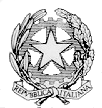 Via Luigi Settembrini n. 19 - 06073 SAN MARIANO - CORCIANO (PG)Tel.: 075.5179187 – 075.5170931 -  Fax 075.5181302C.F. 80015990544Sito Web   www.circolodidatticocorciano.gov.itE-Mail: pgee027001@istruzione.it – pgee027001@pec.istruzione.itCURRICOLO D’ISTITUTOClasse 4°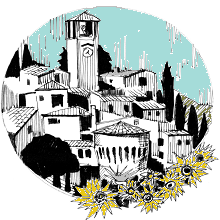 COMUNICARE NELLA LINGUA MADRE COMPETENZA ALFABETICA FUNZIONALE  COMUNICARE NELLA LINGUA MADRE / COMPETENZA ALFABETICA FUNZIONALE  › ITALIANOCOMPETENZA EUROPEA: Comunicare nella lingua madre. / Competenza alfabetica funzionale.COMPETENZA DI CITTADINANZA: ComunicareITALIANO – CLASSE QUARTACOMUNICARE NELLA LINGUA MADRE / COMPETENZA ALFABETICA FUNZIONALE › INGLESECOMPETENZA EUROPEA: Comunicare nella lingua madre. / Competenza alfabetica funzionale.COMPETENZA DI CITTADINANZA: ComunicareINGLESE – CLASSE QUARTACOMUNICARE NELLA LINGUA MADRE / COMPETENZA ALFABETICA FUNZIONALE › STORIACOMPETENZA EUROPEA: Comunicare nella lingua madre. / Competenza alfabetica funzionale.COMPETENZA DI CITTADINANZA: ComunicareSTORIA – CLASSE QUARTACOMUNICARE NELLA LINGUA MADRE / COMPETENZA ALFABETICA FUNZIONALE › ED. CIVICA e ALTERNATIVA a I.R.C.COMPETENZA EUROPEA: Comunicare nella lingua madre. / Competenza alfabetica funzionale.COMPETENZA DI CITTADINANZA: ComunicareED. CIVICA – CLASSE QUARTACOMUNICARE NELLA LINGUA MADRE / COMPETENZA ALFABETICA FUNZIONALE › GEOGRAFIACOMPETENZA EUROPEA: Comunicare nella lingua madre. / Competenza alfabetica funzionale.COMPETENZA DI CITTADINANZA: ComunicareGEOGRAFIA – CLASSE QUARTACOMUNICARE NELLA LINGUA MADRE / COMPETENZA ALFABETICA FUNZIONALE › MATEMATICACOMPETENZA EUROPEA: Comunicare nella lingua madre. / Competenza alfabetica funzionale.COMPETENZA DI CITTADINANZA: ComunicareMATEMATICA – CLASSE QUARTACOMUNICARE NELLA LINGUA MADRE / COMPETENZA ALFABETICA FUNZIONALE › SCIENZECOMPETENZA EUROPEA: Comunicare nella lingua madre. / Competenza alfabetica funzionale.COMPETENZA DI CITTADINANZA: ComunicareSCIENZE – CLASSE QUARTACOMUNICARE NELLA LINGUA MADRE / COMPETENZA ALFABETICA FUNZIONALE › TECNOLOGIACOMPETENZA EUROPEA: Comunicare nella lingua madre. / Competenza alfabetica funzionale.COMPETENZA DI CITTADINANZA: ComunicareTECNOLOGIA – CLASSE QUARTACOMUNICARE NELLA LINGUA MADRE / COMPETENZA ALFABETICA FUNZIONALE › MUSICACOMPETENZA EUROPEA: Comunicare nella lingua madre. / Competenza alfabetica funzionale.COMPETENZA DI CITTADINANZA: ComunicareMUSICA – CLASSE QUARTACOMUNICARE NELLA LINGUA MADRE / COMPETENZA ALFABETICA FUNZIONALE › ARTE E IMMAGINECOMPETENZA EUROPEA: Comunicare nella lingua madre. / Competenza alfabetica funzionale.COMPETENZA DI CITTADINANZA: ComunicareARTE E IMMAGINE – CLASSE QUARTACOMUNICARE NELLA LINGUA MADRE / COMPETENZA ALFABETICA FUNZIONALE › ED. FISICACOMPETENZA EUROPEA: Comunicare nella lingua madre. / Competenza alfabetica funzionale.COMPETENZA DI CITTADINANZA: ComunicareEDUCAZIONE FISICA – CLASSE QUARTACOMUNICARE NELLA LINGUA MADRE / COMPETENZA ALFABETICA FUNZIONALE › RELIGIONE CATTOLICACOMPETENZA EUROPEA: Comunicazione nella lingua madre/Competenza alfabetica funzionale.COMPETENZA DI CITTADINANZA: Comunicare.RELIGIONE CATTOLICA-CLASSE QUARTACOMUNICARE NELLA LINGUA STRANIERA COMPETENZA MULTILINGUISTICACOMUNICARE NELLA LINGUA STRANIERA / COMPETENZA MULTILINGUISTICA › ITALIANOCOMPETENZA EUROPEA: Comunicare nella lingua straniera / Competenza multilinguisticaCOMPETENZA DI CITTADINANZA: ComunicareITALIANO – CLASSE QUARTACOMUNICARE NELLA LINGUA STRANIERA / COMPETENZA MULTILINGUISTICA › INGLESECOMPETENZA EUROPEA: Comunicare nella lingua straniera / Competenza multilinguisticaCOMPETENZA DI CITTADINANZA: ComunicareINGLESE – CLASSE QUARTACOMUNICARE NELLA LINGUA STRANIERA / COMPETENZA MULTILINGUISTICA › STORIACOMPETENZA EUROPEA: Comunicare nella lingua straniera / Competenza multilinguisticaCOMPETENZA DI CITTADINANZA: ComunicareSTORIA – CLASSE QUARTACOMUNICARE NELLA LINGUA STRANIERA / COMPETENZA MULTILINGUISTICA › ED. CIVICA e ALTERNATIVA a I.R.C.COMPETENZA EUROPEA: Comunicare nella lingua straniera / Competenza multilinguisticaCOMPETENZA DI CITTADINANZA: ComunicareEDUCAZIONE CIVICA – CLASSE QUARTACOMUNICARE NELLA LINGUA STRANIERA / COMPETENZA MULTILINGUISTICA › GEOGRAFIACOMPETENZA EUROPEA: Comunicare nella lingua straniera / Competenza multilinguisticaCOMPETENZA DI CITTADINANZA: ComunicareGEOGRAFIA – CLASSE QUARTACOMUNICARE NELLA LINGUA STRANIERA / COMPETENZA MULTILINGUISTICA › MATEMATICACOMPETENZA EUROPEA: Comunicare nella lingua straniera / Competenza multilinguisticaCOMPETENZA DI CITTADINANZA: ComunicareMATEMATICA – CLASSE QUARTACOMUNICARE NELLA LINGUA STRANIERA / COMPETENZA MULTILINGUISTICA › SCIENZECOMPETENZA EUROPEA: Comunicare nella lingua straniera / Competenza multilinguisticaCOMPETENZA DI CITTADINANZA: ComunicareSCIENZE – CLASSE QUARTACOMUNICARE NELLA LINGUA STRANIERA / COMPETENZA MULTILINGUISTICA › TECNOLOGIACOMPETENZA EUROPEA: Comunicare nella lingua straniera. / Competenza multilinguistica.COMPETENZA DI CITTADINANZA: ComunicareTECNOLOGIA – CLASSE QUARTACOMUNICARE NELLA LINGUA STRANIERA / COMPETENZA MULTILINGUISTICA › MUSICACOMPETENZA EUROPEA: Comunicare nella lingua straniera / Competenza multilinguisticaCOMPETENZA DI CITTADINANZA: ComunicareMATEMATICA – CLASSE QUARTACOMUNICARE NELLA LINGUA STRANIERA / COMPETENZA MULTILINGUISTICA › ARTE E IMMAGINECOMPETENZA EUROPEA: Comunicare nella lingua straniera / Competenza multilinguisticaCOMPETENZA DI CITTADINANZA: ComunicareARTE E IMMAGINE – CLASSE QUARTACOMUNICARE NELLA LINGUA STRANIERA / COMPETENZA MULTILINGUISTICA › ED. FISICACOMPETENZA EUROPEA: Comunicare nella lingua straniera / Competenza multilinguisticaCOMPETENZA DI CITTADINANZA: ComunicareEDUCAZIONE FISICA – CLASSE QUARTACOMUNICARE NELLA LINGUA STRANIERA / COMPETENZA MULTILINGUISTICA › RELIGIONE CATTOLICACOMPETENZA EUROPEA: Comunicazione nella lingua straniera/Competenza multilinguistica.COMPETENZA DI CITTADINANZA: ComunicareRELIGIONE CATTOLICA-CLASSE QUARTACOMPETENZA MATEMATICA E COMPETENZE DI BASE IN SCIENZE E TECNOLOGIACOMPETENZE MATEMATICHE E COMPETENZE IN SCIENZE, TECNOLOGIA E INGEGNERIACOMPETENZA MATEMATICA E COMPETENZE DI BASE IN SCIENZE E TECNOLOGIA/COMPETENZE MATEMATICHE E COMPETENZE IN SCIENZE, TECNOLOGIA E INGEGNERIA › ITALIANOCOMPETENZA EUROPEA: Competenza matematica e competenze di base in scienze e tecnologia/Competenze matematiche e competenze in scienze, tecnologia e ingegneriaCOMPETENZA DI CITTADINANZA: Risolvere problemi/Individuare collegamenti e relazioniITALIANO – CLASSE QUARTACOMPETENZA MATEMATICA E COMPETENZE DI BASE IN SCIENZE E TECNOLOGIA/COMPETENZE MATEMATICHE E COMPETENZE IN SCIENZE, TECNOLOGIA E INGEGNERIA › INGLESECOMPETENZA EUROPEA: Competenza matematica e competenze di base in scienze e tecnologia/Competenze matematiche e competenze in scienze, tecnologia e ingegneriaCOMPETENZA DI CITTADINANZA: Risolvere problemi/Individuare collegamenti e relazioniINGLESE – CLASSE QUARTACOMPETENZA MATEMATICA E COMPETENZE DI BASE IN SCIENZE E TECNOLOGIA/COMPETENZE MATEMATICHE E COMPETENZE IN SCIENZE, TECNOLOGIA E INGEGNERIA › STORIACOMPETENZA EUROPEA: Competenza matematica e competenze di base in scienze e tecnologia/Competenze matematiche e competenze in scienze, tecnologia e ingegneriaCOMPETENZA DI CITTADINANZA: Risolvere problemi/Individuare collegamenti e relazioniSTORIA – CLASSE QUARTACOMPETENZA MATEMATICA E COMPETENZE DI BASE IN SCIENZE E TECNOLOGIA/COMPETENZE MATEMATICHE E COMPETENZE IN SCIENZE, TECNOLOGIA E INGEGNERIA › ED. CIVICA e ALTERNATIVA a I.R.C.COMPETENZA EUROPEA: Competenza matematica e competenze di base in scienze e tecnologia/Competenze matematiche e competenze in scienze, tecnologia e ingegneriaCOMPETENZA DI CITTADINANZA: Risolvere problemi/Individuare collegamenti e relazioniED. CIVICA – CLASSE QUARTACOMPETENZA MATEMATICA E COMPETENZE DI BASE IN SCIENZE E TECNOLOGIA/COMPETENZE MATEMATICHE E COMPETENZE IN SCIENZE, TECNOLOGIA E INGEGNERIA › GEOGRAFIACOMPETENZA EUROPEA: Competenza matematica e competenze di base in scienze e tecnologia/Competenze matematiche e competenze in scienze, tecnologia e ingegneriaCOMPETENZA DI CITTADINANZA: Risolvere problemi/Individuare collegamenti e relazioniGEOGRAFIA - CLASSE QUARTACOMPETENZA MATEMATICA E COMPETENZE DI BASE IN SCIENZE E TECNOLOGIA/COMPETENZE MATEMATICHE E COMPETENZE IN SCIENZE, TECNOLOGIA E INGEGNERIA › MATEMATICACOMPETENZA EUROPEA: Competenza matematica e competenze di base in scienze e tecnologia/Competenze matematiche e competenze in scienze, tecnologia e ingegneriaCOMPETENZA DI CITTADINANZA: Risolvere problemi/Individuare collegamenti e relazioniMATEMATICA – CLASSE QUARTACOMPETENZA MATEMATICA E COMPETENZE DI BASE IN SCIENZE E TECNOLOGIA/COMPETENZE MATEMATICHE E COMPETENZE IN SCIENZE, TECNOLOGIA E INGEGNERIA › SCIENZECOMPETENZA EUROPEA: Competenza matematica e competenze di base in scienze e tecnologia/Competenze matematiche e competenze in scienze, tecnologia e ingegneriaCOMPETENZA DI CITTADINANZA: Risolvere problemi/Individuare collegamenti e relazioniSCIENZE – CLASSE QUARTACOMPETENZA MATEMATICA E COMPETENZE DI BASE IN SCIENZE E TECNOLOGIA/COMPETENZE MATEMATICHE E COMPETENZE IN SCIENZE, TECNOLOGIA E INGEGNERIA › TECNOLOGIACOMPETENZA EUROPEA: Competenza matematica e competenze di base in scienze e tecnologia/Competenze matematiche e competenze in scienze, tecnologia e ingegneriaCOMPETENZA DI CITTADINANZA: Risolvere problemi/Individuare collegamenti e relazioniTECNOLOGIA – CLASSE QUARTACOMPETENZA MATEMATICA E COMPETENZE DI BASE IN SCIENZE E TECNOLOGIA/COMPETENZE MATEMATICHE E COMPETENZE IN SCIENZE, TECNOLOGIA E INGEGNERIA › MUSICACOMPETENZA EUROPEA: Competenza matematica e competenze di base in scienze e tecnologia/Competenze matematiche e competenze in scienze, tecnologia e ingegneriaCOMPETENZA DI CITTADINANZA: Risolvere problemi/Individuare collegamenti e relazioniMUSICA – CLASSE QUARTACOMPETENZA MATEMATICA E COMPETENZE DI BASE IN SCIENZE E TECNOLOGIA/COMPETENZE MATEMATICHE E COMPETENZE IN SCIENZE, TECNOLOGIA E INGEGNERIA › ARTE E IMMAGINECOMPETENZA EUROPEA: Competenza matematica e competenze di base in scienze e tecnologia/Competenze matematiche e competenze in scienze, tecnologia e ingegneriaCOMPETENZA DI CITTADINANZA: Risolvere problemi/Individuare collegamenti e relazioniARTE – CLASSE QUARTACOMPETENZA MATEMATICA E COMPETENZE DI BASE IN SCIENZE E TECNOLOGIA/COMPETENZE MATEMATICHE E COMPETENZE IN SCIENZE, TECNOLOGIA E INGEGNERIA › ED. FISICACOMPETENZA EUROPEA: Competenza matematica e competenze di base in scienze e tecnologia/Competenze matematiche e competenze in scienze, tecnologia e ingegneriaCOMPETENZA DI CITTADINANZA: Risolvere problemi/Individuare collegamenti e relazioniED FISICA – CLASSE QUARTACOMPETENZA MATEMATICA E COMPETENZE DI BASE IN SCIENZE E TECNOLOGIA/COMPETENZE MATEMATICHE E COMPETENZE IN SCIENZE, TECNOLOGIA E INGEGNERIA › RELIGIONE CATTOLICACOMPETENZA EUROPEA: Competenza matematica e competenze di base in scienze e tecnologia/Competenza matematica e competenza in scienze, tecnologia e ingegneria.COMPETENZA DI CITTADINANZA: Risolvere problemi/Individuare collegamenti e relazioniRELIGIONE CATTOLICA-CLASSE QUARTACOMPETENZE DIGITALEACQUISIRE E INTERPRETARE L’INFORMAZIONECOMPETENZA DIGITALE ACQUISIRE E INTERPRETARE L’INFORMAZIONE › ITALIANOCOMPETENZA EUROPEA: Competenza digitaleCOMPETENZA DI CITTADINANZA: Acquisire e interpretare l’informazioneITALIANO - CLASSE QUARTACOMPETENZA DIGITALE ACQUISIRE E INTERPRETARE L’INFORMAZIONE › INGLESECOMPETENZA EUROPEA: Competenza digitaleCOMPETENZA DI CITTADINANZA: Acquisire e interpretare l’informazioneINGLESE – CLASSE QUARTACOMPETENZA DIGITALE ACQUISIRE E INTERPRETARE L’INFORMAZIONE › STORIACOMPETENZA EUROPEA: COMPETENZA DIGITALECOMPETENZA DI CITTADINANZA: ACQUISIRE E INTERPRETARE L’INFORMAZIONESTORIA - CLASSE QUARTACOMPETENZA DIGITALE ACQUISIRE E INTERPRETARE L’INFORMAZIONE › ED. CIVICA E ALTERNATIVA a I.R.C.COMPETENZA EUROPEA: COMPETENZA DIGITALECOMPETENZA DI CITTADINANZA: ACQUISIRE E INTERPRETARE L’INFORMAZIONEEDUCAZIONE CIVICA - CLASSE QUARTACOMPETENZA DIGITALE ACQUISIRE E INTERPRETARE L’INFORMAZIONE › GEOGRAFIACOMPETENZA EUROPEA: COMPETENZA DIGITALE COMPETENZA DI CITTADINANZA: ACQUISIRE ED INTERPRETARE L’INFORMAZIONEGEOGRAFIA - CLASSE QUARTACOMPETENZA DIGITALE ACQUISIRE E INTERPRETARE L’INFORMAZIONE › MATEMATICACOMPETENZA EUROPEA: Competenza digitaleCOMPETENZA DI CITTADINANZA: Acquisire e interpretare l’informazioneMATEMATICA CLASSE QUARTACOMPETENZA DIGITALE ACQUISIRE E INTERPRETARE L’INFORMAZIONE › SCIENZECOMPETENZA EUROPEA: COMPETENZA DIGITALECOMPETENZA DI CITTADINANZA: ACQUISIRE E INTERPRETARE L’INFORMAZIONESCIENZE - CLASSE QUARTACOMPETENZA DIGITALE ACQUISIRE E INTERPRETARE L’INFORMAZIONE › TECNOLOGIACOMPETENZA EUROPEA: Competenza digitaleCOMPETENZA DI CITTADINANZA: Acquisire e interpretare l’informazioneMUSICA - CLASSE QUARTACOMPETENZA DIGITALE ACQUISIRE E INTERPRETARE L’INFORMAZIONE › MUSICACOMPETENZA EUROPEA: COMPETENZA DIGITALECOMPETENZA DI CITTADINANZA: ACQUISIRE E INTERPRETARE L’INFORMAZIONEMUSICA - CLASSE QUARTACOMPETENZA DIGITALE ACQUISIRE E INTERPRETARE L’INFORMAZIONE › ARTE E IMMAGINECOMPETENZA EUROPEA: COMPETENZA DIGITALECOMPETENZA DI CITTADINANZA: ACQUISIRE E INTERPRETARE L’INFORMAZIONEARTE E IMMAGINE - CLASSE QUARTACOMPETENZA DIGITALE ACQUISIRE E INTERPRETARE L’INFORMAZIONE › ED. FISICACOMPETENZA EUROPEA: COMPETENZA DIGITALECOMPETENZA DI CITTADINANZA: ACQUISIRE E INTERPRETARE L’INFORMAZIONEEDUCAZIONE FISICA - CLASSE QUARTACOMPETENZA DIGITALE ACQUISIRE E INTERPRETARE L’INFORMAZIONE › RELIGIONE CATTOLICACOMPETENZA EUROPEA: Competenza digitaleCOMPETENZA DI CITTADINANZA: Acquisire ed interpretare l’informazioneRELIGIONE CATTOLICA-CLASSE QUARTACOMPETENZA PERSONALE, SOCIALE E CAPACITÀ DI IMPARARE A IMPARARECOMPETENZA PERSONALE, SOCIALE E CAPACITÀ AD IMPARARE A IMPARARE › ITALIANOCOMPETENZA EUROPEA: Imparare ad imparare - Competenza personale, sociale e capacità di imparare a imparare.COMPETENZA DI CITTADINANZA: Imparare ad imparareITALIANO – CLASSE QUARTACOMPETENZA PERSONALE, SOCIALE E CAPACITÀ AD IMPARARE A IMPARARE › INGLESECOMPETENZA EUROPEA: Imparare ad imparare - Competenza personale, sociale e capacità di imparare a imparare.COMPETENZA DI CITTADINANZA: Imparare ad imparareINGLESE– CLASSE QUARTACOMPETENZA PERSONALE, SOCIALE E CAPACITÀ AD IMPARARE A IMPARARE › STORIACOMPETENZA EUROPEA: IMPARARE AD IMPARARE - COMPETENZA PERSONALE, SOCIALE E CAPACITÀ DI IMPARARE A IMPARARE.COMPETENZA DI CITTADINANZA: IMPARARE AD IMPARARESTORIA – CLASSE QUARTACOMPETENZA PERSONALE, SOCIALE E CAPACITÀ AD IMPARARE A  IMPARARE › ED. CIVICA e ALTERNATIVA a I.R.C.COMPETENZA EUROPEA: IMPARARE AD IMPARARE - COMPETENZA PERSONALE, SOCIALE E CAPACITÀ DI IMPARARE A IMPARARE.COMPETENZA DI CITTADINANZA: IMPARARE AD IMPARAREED. CIVICA – CLASSE QUARTACOMPETENZA PERSONALE, SOCIALE E CAPACITÀ AD IMPARARE A  IMPARARE › GEOGRAFIACOMPETENZA EUROPEA: Imparare ad imparare - Competenza personale, sociale e capacità di imparare a imparare.COMPETENZA DI CITTADINANZA: Imparare ad imparareGEOGRAFIA - CLASSE QUARTACOMPETENZA PERSONALE, SOCIALE E CAPACITÀ AD IMPARARE A IMPARARE › MATEMATICACOMPETENZA EUROPEA: Imparare ad imparare - competenza personale, sociale e capacità di imparare a imparareCOMPETENZA DI CITTADINANZA: Imparare ad imparareMATEMATICA – CLASSE QUARTACOMPETENZA PERSONALE, SOCIALE E CAPACITÀ AD IMPARARE A IMPARARE › SCIENZECOMPETENZA EUROPEA: IMPARARE AD IMPARARE - COMPETENZA PERSONALE, SOCIALE E CAPACITÀ DI IMPARARE A IMPARARE.COMPETENZA DI CITTADINANZA: IMPARARE AD IMPARARESCIENZE – CLASSE QUARTACOMPETENZA PERSONALE, SOCIALE E CAPACITÀ AD IMPARARE A IMPARARE › TECNOLOGIACOMPETENZA EUROPEA: Imparare ad imparare - competenza personale, sociale e capacità di imparare a imparare.COMPETENZA DI CITTADINANZA: Imparare ad imparareTECNOLOGIA – CLASSE QUARTACOMPETENZA PERSONALE, SOCIALE E CAPACITÀ AD IMPARARE A IMPARARE › MUSICACOMPETENZA EUROPEA: IMPARARE AD IMPARARE - COMPETENZA PERSONALE, SOCIALE E CAPACITÀ DI IMPARARE A IMPARARE.COMPETENZA DI CITTADINANZA: IMPARARE AD IMPARAREMUSICA – CLASSE QUARTACOMPETENZA PERSONALE, SOCIALE E CAPACITÀ AD IMPARARE A IMPARARE › ARTE E IMMAGINECOMPETENZA EUROPEA: IMPARARE AD IMPARARE - COMPETENZA PERSONALE, SOCIALE E CAPACITÀ DI IMPARARE A IMPARARE.COMPETENZA DI CITTADINANZA: IMPARARE AD IMPARAREARTE E IMMAGINE – CLASSE QUARTACOMPETENZA PERSONALE, SOCIALE E CAPACITÀ AD IMPARARE A IMPARARE › ED. FISICACOMPETENZA EUROPEA: IMPARARE AD IMPARARE - COMPETENZA PERSONALE, SOCIALE E CAPACITÀ DI IMPARARE A IMPARARE.COMPETENZA DI CITTADINANZA: IMPARARE AD IMPARAREED. FISICA – CLASSE QUARTACOMPETENZA PERSONALE, SOCIALE E CAPACITÀ AD IMPARARE A IMPARARE › RELIGIONE CATTOLICACOMPETENZA EUROPEA: Imparare ad imparare/Competenza personale, sociale e capacità di imparare ad imparareCOMPETENZA DI CITTADINANZA: Imparare ad imparareRELIGIONE CATTOLICA-CLASSE QUARTACOMPETENZE SOCIALI E CIVICHE COMPETENZA IN MATERIA DI CITTADINANZACOMPETENZE SOCIALI E CIVICHE COMPETENZE IN MATERIA DI CITTADINANZA › ITALIANOCOMPETENZA EUROPEA: Competenze sociali e civiche/ Competenza in materia di cittadinanzaCOMPETENZA DI CITTADINANZA: Collaborare e partecipare. Agire in modo autonomo e responsabileITALIANO - CLASSE QUARTACOMPETENZE SOCIALI E CIVICHE COMPETENZE IN MATERIA DI CITTADINANZA › INGLESECOMPETENZA EUROPEA: Competenze sociali e civiche/ Competenza in materia di cittadinanzaCOMPETENZA DI CITTADINANZA: Collaborare e partecipare. Agire in modo autonomo e responsabileINGLESE – CLASSE QUARTACOMPETENZE SOCIALI E CIVICHE COMPETENZE IN MATERIA DI CITTADINANZA › STORIACOMPETENZA EUROPEA: Competenze sociali e civiche/ Competenza in materia di cittadinanzaCOMPETENZA DI CITTADINANZA: Collaborare e partecipare. Agire in modo autonomo e responsabileSTORIA - CLASSE QUARTACOMPETENZE SOCIALI E CIVICHE COMPETENZE IN MATERIA DI CITTADINANZA › ED. CIVICA e ALTERNATIVA a I.R.C.COMPETENZA EUROPEA: Competenze sociali e civiche/ Competenza in materia di cittadinanzaCOMPETENZA DI CITTADINANZA: Collaborare e partecipare. Agire in modo autonomo e responsabileEDUCAZIONE CIVICA - CLASSE QUARTACOMPETENZE SOCIALI E CIVICHE COMPETENZE IN MATERIA DI CITTADINANZA › GEOGRAFIACOMPETENZA EUROPEA: Competenze sociali e civiche/ Competenza in materia di cittadinanzaCOMPETENZA DI CITTADINANZA: Collaborare e partecipare. Agire in modo autonomo e responsabileGEOGRAFIA - CLASSE QUARTACOMPETENZE SOCIALI E CIVICHE COMPETENZE IN MATERIA DI CITTADINANZA › MATEMATICACOMPETENZA EUROPEA: Competenze sociali e civiche/ Competenza in materia di cittadinanzaCOMPETENZA DI CITTADINANZA: Collaborare e partecipare. Agire in modo autonomo e responsabileMATEMATICA CLASSE QUARTACOMPETENZE SOCIALI E CIVICHE COMPETENZE IN MATERIA DI CITTADINANZA › SCIENZECOMPETENZA EUROPEA: Competenze sociali e civiche/ Competenza in materia di cittadinanzaCOMPETENZA DI CITTADINANZA: Collaborare e partecipare. Agire in modo autonomo e responsabileSCIENZE - CLASSE QUARTACOMPETENZE SOCIALI E CIVICHE COMPETENZE IN MATERIA DI CITTADINANZA › TECNOLOGIACOMPETENZA EUROPEA: Competenze sociali e civiche/ Competenza in materia di cittadinanzaCOMPETENZA DI CITTADINANZA: Collaborare e partecipare. Agire in modo autonomo e responsabileTECNOLOGIA - CLASSE QUARTACOMPETENZE SOCIALI E CIVICHEMCOMPETENZE IN MATERIA DI CITTADINANZA › MUSICACOMPETENZA EUROPEA: Competenze sociali e civiche/ Competenza in materia di cittadinanzaCOMPETENZA DI CITTADINANZA: Collaborare e partecipare. Agire in modo autonomo e responsabileMUSICA - CLASSE QUARTACOMPETENZE SOCIALI E CIVICHE COMPETENZE IN MATERIA DI CITTADINANZA › ARTE e IMMAGINECOMPETENZA EUROPEA: Competenze sociali e civiche/ Competenza in materia di cittadinanzaCOMPETENZA DI CITTADINANZA: Collaborare e partecipare. Agire in modo autonomo e responsabileARTE E IMMAGINE - CLASSE QUARTACOMPETENZE SOCIALI E CIVICHE COMPETENZE IN MATERIA DI CITTADINANZA › ED. FISICACOMPETENZA EUROPEA: Competenze sociali e civiche/ Competenza in materia di cittadinanzaCOMPETENZA DI CITTADINANZA: Collaborare e partecipare. Agire in modo autonomo e responsabileEDUCAZIONE FISICA - CLASSE QUARTACOMPETENZE SOCIALI E CIVICHE COMPETENZE IN MATERIA DI CITTADINANZA › RELIGIONE CATTOLICACOMPETENZA EUROPEA: Competenze sociali e civiche/Competenza in materia di cittadinanzaCOMPETENZA DI CITTADINANZA: Collaborare e partecipare/Agire in modo autonomo e responsabileRELIGIONE CATTOLICA-CLASSE QUARTASPIRITO D’INIZIATIVA COMPETENZA IMPRENDITORIALESPIRITO D’INIZIATIVA COMPETENZA IMPRENDITORIALE › ITALIANOCOMPETENZA EUROPEA: Spirito d’iniziativa/Competenza imprenditorialeCOMPETENZA DI CITTADINANZA: Progettare. Agire in modo autonomo e responsabile. Risolvere problemi. Individuare collegamenti e relazioniITALIANO - CLASSE QUARTASPIRITO D’INIZIATIVA COMPETENZA IMPRENDITORIALE › INGLESECOMPETENZA EUROPEA: Spirito d’iniziativa/Competenza imprenditorialeCOMPETENZA DI CITTADINANZA: Progettare. Agire in modo autonomo e responsabile. Risolvere problemi. Individuare collegamenti e relazioniINGLESE – CLASSE QUARTASPIRITO D’INIZIATIVA COMPETENZA IMPRENDITORIALE › STORIACOMPETENZA EUROPEA: Spirito d’iniziativa/Competenza imprenditorialeCOMPETENZA DI CITTADINANZA: Progettare. Agire in modo autonomo e responsabile. Risolvere problemi. Individuare collegamenti e relazioniSTORIA - CLASSE QUARTASPIRITO D’INIZIATIVA COMPETENZA IMPRENDITORIALE › ED. CIVICA e ALTERNATIVA a I.R.C.COMPETENZA EUROPEA: Spirito d’iniziativa/Competenza imprenditorialeCOMPETENZA DI CITTADINANZA: Progettare. Agire in modo autonomo e responsabile. Risolvere problemi. Individuare collegamenti e relazioniEDUCAZIONE CIVICA - CLASSE QUARTASPIRITO D’INIZIATIVA COMPETENZA IMPRENDITORIALE › GEOGRAFIACOMPETENZA EUROPEA: Spirito di iniziativa e imprenditorialità.COMPETENZA DI CITTADINANZA: Progettare. Agire in modo autonomo e responsabile. Risolvere problemi. Individuare collegamenti e relazioniGEOGRAFIA - CLASSE QUARTASPIRITO D’INIZIATIVA COMPETENZA IMPRENDITORIALE › MATEMATICACOMPETENZA EUROPEA: Spirito d’iniziativa/Competenza imprenditorialeCOMPETENZA DI CITTADINANZA: Progettare. Agire in modo autonomo e responsabile. Risolvere problemi. Individuare collegamenti e relazioniMATEMATICA CLASSE QUARTASPIRITO D’INIZIATIVA COMPETENZA IMPRENDITORIALE › SCIENZECOMPETENZA EUROPEA: Spirito d’iniziativa/Competenza imprenditorialeCOMPETENZA DI CITTADINANZA: Progettare. Agire in modo autonomo e responsabile. Risolvere problemi. Individuare collegamenti e relazioniSCIENZE - CLASSE QUARTASPIRITO D’INIZIATIVA COMPETENZA IMPRENDITORIALE › TECNOLOGIACOMPETENZA EUROPEA: Spirito d’iniziativa/Competenza imprenditorialeCOMPETENZA DI CITTADINANZA: Progettare. Agire in modo autonomo e responsabile. Risolvere problemi. Individuare collegamenti e relazioniTECNOLOGIA - CLASSE QUARTASPIRITO D’INIZIATIVA COMPETENZA IMPRENDITORIALE › MUSICACOMPETENZA EUROPEA: Spirito d’iniziativa/Competenza imprenditorialeCOMPETENZA DI CITTADINANZA: Progettare. Agire in modo autonomo e responsabile. Risolvere problemi. Individuare collegamenti e relazioniMUSICA - CLASSE QUARTASPIRITO D’INIZIATIVA COMPETENZA IMPRENDITORIALE › ARTE e IMMAGINECOMPETENZA EUROPEA: Spirito d’iniziativa/Competenza imprenditorialeCOMPETENZA DI CITTADINANZA: Progettare. Agire in modo autonomo e responsabile. Risolvere problemi. Individuare collegamenti e relazioniARTE E IMMAGINE - CLASSE QUARTASPIRITO D’INIZIATIVA COMPETENZA IMPRENDITORIALE › ED. FISICACOMPETENZA EUROPEA: Spirito di iniziativa COMPETENZA DI CITTADINANZA: ComunicareEDUCAZIONE FISICA - CLASSE QUARTASPIRITO D’INIZIATIVA COMPETENZA IMPRENDITORIALE › RELIGIONE CATTOLICACOMPETENZA EUROPEA: Spirito di iniziativa/Competenza imprenditoriale COMPETENZA DI CITTADINANZA: Progettare/Agire in modo autonomo e responsabileRELIGIONE CATTOLICA-CLASSE QUARTACONSAPEVOLEZZA ED ESPRESSIONE CULTURALE COMUNICAZIONECONSAPEVOLEZZA ED ESPRESIONE CULTURALE COMUNICAZIONE › ITALIANOCOMPETENZA EUROPEA: Consapevolezza ed espressione culturaleCOMPETENZA DI CITTADINANZA: ComunicareITALIANO - CLASSE QUARTACONSAPEVOLEZZA ED ESPRESIONE CULTURALE COMUNICAZIONE › INGLESECOMPETENZA EUROPEA: Consapevolezza ed espressione culturaleCOMPETENZA DI CITTADINANZA: ComunicareINGLESE - CLASSE QUARTACONSAPEVOLEZZA ED ESPRESIONE CULTURALE COMUNICAZIONE › STORIACOMPETENZA EUROPEA: CONSAPEVOLEZZA ED ESPRESSIONE CULTURALECOMPETENZA DI CITTADINANZA: COMUNICARESTORIA - CLASSE QUARTACONSAPEVOLEZZA ED ESPRESIONE CULTURALE COMUNICAZIONE › ED. CIVICA e ALTERNATIVA a I.R.C.COMPETENZA EUROPEA: CONSAPEVOLEZZA ED ESPRESSIONE CULTURALECOMPETENZA DI CITTADINANZA: COMUNICAREEDUCAZIONE CIVICA - CLASSE QUARTACONSAPEVOLEZZA ED ESPRESIONE CULTURALE COMUNICAZIONE › GEOGRAFIACOMPETENZA EUROPEA: CONSAPEVOLEZZA ED ESPRESSIONE CULTURALECOMPETENZA DI CITTADINANZA: COMUNICAREGEOGRAFIA - CLASSE QUARTACONSAPEVOLEZZA ED ESPRESIONE CULTURALE COMUNICAZIONE › MATEMATICACOMPETENZA EUROPEA: Consapevolezza ed espressione culturaleCOMPETENZA DI CITTADINANZA: ComunicareMATEMATICA CLASSE QUARTACONSAPEVOLEZZA ED ESPRESIONE CULTURALE COMUNICAZIONE › SCIENZECOMPETENZA EUROPEA: CONSAPEVOLEZZA ED ESPRESSIONE CULTURALECOMPETENZA DI CITTADINANZA: COMUNICARESCIENZE - CLASSE QUARTACONSAPEVOLEZZA ED ESPRESIONE CULTURALE COMUNICAZIONE › TECNOLOGIACOMPETENZA EUROPEA: Consapevolezza ed espressione culturaleCOMPETENZA DI CITTADINANZA: ComunicareTECNOLOGIA - CLASSE QUARTA CONSAPEVOLEZZA ED ESPRESIONE CULTURALE COMUNICAZIONE › MUSICACOMPETENZA EUROPEA: CONSAPEVOLEZZA ED ESPRESSIONE CULTURALECOMPETENZA DI CITTADINANZA: COMUNICAREMUSICA - CLASSE QUARTACONSAPEVOLEZZA ED ESPRESIONE CULTURALE COMUNICAZIONE › ARTE e IMMAGINECOMPETENZA EUROPEA: Consapevolezza ed espressione culturale/Competenza in materia di consapevolezza ed espressione culturaliCOMPETENZA DI CITTADINANZA: ComunicareARTE E IMMAGINE - CLASSE QUARTACONSAPEVOLEZZA ED ESPRESIONE CULTURALE COMUNICAZIONE › ED. FISICACOMPETENZA EUROPEA: CONSAPEVOLEZZA ED ESPRESSIONE CULTURALECOMPETENZA DI CITTADINANZA: COMUNICAREEDUCAZIONE FISICA - CLASSE QUARTACONSAPEVOLEZZA ED ESPRESIONE CULTURALE COMUNICAZIONE › RELIGIONE CATTOLICACOMPETENZA EUROPEA: Consapevolezza ed espressione culturale/Competenza in materia di consapevolezza ed espressione culturaleCOMPETENZA DI CITTADINANZA: ComunicareRELIGIONE CATTOLICA-CLASSE QUARTABIBLIOGRAFIA“Indicazioni nazionali per il curricolo della scuola dell’infanzia e del primo ciclo d’istruzione”, 2012.O.M. 172/2020, Linee Guida – La formulazione dei giudizi descrittivi nella valutazione periodica e finale della scuola primaria.“Proposta per la ridefinizione del curricolo e dei documenti ad esso collegati nell’ottica della nuova valutazione e nella prospettiva della progettazione per competenze”, a cura dell’insegnante Anna Rita Nutarelli, a.s. 2021/2022.“Spunti dagli incontri di formazione sulla valutazione”, a cura delle insegnanti Francesca Castiglioni e Anna Rita Nutarelli, Direzione Didattica di Corciano, a.s. 2020/2021.INDICEINDICEINDICECurricolo scuola Primaria – classe 4°Curricolo scuola Primaria – classe 4°3Comunicazione nella lingua madre/Competenza alfabetica funzionale4Comunicazione nella lingua straniera/Competenza multilinguistica funzionale 30Competenza matematica e competenze di base in scienze e tecnologia/Competenza matematica e competenza in scienze, tecnologie e ingegneria51Competenza digitale/Competenza digitale78Imparare ad imparare/Competenza personale, sociale e capacità di imparare ad imparare103Competenze sociali e civiche/Competenza in materia di cittadinanza128Spirito di iniziativa/Competenza imprenditoriale148Consapevolezza ed espressione culturale/Competenza in materia di consapevolezza ed espressione culturale174BibliografiaBibliografia198CURRICOLOPRIMARIAClasse 4°TRAGUARDO PER LO SVILUPPO DELLE COMPETENZE AL TERMINE DELLA SCUOLA PRIMARIAOBIETTIVO DISCIPLINARECONOSCENZEABILITÀL’allievo partecipa a scambi comunicativi (conversazione, discussione di classe o di gruppo) con compagni e insegnanti rispettando il turno e formulando messaggi chiari e pertinenti, in un registro il più possibile adeguato alla situazione.ASCOLTO E PARLATOInteragire in modo collaborativo in una conversazione, in una discussione, in un dialogosu argomenti di esperienza diretta, formulando domande, dando risposte e fornendo spiegazioni ed esempi.Formulare domande precise e pertinenti di spiegazione e approfondimento durante e dopo l’ascolto.Elementi e situazioni comunicative.Riconoscere gli elementi delle diverse situazioni comunicative. TRAGUARDO PER LO SVILUPPO DELLE COMPETENZE AL TERMINE DELLA SCUOLA PRIMARIAOBIETTIVO DISCIPLINARECONOSCENZEABILITÀAscolta e comprende testi orali “diretti” o “trasmessi” dai media, cogliendone il senso, le informazioni principale e lo scopo.Comprendere e applicare le istruzioni di compiti articolati.Raccontare esperienze personali o storie inventate organizzando il racconto in modo chiaro, rispettando l’ordine cronologico e logico e inserendo gli opportuni elementi descrittivi e informativi.Comprendere il tema e le informazioni essenziali di un’esposizione (diretta o trasmessa); comprendere lo scopo e l’argomento di messaggi trasmessi dai media (annunci, bollettini).Parole chiave, schemi, paragrafi, scalette.Prendere parte alle diverse situazioni comunicative e usare il registro adeguato.Ascoltare un discorso, una lettura, un filmato, una registrazione ecc., individuare parole chiave e prendere appunti.TRAGUARDO PER LO SVILUPPO DELLE COMPETENZE AL TERMINE DELLA SCUOLA PRIMARIAOBIETTIVO DISCIPLINARECONOSCENZEABILITÀLegge e comprende testi di vario tipo, continui e non continui, ne individua il senso globale e le informazioni principali, utilizzando strategie di lettura adeguate agli scopi.Utilizza abilità funzionali allo studio: individua nei testi scritti informazioni utili per l’apprendimento di un argomento dato e le mette in relazione; le sintetizza, in funzione anche dell’esposizione orale; acquisisce un primo nucleo di terminologia specifica.LETTURAImpiegare tecniche di lettura silenziosa e di lettura espressiva ad alta voce.Usare, nella lettura di vari tipi di testo, opportune strategie per analizzare il contenuto; porsi domande all’inizio e durante la lettura del testo; cogliere indizi utili a risolvere i nodi della comprensione.Leggere e confrontare informazioni provenienti da testi diversi per farsi un’idea di un argomento, per trovare spunti a partire dai quali parlare o scrivere.Leggere testi narrativi e descrittivi, sia realistici sia fantastici, cogliendone il senso e le caratteristiche formali.Tecniche di lettura.Significati, scopi, punti di vista, funzioni, informazioni implicite ed esplicite.Lettura esplorativa ed analisi di un testo.Sperimentare tecniche di lettura diverse.Individuare significati, scopi, punti di vista, funzioni, informazioni implicite ed esplicite.Costruire mappe, tabelle, grafici, schemi per supportare/ spiegare/sintetizzare un testo.TRAGUARDO PER LO SVILUPPO DELLE COMPETENZE AL TERMINE DELLA SCUOLA PRIMARIAOBIETTIVO DISCIPLINARECONOSCENZEABILITÀScrive testi corretti nell’ortografia, chiari e coerenti, legati all’esperienza e alle diverse occasioni di scrittura che la scuola offre; rielabora testi parafrasandoli, completandoli, trasformandoli.SCRITTURARaccogliere le idee, organizzarle per punti, pianificare la traccia di un racconto o di un’esperienza.Produrre racconti scritti di esperienze personali o vissute da altri che contengano leinformazioni essenziali relative a persone, luoghi, tempi, situazioni, azioniScrivere lettere indirizzate a destinatari noti, lettere aperte o brevi articoli di cronaca, adeguando il testo ai destinatari e alle situazioni.Esprimere per iscritto esperienze, emozioni, stati d’animo sotto forma di diario.Tecniche di scrittura.Schemi di sintesi e schemi logici. Tecniche di “paragrafazione”.Connettivi fondamentali nel testo: temporali, spaziali e logici.Testi di vario genere.Convenzioni ortografiche, segni di interpunzione.Organizzare e pianificare un testo.Analizzare testi di vario genere.Scrivere testi di vario genere in modo coeso e coerente, rispettando lo scopo ed il genere testuale.Costruire schemi di sintesi e logici/mappe.Rielaborare testi parafrasandoli, completandoli e trasformandoli.Applicare in situazioni diverse le conoscenze fondamentali relative all’organizzazione logico-sintattica della frase e ai connettivi.TRAGUARDO PER LO SVILUPPO DELLE COMPETENZE AL TERMINE DELLA SCUOLA PRIMARIAOBIETTIVO DISCIPLINARECONOSCENZEABILITÀRielaborare testi (ad esempio: parafrasare o riassumere un testo, trasformarlo, completarlo)e redigerne di nuovi.Scrivere semplici testi regolativi o progetti schematici per l’esecuzione di attività (ad esempio: regole di gioco, ricette, ecc.).Realizzare testi collettivi per relazionare su esperienze scolastiche e argomenti di studio.Produrre testi sostanzialmente corretti dal punto di vista ortografico, morfosintattico,lessicale, rispettando le funzioni sintattiche dei principali segni interpuntivi.Comprendere ed ampliare il lessico, utilizzando i termini specifici legati alle discipline di studio.Utilizzare i segni di interpunzione in base alla loro funzione.Conoscere e rispettare le convenzioni ortografiche.TRAGUARDO PER LO SVILUPPO DELLE COMPETENZE AL TERMINE DELLA SCUOLA PRIMARIAOBIETTIVO DISCIPLINARECONOSCENZEABILITÀCapisce ed utilizza nell’uso orale e scritto i vocaboli fondamentali e quelli di alto uso; capisce e utilizza i più frequenti termini specifici legati alle discipline di studio.Riflette sui testi propri e altrui per cogliere regolarità morfosintattiche e caratteristiche del lessico; riconosce che le diverse scelte linguistiche sono correlate alla varietà di situazioni comunicative.È consapevole che nella comunicazione sono usate varietà diverse di lingua e lingue differenti (plurilinguismo). ACQUISIZIONE ED ESPANSIONE DEL LESSICO RICETTIVO E PRODUTTIVOComprendere ed utilizzare in modo appropriato il lessico di base (parole del vocabolario.fondamentale e di quello ad alto uso).Arricchire il patrimonio lessicale attraverso attività comunicative orali, di lettura e di scrittura e attivando la conoscenza delle principali relazioni di significato tra le parole (somiglianze, differenze, appartenenza a un campo semantico).Comprendere che le parole hanno diverse accezioni e individuare l’accezione specifica di una parola in un testo.Patrimonio lessicale.Relazioni di significato tra le parole.Termini specifici legati alle discipline di studio.Uso del dizionario.La struttura della frase.Comprendere ed ampliare il lessico, utilizzando anche i termini specifici legati alle discipline di studio.Rielaborare testi parafrasandoli, completandoli e trasformandoli.Usare il dizionario in relazione allo scopo.TRAGUARDO PER LO SVILUPPO DELLE COMPETENZE AL TERMINE DELLA SCUOLA PRIMARIAOBIETTIVO DISCIPLINARECONOSCENZEABILITÀPadroneggia e applica in situazioni diverse le conoscenze fondamentali all’organizzazione logico-sintattica della frase semplice, alle parti del discorso (o categorie lessicali) e ai principali connettivi.Comprendere e utilizzare parole e termini specifici legati alle discipline di studio. ELEMENTI DI GRAMMATICA ESPLICITA E RIFLESSIONE SUGLI USI DELLA LINGUAConoscere i principali meccanismi di formazione delle parole (parole semplici, derivate, composte).Riconoscere la struttura del nucleo della frase semplice (la cosiddetta frase minima):predicato, soggetto, altri elementi richiesti dal verbo.Riconoscere in una frase o in un testo le parti del discorso, o categorie lessicali, riconoscernei principali tratti grammaticali; riconoscere le congiunzioni di uso piùLa funzione delle parti del discorso.Le convenzioni ortografiche e segni di punteggiatura.Tecniche di autocorrezione.Riconoscere la struttura della frase.Riconoscere la funzione delle parti del discorso.Rispettare le convenzioni ortografiche e i segni di punteggiatura.Usare tecniche di autocorrezione.TRAGUARDO PER LO SVILUPPO DELLE COMPETENZE AL TERMINE DELLA SCUOLA PRIMARIAOBIETTIVO DISCIPLINARECONOSCENZEABILITÀfrequente (come e, ma, infatti, perché, quando).Conoscere le fondamentali convenzioni ortografiche e servirsi di questa conoscenza per rivedere la propria produzione scritta e correggere eventuali errori.TRAGUARDO PER LO SVILUPPO DELLE COMPETENZE AL TERMINE DELLA SCUOLA PRIMARIAOBIETTIVO DISCIPLINARECONOSCENZEABILITÀ Individua alcuni elementi culturali e coglie rapporti tra forme linguistiche e usi della lingua straniera.ASCOLTO (COMPRENSIONE ORALE)Comprendere brevi dialoghi, istruzioni, espressioni e frasi di uso quotidiano se pronunciate chiaramente e identificare il tema generale di un discorso in cui si parla di argomenti conosciuti.LETTURA (COMPRENSIONE SCRITTALeggere e comprendere brevi e semplici testi, accompagnati preferibilmente da supporti visivi, cogliendo il loro significato globale e identificando parole e frasi familiari.Frasi ed espressioni di uso frequente, relative ad ambiti familiari, istruzioni ed indicazioni.Elementi culturali dei paesi anglofoni.Comprendere e usare espressioni di routine e semplici consegne. TRAGUARDO PER LO SVILUPPO DELLE COMPETENZE AL TERMINE DELLA SCUOLA PRIMARIAOBIETTIVO DISCIPLINARECONOSCENZEABILITÀOrganizza le informazioni e le conoscenze, tematizzando e usando le concettualizzazioni pertinenti.Comprende i testi storici proposti e sa individuarne le caratteristiche.Racconta i fatti studiati e sa produrre semplici testi storici, anche con risorse digitali.USO DELLE FONTIIndividuare le tracce e usarle come fonti per produrre conoscenze sul proprio passato.Comprendere le informazioni essenziali del testo proposto.ORGANIZZAZIONE DELLE INFORMAZIONIRappresentare graficamente, verbalmente e con semplici didascalie le attività, i fatti vissuti e narrati.La linearità del tempo.Concetti temporali e rapporti di successione.Testo informativo di tipo storico.Espressione orale, grafica e scritta degli argomenti affrontati.Usare gli strumenti convenzionali per la misurazione del tempo.Cogliere le trasformazioni e i mutamenti nel tempo.Individuare parole-chiave funzionali alla comprensione del testo.Riordinare le sequenze illustrate di un racconto o di un avvenimento.TRAGUARDO PER LO SVILUPPO DELLE COMPETENZE AL TERMINE DELLA SCUOLA PRIMARIAOBIETTIVO DISCIPLINARECONOSCENZEABILITÀRiconoscere relazioni di successione e di contemporaneità, cicli temporali, mutamenti nelle esperienze vissute e narrate.STRUMENTI CONCETTUALISeguire e comprendere vicende storiche attraverso l’ascolto o lettura di storie e racconti.Organizzare gli eventi conosciuti in semplici schemi temporali.PRODUZIONE SCRITTA E ORALERappresentare conoscenze e concetti appresi mediante grafismi, disegni, parole chiave e didascalie.Espressione orale, grafica e scritta degli argomenti affrontati.Sequenze temporali in storie e racconti.Espressione orale, grafica e scritta degli argomenti affrontati.Individuare e comprendere le trasformazioni temporali in racconti ascoltati.Ricostruire l’ordine temporale delle sequenze in un racconto.TRAGUARDO PER LO SVILUPPO DELLE COMPETENZE AL TERMINE DELLA SCUOLA PRIMARIAOBIETTIVO DISCIPLINARECONOSCENZEABILITÀÈ consapevole che i principi di solidarietà, uguaglianza e rispetto delle diversità sono i pilastri che sorreggono la convivenza civile e favoriscono la costruzione di un futuro equo e sostenibile.Prende piena consapevolezza dell’identità digitale come valore individuale e collettivo da preservare.Conoscere le regole riguardanti il comportamento nei diversi contesti sociali e i principi fondamentali della Costituzione Italiana.Collaborare per uno scopo comune, intuendone l’utilità reciproca.Usare in modo responsabile le nuove tecnologie.Le regole condivise.Significato e funzioni delle regole nei diversi ambienti della vita quotidiana e nell’interazione con gli altri.Relazione uomo-ambiente  Uso di oggetti, strumenti e materiali coerentemente con le funzioni e i principi di sicurezza che gli vengono dati.Mettere in atto comportamenti corretti e responsabili nei confronti dell’adulto, dei pari e dell’ambiente.Adottare comportamenti rispettosi nei confronti dell’ambiente  Utilizzare semplici strumenti informatici e di comunicazione distinguendone le funzioni anche in rapporto ai propri scopi.TRAGUARDO PER LO SVILUPPO DELLE COMPETENZE AL TERMINE DELLA SCUOLA PRIMARIAOBIETTIVO DISCIPLINARECONOSCENZEABILITÀConoscere il corretto utilizzo degli strumenti informatici e le insidie possibili nella comunicazione on-line, social-network Riconoscere le caratteristiche del fenomeno del bullismo/cyber-bullismo ed acquisire gli strumenti per affrontarlo.Tecnologie, linguaggi multimediali e programmi di video-scritturaUtilizzo consapevole della reteFenomeno del bullismo e del cyber-bullismo.Utilizzare strumenti informatici e linguaggi multimediali Agire in rete in modo consapevoleAssumere atteggiamenti consapevoli e responsabili volti a contrastare i fenomeni di bullismo e cyber-bullismoTRAGUARDO PER LO SVILUPPO DELLE COMPETENZE AL TERMINE DELLA SCUOLA PRIMARIAOBIETTIVO DISCIPLINARECONOSCENZEABILITÀL’alunno si orienta nello spazio circostante e sulle carte geografiche, utilizzando riferimenti topologici e punti cardinali.Ricava informazioni geografiche da una pluralità di fonti (cartografiche e satellitari, tecnologie digitali, fotografiche, artistico-letterarie). ORIENTAMENTOOrientarsi negli spazi conosciuti e nelle carte geografiche utilizzando i punti cardinali.Estendere le proprie carte mentali al territorio italiano.LINGUAGGIO DELLA GEO-GRAFICITÀAnalizzare i principali caratteri fisici del territorio, fatti e fenomeni locali e globali, interpretando carte geografiche di diversa scala, carte tematiche, grafici, elaborazioni Punti cardinali, carte geografiche (fisiche, politiche, tematiche, ecc).Leggere e interpretare il linguaggio simbolico nelle rappresentazioni iconiche e cartografiche.Utilizzare consapevolmente e in maniera appropriata il linguaggio specifico.TRAGUARDO PER LO SVILUPPO DELLE COMPETENZE AL TERMINE DELLA SCUOLA PRIMARIAOBIETTIVO DISCIPLINARECONOSCENZEABILITÀdigitali, repertori statistici relativi a indicatori socio-demografici ed economici. Localizzare sulla carta geografica la propria regione.PAESAGGIOConoscere gli elementi che caratterizzano i principali paesaggi italiani.Individuare le analogie e le differenze con i principali paesaggi europei e di altri continenti (anche in relazione ai quadri socio-storici del passato).REGIONE E SISTEMA TERRITORIALEAcquisire il concetto di regione geografica (fisica, climatica, storico-culturale, amministrativa) e utilizzarlo a partire dal contesto italiano.Grafici di diverso tipo e i cartogrammi per l’elaborazione dei dati statisticiLeggere, interpretare e riferire i contenuti utilizzando il linguaggio specifico.Trarre informazioni dalle carte geografiche, da grafici e tabelle per descrivere verbalmente fenomeni.TRAGUARDO PER LO SVILUPPO DELLE COMPETENZE AL TERMINE DELLA SCUOLA PRIMARIAOBIETTIVO DISCIPLINARECONOSCENZEABILITÀRicerca dati per ricavare informazioni e costruisce rappresentazioni (tabelle e grafici). Ricava informazioni anche da dati rappresentati in tabelle e grafici. Legge e comprende testi che coinvolgono aspetti logici e matematici.Costruisce ragionamenti formulando ipotesi, sostenendo le proprie idee e confrontandosi con il punto di vista di altri.RELAZIONI, DATI E PREVISIONIPrestare attenzione al processo risolutivo ed esporre con chiarezza il procedimento risolutivo seguito e confrontarlo con altri e argomentando le scelte fatte.Lettura ed analisi di problemi pratici leggere dati, analizzare per comprenderne le caratteristiche ed individuare le modalità risolutive. Verbalizzazione orale e/o scritta. Comprendere ed analizzare un testo problematico.Utilizzare una legenda, un grafico o dei dati interpretando le informazioni.  Utilizzare tecniche utili a pianificare ed organizzare le procedure.TRAGUARDO PER LO SVILUPPO DELLE COMPETENZE AL TERMINE DELLA SCUOLA PRIMARIAOBIETTIVO DISCIPLINARECONOSCENZEABILITÀL’alunno sviluppa atteggiamenti di curiosità e modi di guardare il mondo che lo stimolano a cercare spiegazioni di quello che vede succedere.DESCRIVERE OGGETTI E MATERIALIIndividuare, nell’osservazione di esperienze concrete, alcuni concetti scientifici quali: dimensioni spaziali, peso, peso specifico, forza, movimento, pressione, temperatura, calore, eccOSSERVARE E SPERIMENTARE SUL CAMPOProseguire nelle osservazioni frequenti e regolari, a occhio nudo o con Alcuni concetti scientifici quali: dimensioni spaziali, peso, peso specifico, forza, movimento, pressione, temperatura, calore, eccUtilizzare alcuni concetti scientificiMisurare e registrare dati.Individuare analogie e differenze nei fenomeniIdentificare relazioni spazio/temporaliTRAGUARDO PER LO SVILUPPO DELLE COMPETENZE AL TERMINE DELLA SCUOLA PRIMARIAOBIETTIVO DISCIPLINARECONOSCENZEABILITÀEspone in forma chiara ciò che ha sperimentato, utilizzando un linguaggio appropriato.appropriati strumenti, con i compagni e autonomamente, di una porzione di ambiente vicino; individuare gli elementi che lo caratterizzano e i loro cambiamenti nel tempo (in relazione agli argomenti trattati).Linguaggio specifico della disciplinaUtilizzare il lessico specifico della disciplinaTRAGUARDO PER LO SVILUPPO DELLE COMPETENZE AL TERMINE DELLA SCUOLA PRIMARIAOBIETTIVO DISCIPLINARECONOSCENZEABILITÀConosce e utilizza semplici oggetti e strumenti di uso quotidiano ed è in grado di descriverne la funzione principale e la struttura e di spiegarne il funzionamento.INTERVENIRE E TRASFORMAREScrivere semplici brani al computer, inserire e modificare immagini. Utilizzare diversi font di scrittura.Computer.Programmi di videoscrittura.Utilizzare programmi di videoscrittura, con le diverse funzionalità.TRAGUARDO PER LO SVILUPPO DELLE COMPETENZE AL TERMINE DELLA SCUOLA PRIMARIAOBIETTIVO DISCIPLINARECONOSCENZEABILITÀEsplora diverse possibilità espressive della voce, di oggetti sonori e strumenti musicali, imparando ad ascoltare se stesso e gli altri; fa uso di forme di notazione analogiche o codificate.Ascolta interpreta e descrive brani musicali di diverso genere.Discriminare e classificare eventi sonori riconoscendone la provenienza e la fonte (strumenti musicali, voce e corpo).Rappresentare gli elementi basilari di eventi sonori attraverso sistemi simbolici convenzionali e non convenzionali.Ascoltare in modo attivo e consapevole brani musicali di diverso genere.Eventi sonori e loro fonti (strumenti musicali, voce e corpo).Elementi di base all’interno di un evento sonoro, anche utilizzando il codice musicale.Elementi espressivi più evidenti presenti nelle musiche ascoltate.Riconoscere eventi in base alle loro caratteristiche sonore e alla loro fonte (strumenti musicali, voce e corpo).Riconoscere gli elementi costitutivi di un evento sonoro.Individuare i valori espressivi presenti nelle musiche ascoltateTRAGUARDO PER LO SVILUPPO DELLE COMPETENZE AL TERMINE DELLA SCUOLA PRIMARIAOBIETTIVO DISCIPLINARECONOSCENZEABILITÀL’alunno utilizza le conoscenze e le abilità relative al linguaggio visivo per produrre varie tipologie di testi visivi (espressivi, narrativi, rappresentativi e comunicativi) e rielaborare in modo creativo le immagini con molteplici tecniche, materiali e strumenti (grafico-espressivi, pittorici e plastici, ma anche audiovisivi e multimediali).ESPRIMERSI E COMUNICARESperimentare strumenti e tecniche diverse per realizzare prodotti grafici, plastici, pittorici e multimediali.OSSERVARE E LEGGERE LE IMMAGINIIndividuare nel linguaggio del Strumenti e tecniche diversi per realizzare prodotti grafici, plastici, pittorici e multimediali.Esprimere un'idea, un sentimento, un'atmosfera, un pensiero, un fatto, con un disegno, una fotografia o con un'immagine. Utilizzare strumenti e tecniche diverse per realizzare prodotti grafici, plastici, pittorici e multimediali.TRAGUARDO PER LO SVILUPPO DELLE COMPETENZE AL TERMINE DELLA SCUOLA PRIMARIAOBIETTIVO DISCIPLINARECONOSCENZEABILITÀfumetto, filmico e audiovisivo le diverse tipologie di codici, le sequenze narrative e decodificare in forma elementare i diversi significati.Elementi di base della comunicazione iconica (rapporti tra immagini, gesti e movimenti, proporzioni, forme, colori simbolici, espressioni del viso, contesti)Linguaggi, codici e regole della comunicazione. Saper costruire sequenze narrative con immagini.Riconoscere i linguaggi e le regole della comunicazione. TRAGUARDO PER LO SVILUPPO DELLE COMPETENZE AL TERMINE DELLA SCUOLA PRIMARIAOBIETTIVO DISCIPLINARECONOSCENZEABILITÀUtilizza il linguaggio corporeo e motorio per comunicare ed esprimere i propri stati d’animo, anche attraverso la drammatizzazione e le esperienze ritmico-musicali e coreutiche.IL LINGUAGGIO DEL CORPO COME MODALITÀ COMUNICATIVO-ESPRESSIVAInterpreta e comunica contenuti ed emozioni attraverso il movimento.La funzione comunicativa del corpo.Elementi di comunicazione non verbale.Schemi ritmici applicati al movimento.Il linguaggio specifico motorio e sportivoControllare il movimento e utilizzarlo per rappresentare e comunicare stati d’animo.Utilizzare gestualità mimica ed espressiva adeguate a diversi contesti comunicativi.TRAGUARDO PER LO SVILUPPO DELLE COMPETENZE AL TERMINE DELLA SCUOLA PRIMARIAOBIETTIVO DISCIPLINARECONOSCENZEABILITÁSi confronta con l’esperienza religiosa e distingue la specificità della proposta di salvezza del cristianesimo; identifica nella Chiesa la comunità di coloro che credono in Gesù Cristo e si impegnano per mettere in pratica il suo insegnamento; coglie il significato dei sacramenti e si interroga sul valore che essi hanno nella vita dei cristiani.Leggere direttamente pagine bibliche ed evangeliche riconoscendone il genere letterario e individuandone il messaggio principale.Ricostruire le tappe fondamentali della vita di Gesù, nel contesto storico, sociale, politico e religioso del tempo a partire dai Vangeli.Analisi di vari testi biblici.Gesù vero Uomo e vero Dio.Comprendere che il testo biblico analizzato è collocato in un contesto preciso e che intende comunicare un messaggio di Salvezza.Saper riconoscere in Gesù di Nazareth il Figlio di Dio nel quale si compie il progetto di Salvezza del Padre.TRAGUARDO PER LO SVILUPPO DELLE COMPETENZE AL TERMINE DELLA SCUOLA PRIMARIAOBIETTIVO DISCIPLINARECONOSCENZEABILITÁSapere che per la religione cristiana Gesù è il Signore che rivela all’uomo il volto del Padre e annuncia il regno di Dio con parole ed azioni.Individuare significative espressioni d’arte cristiana, per rilevare come la fede sia stata interpretata e comunicata dagli artisti nel corso dei secoli.Ricostruire le tappe fondamentali della passione, morte e Resurrezione di Gesù, nel contesto storico, sociale, politico e religioso del tempo.Riflettere e individuare nella dimensione religiosa il bisogno di senso che accompagna da sempre l’umanità.Gesù comunica in parole ed azioni: parabole e miracoli.Gesù raccontato dall’arte.Il racconto evangelico della Pasqua.Gesù, per il cristiano è la risposta alle domande di senso della vita.Individuare che Gesù è Emmanuele, Messia e Salvatore.Comprendere che l’arte è un canale comunicativo attraverso il quale gli artisti nel corso dei secoli raccontano la fede.Apprendere attraverso la narrazione evangelica che il Dio fatto uomo con la sua morte e Resurrezione ristabilisce l’Alleanza con Dio. Saper cogliere nel messaggio di Gesù lo stile di vita del cristiano attraverso comportamenti evangelici che aprono ad un orizzonte di senso.TRAGUARDO PER LO SVILUPPO DELLE COMPETENZE AL TERMINE DELLA SCUOLA PRIMARIAOBIETTIVO DISCIPLINARECONOSCENZEABILITàÈ consapevole che nella comunicazione sono usate varietà diverse di lingua e lingue differenti (plurilinguismo). ELEMENTI DI GRAMMATICA ESPLICITA E RIFLESSIONE SUGLI USI DELLA LINGUARelativamente a testi o in situazione di esperienza diretta riconoscere la variabilità della lingua nel tempo e nello spazio geografico, sociale e comunicativo.La lingua come elemento culturale e sociale in relazione al tempo e allo spazio.Ampliare l’orizzonte culturale attraverso lo sviluppo della consapevolezza della lingua come oggetto culturale.TRAGUARDO PER LO SVILUPPO DELLE COMPETENZE AL TERMINE DELLA SCUOLA PRIMARIAOBIETTIVO DISCIPLINARECONOSCENZEABILITàL’alunno comprende brevi messaggi orali e scritti relativi ad ambiti familiari.ASCOLTO (COMPRENSIONE ORALE)Comprendere brevi dialoghi, istruzioni, espressioni e frasi di uso quotidiano se pronunciate chiaramente e identificare il tema generale di un discorso in cui si parla di argomenti conosciuti.Comprendere brevi testi multimediali identificandone parole chiave e il senso generale.Frasi ed espressioni di uso frequente, relative ad ambiti familiari, istruzioni ed indicazioni.Comprendere ed eseguire consegne.Comprendere brevi dialoghi e semplici storie.TRAGUARDO PER LO SVILUPPO DELLE COMPETENZE AL TERMINE DELLA SCUOLA PRIMARIAOBIETTIVO DISCIPLINARECONOSCENZEABILITàL’alunno comprende brevi messaggi orali e scritti relativi ad ambiti familiari.Descrive oralmente e per iscritto, in modo semplice, aspetti del proprio vissuto e del proprio ambiente ed elementi che si riferiscono a bisogni immediati.Individua alcuni elementi culturali e coglie rapporti tra forme linguistiche e usi della lingua straniera.PARLATO (PRODUZIONE E INTERAZIONE ORALE)Descrivere brevemente persone, luoghi e oggetti familiari utilizzando parole e frasi già incontrate ascoltando e/o leggendo.Riferire semplici informazioni afferenti alla sfera personale, integrando il significato di ciò che si dice con mimica e gesti.Interagire in modo comprensibile con un compagno o un adulto con cui si ha familiarità, utilizzando espressioni e frasi adatte alla situazione.Espressioni per descrivere oralmente se stessi, luoghi e oggetti.Semplici informazioni, riferite ad argomenti personali (famiglia,casa, amici, scuola, hobby).Elementi relativi alla drammatizzazione (tempi, ruoli, spazi, movimenti …).Frasi ed espressioni di uso frequente, relative ad ambiti familiari, istruzioni ed indicazioni.Descrivere persone, oggetti e luoghi familiari con lessicoappropriato.Interagire in un dialogo.Drammatizzare un testo con ruoli dati, dialogare con un compagno utilizzando le espressioni conosciute; rispettando la pronuncia e l’intonazione.Utilizzare espressioni di routine.TRAGUARDO PER LO SVILUPPO DELLE COMPETENZE AL TERMINE DELLA SCUOLA PRIMARIAOBIETTIVO DISCIPLINARECONOSCENZEABILITàL’alunno comprende brevi messaggi orali e scritti relativi ad ambiti familiari.LETTURA (COMPRENSIONE SCRITTA)Leggere e comprendere brevi e semplici testi, accompagnati preferibilmente da supporti visivi, cogliendo il loro significato globale e identificando parole e frasi familiari.Lessico riferito ad argomenti affrontati.Leggere e comprendere brevi e semplici testi cogliendo il loro significato globale.Identificare nei testi proposti parole e frasi familiari.Leggere e comprendere testi su aspetti culturali dei paesi anglofoni. Svolge i compiti secondo le indicazioni date in lingua straniera dall’insegnante, chiedendo eventualmente spiegazione.SCRITTURA (PRODUZIONE SCRITTA)Scrivere in forma comprensibile messaggi semplici e brevi per presentarsi, per fare gli auguri, per ringraziare o invitare qualcuno, per chiedere o dare notizie, ecc… seguendo un modello fornitoLessico riferito ad argomenti affrontati.Semplici informazioni riferite a diversi argomenti trattati.Scrivere semplici frasi su argomenti noti.Produrre semplici testi e messaggi relativi alla sfera personale e all’ambiente conosciuto seguendo un modello fornito.TRAGUARDO PER LO SVILUPPO DELLE COMPETENZE AL TERMINE DELLA SCUOLA PRIMARIAOBIETTIVO DISCIPLINARECONOSCENZEABILITàIndividua alcuni elementi culturali e coglie rapporti tra forme linguistiche e usi della lingua straniera.RIFLESSIONE SULLA LINGUA E SULL’APPRENDIMENTOOsservare coppie di parole simili come suono e distinguerne il significato.Osservare parole ed espressioni nei contesti d’uso e coglierne i rapporti di significato.Osservare la struttura delle frasi e mettere in relazione costrutti e intenzioni comunicative.Struttura delle diverse forme grammaticali.Riconoscere le diverse strutture grammaticali affrontate.TRAGUARDO PER LO SVILUPPO DELLE COMPETENZE AL TERMINE DELLA SCUOLA PRIMARIAOBIETTIVO DISCIPLINARECONOSCENZEABILITÀOrganizza le informazioni e le conoscenze tematizzando e usando le concettualizzazioni pertinenti.Individua le relazioni tra gruppi umani e contesti spaziali.USO DELLE FONTIIndividuare le tracce e usarle come fonti per produrre conoscenze sul proprio passato.ORGANIZZAZIONE DELLE INFORMAZIONIRappresentare graficamente, verbalmente e con semplici La linearità del tempo.Il tempo ciclico.Usare gli strumenti convenzionali per la misurazione del tempo.Cogliere le trasformazioni e i mutamenti nel tempo.Riordinare le sequenze illustrate di un racconto o di un avvenimento.TRAGUARDO PER LO SVILUPPO DELLE COMPETENZE AL TERMINE DELLA SCUOLA PRIMARIAOBIETTIVO DISCIPLINARECONOSCENZEABILITÀdidascalie le attività, i fatti vissuti e narrati.Rappresentare in un quadro storico-sociale le informazioni che scaturiscono dalle tracce del passato, presenti nel territorio vissuto.STRUMENTI CONCETTUALISeguire e comprendere vicende storiche attraverso l’ascolto o lettura di storie e racconti.Espressione orale, grafica e scritta degli argomenti affrontati.Analogie e differenze tra culture diverse.Sequenze temporali in storie e racconti.Le categorie spazio-temporali.Individuare analogie e differenze attraverso il confronto tra quadri storico-sociali diversi, lontani nello spazio e nel tempo.Individuare e comprendere le trasformazioni temporali in racconti ascoltati (metodologia CLIL)Orientarsi secondo le categorie spazio-temporali.TRAGUARDO PER LO SVILUPPO DELLE COMPETENZE AL TERMINE DELLA SCUOLA PRIMARIAOBIETTIVO DISCIPLINARECONOSCENZEABILITÀOrganizzare gli eventi conosciuti in semplici schemi temporali e mappe.PRODUZIONE SCRITTA E ORALERappresentare conoscenze e concetti appresi mediante grafismi, disegni, parole chiave e didascalie.Riferire in modo semplice e coerente le conoscenze acquisite.Espressione orale, grafica e scritta degli argomenti affrontati.Ricostruire l’ordine temporale delle sequenze in un racconto.Esprimere con un linguaggio specifico gli argomenti affrontati (produzione orale/scritta).TRAGUARDO PER LO SVILUPPO DELLE COMPETENZE AL TERMINE DELLA SCUOLA PRIMARIAOBIETTIVO DISCIPLINARECONOSCENZEABILITÀComprende i concetti del prendersi cura di sé, della comunità e dell’ambiente.COSTITUZIONEConsolidare comportamenti conformi alle regole di sicurezza negli ambienti frequentati.SVILUPPO SOSTENIBILESaper riconoscere le funzioni e le corrispondenze di e fra i diversi ambienti naturali e antropici.Le regole condivise.Il punto di vista altrui.Cura e rispetto di sé e del proprio ambiente.Mettere in atto comportamenti corretti e responsabili nei confronti dell’adulto, dei pari e dell’ambiente.Adottare comportamenti rispettosi nei confronti dell’ambiente  TRAGUARDO PER LO SVILUPPO DELLE COMPETENZE AL TERMINE DELLA SCUOLA PRIMARIAOBIETTIVO DISCIPLINARECONOSCENZEABILITÀPrende piena consapevolezza dell’identità digitale come valore individuale e collettivo da preservare.Conoscere le regole fondamentali per un corretto rapporto con gli altri e per la tutela dell’ambiente.CITTADINANZA DIGITALEUsare in modo responsabile le nuove tecnologie.Tutela del patrimonio ambientale e culturale.Uso di oggetti, strumenti e materiali coerentemente con le funzioni e i principi di sicurezza che gli vengono dati.Riconoscere gli elementi ambientali e culturali da valorizzare e tutelare in quanto bene comuneUtilizzare semplici strumenti informatici e di comunicazione distinguendone le funzioni anche in rapporto ai propri scopi.TRAGUARDO PER LO SVILUPPO DELLE COMPETENZE AL TERMINE DELLA SCUOLA PRIMARIAOBIETTIVO DISCIPLINARECONOSCENZEABILITàSi rende conto che lo spazio geografico è un sistema territoriale, costituito da elementi fisici e antropici legati da rapporti di connessione e/o interdipendenza.ORIENTAMENTOMuoversi consapevolmente nello spazio circostante, orientandosi attraverso punti di riferimento, utilizzando gli indicatori topologici (avanti, dietro, sinistra, destra, ecc.) e le mappe di spazi noti che si formano nella mente (carte mentali).LINGUAGGIO DELLA GEO-GRAFICITÀLeggere e interpretare la pianta dello spazio vicino.Percorsi e reticoli.Carte mentali, mappe, punti cardinali.Elementi fisici e antropici.Riconoscere e denominare i segni convenzionali e i simboli della cartografia.TRAGUARDO PER LO SVILUPPO DELLE COMPETENZE AL TERMINE DELLA SCUOLA PRIMARIAOBIETTIVO DISCIPLINARECONOSCENZEABILITàPAESAGGIOIndividuare e descrivere gli elementi fisici e antropici che caratterizzano i paesaggi dell’ambiente di vita della propria regione.Ambienti e attività umane.Cambiamenti osservati nel tempo in un ambiente analizzato.Enunciare i principali elementi antropici e fisici con riferimento al territorio circostante.Individuare e saper confrontare alcuni tra i tradizionali elementi culturali.TRAGUARDO PER LO SVILUPPO DELLE COMPETENZE AL TERMINE DELLA SCUOLA PRIMARIAOBIETTIVO DISCIPLINARECONOSCENZEABILITÀRicerca dati per ricavare informazioni e costruisce rappresentazioni (tabelle e grafici). Ricava informazioni anche da dati rappresentati in tabelle e grafici.NUMERIContare oggetti o eventi, a voce e mentalmente.RELAZIONI, DATI E PREVISIONILeggere e rappresentare dati o relazioni.Tabelle, grafici e rappresentazioni.Numeri, figure geometriche, forme.Rette numeriche.Orologio.Ordinare eventi e riconoscere ciclicità.Analizzare inviti, volantini.Individuare strategie per costruire un dialogo in lingua in inglese.TRAGUARDO PER LO SVILUPPO DELLE COMPETENZE AL TERMINE DELLA SCUOLA PRIMARIAOBIETTIVO DISCIPLINARECONOSCENZEABILITÀL’alunno sviluppa atteggiamenti di curiosità e modi di guardare il mondo che lo stimolano a cercare spiegazioni di quello che vede succedere.Trova da varie fonti (libri, internet, discorsi degli adulti, ecc…) informazioni e spiegazioni sui problemi che lo interessano.L’UOMO I VIVENTI E L’AMBIENTEAvere cura della propria salute anche dal punto di vista alimentare e motorio L’UOMO I VIVENTI E L’AMBIENTEProseguire l’osservazione e l’interpretazione delle trasformazioni ambientali, ivi comprese quelle globali, in particolare quelle conseguenti all’azione modificatrice dell’uomoSport e tempo liberoFonti di informazioneDescrivere in modo semplice routine e abitudini del quotidianoReperire, selezionare e rielaborare le informazioniTRAGUARDO PER LO SVILUPPO DELLE COMPETENZE AL TERMINE DELLA SCUOLA PRIMARIAOBIETTIVO DISCIPLINARECONOSCENZEABILITÀConosce e utilizza semplici oggetti e strumenti di uso quotidiano ed è in grado di descriverne la funzione principale e la struttura e di spiegarne il funzionamento.INTERVENIRE E TRASFORMAREScrivere semplici brani al computer, inserire e modificare immagini. Utilizzare diversi font di scrittura.Computer.Programmi di videoscrittura.Utilizzare programmi di videoscrittura, con le diverse funzionalità.TRAGUARDO PER LO SVILUPPO DELLE COMPETENZE AL TERMINE DELLA SCUOLA PRIMARIAOBIETTIVO DISCIPLINARECONOSCENZEABILITÀEsegue, da solo e in gruppo, semplici brani vocali o strumentali, appartenenti a generi e culture differenti, utilizzando anche strumenti didattici e auto-costruiti.Utilizzare voce e strumenti in modo consapevole. Eseguire collettivamente e individualmente brani vocali/strumentali appartenenti a generi e culture differenti curando intonazione ed espressività.La voce e gli eventi sonori come mezzi di espressione e di comunicazione.Brani vocali/strumentali appartenenti a generi e culture differenti.Usare in modo spontaneo e creativo la voce, il corpo e alcuni oggetti sonori.Riconoscere elementi che caratterizzano una specifica cultura.TRAGUARDO PER LO SVILUPPO DELLE COMPETENZE AL TERMINE DELLA SCUOLA PRIMARIAOBIETTIVO DISCIPLINARECONOSCENZEABILITÀAscolta, interpreta e descrive brani musicali di diverso genere.Ascoltare in modo attivo e consapevole brani musicali di diverso genere.Individuazione degli elementi espressivi più evidenti presenti nelle musiche ascoltate.Individuare i valori espressivi presenti nelle musiche ascoltate.TRAGUARDO PER LO SVILUPPO DELLE COMPETENZE AL TERMINE DELLA SCUOLA PRIMARIAOBIETTIVO DISCIPLINARECONOSCENZEABILITàÈ in grado di osservare, esplorare, descrivere e leggere immagini (opere d’arte, fotografie, manifesti, fumetti, ecc) e messaggi multimediali (spot, brevi filmati, videoclip, ecc).ESPRIMERSI E COMUNICARETrasformare immagini e materiali ricercando soluzioni figurative originali.Sperimentare strumenti e tecniche diverse per realizzare prodotti grafici, plastici, pittorici e multimediali.OSSERVARE E LEGGERE LE IMMAGINIIndividuare nel linguaggio del fumetto, filmico e audiovisivo le diverse tipologie di codici, le sequenze narrative e decodificare in forma elementare i diversi significati.Conoscenza delle principali tecniche espressive.Elementi di base della comunicazione iconica (rapporti tra immagini, gesti e movimenti, proporzioni, forme, colori simbolici, espressioni del viso, contesti). Utilizzare tecniche e materiali per la produzione di immagini e messaggi espressivo -comunicativi. Utilizzare varie tecniche pittoriche, plastiche e multimediali.TRAGUARDO PER LO SVILUPPO DELLE COMPETENZE AL TERMINE DELLA SCUOLA PRIMARIAOBIETTIVO DISCIPLINARECONOSCENZEABILITàUtilizza il linguaggio corporeo e motorio per comunicare ed esprimere i propri stati d’animo, anche attraverso la drammatizzazione e le esperienze ritmico-musicali e coreutiche.IL LINGUAGGIO DEL CORPO COME MODALITÀ COMUNICATIVO-ESPRESSIVAInterpreta e comunica contenuti ed emozioni attraverso il movimento.La funzione comunicativa del corpo.Elementi di comunicazione non verbale.Schemi ritmici applicati al movimento.Il linguaggio specifico motorio e sportivoControllare il movimento e utilizzarlo per rappresentare e comunicare stati d’animo.Utilizzare gestualità mimica ed espressiva adeguate a diversi contesti comunicativi.TRAGUARDO PER LO SVILUPPO DELLE COMPETENZE AL TERMINE DELLA SCUOLA PRIMARIAOBIETTIVO DISCIPLINARECONOSCENZEABILITÁRiconosce che la Bibbia è il libro sacro per cristiani ed ebrei e documento fondamentale della nostra cultura, sapendola distinguere dalle altre tipologie di testi, tra cui quelli di altre religioni; identifica le caratteristiche essenziali di un brano biblico, sa farsi accompagnare nelle analisi delle pagine a lui più accessibili, per collegarle alla propria esperienza.Individuare significative espressioni d’arte cristiana, per rilevare come la fede sia stata interpretata e comunicata dagli artisti nel corso dei secoli.Gesù personaggio storico e Figlio di Dio per i cristiani è raccontato dalle opere degli artisti nel corso dei secoli.Comprendere che l’arte è un canale comunicativo attraverso il quale gli artisti hanno raccontato la fede nel corso dei secoli.TRAGUARDO PER LO SVILUPPO DELLE COMPETENZE AL TERMINE DELLA SCUOLA PRIMARIAOBIETTIVO DISCIPLINARECONOSCENZEABILITàLegge e comprende testi di vario tipo, continui e non continui, ne individua il senso globale e le informazioni principali, utilizzando strategie di lettura adeguate agli scopi. LETTURAUsare, nella lettura di vari tipi di testo, opportune strategie per analizzare il contenuto;porsi domande all’inizio e durante la lettura del testo; cogliere indizi utili a risolvere inodi della comprensione.Tecniche di lettura.Significati, scopi, punti di vista, funzioni, informazioni esplicite ed implicite.Lettura esplorativa ed analisi di un testo.Sperimentare tecniche di lettura diverse.Individuare significati, scopi, punti di vista, funzioni, informazioni esplicite ed implicite.TRAGUARDO PER LO SVILUPPO DELLE COMPETENZE AL TERMINE DELLA SCUOLA PRIMARIAOBIETTIVO DISCIPLINARECONOSCENZEABILITàSfruttare le informazioni della titolazione, delle immagini e delle didascalie per farsi un’idea del testo che si intende leggere.Leggere e confrontare informazioni provenienti da testi diversi per farsi un’idea di un argomento, per trovare spunti a partire dai quali parlare o scrivere.Ricercare informazioni in testi di diversa natura e provenienza (compresi moduli, orari,grafici, mappe, ecc.) per scopi pratici o conoscitivi, applicando tecniche di supporto alla comprensione (quali, ad esempio, sottolineare, annotare informazioni, costruire mappe e schemi, ecc.).Scalette, schemi, mappe e procedure.Nuclei concettuali di un testo.Costruire mappe, tabelle, grafici, schemi per supportare/spiegare/sintetizzare un testo.Cogliere gli elementi che caratterizzano le diverse tipologie testuali.TRAGUARDO PER LO SVILUPPO DELLE COMPETENZE AL TERMINE DELLA SCUOLA PRIMARIAOBIETTIVO DISCIPLINARECONOSCENZEABILITàCapisce e utilizza nell’uso orale e scritto i vocaboli fondamentali e quelli di alto uso; capisce e utilizza i più frequenti termini specifici legati alle discipline di studio. Seguire istruzioni scritte per realizzare prodotti, per regolare comportamenti, per svolgereun’attività, per realizzare un procedimento.ACQUISIZIONE ED ESPANSIONE DEL LESSICO RICETTIVO E PRODUTTIVOComprendere che le parole hanno diverse accezioni e individuare l’accezione specifica diuna parola in un testo.Comprendere e utilizzare parole e termini specifici legati alle discipline di studio.Termini specifici legati alle discipline di studio.Comprendere e ampliare il lessico utilizzando anche i termini specifici legati alle discipline di studio.TRAGUARDO PER LO SVILUPPO DELLE COMPETENZE AL TERMINE DELLA SCUOLA PRIMARIAOBIETTIVO DISCIPLINARECONOSCENZEABILITàDescrive oralmente e per iscritto, in modo semplice, aspetti del proprio vissuto e del proprio ambiente ed elementi che si riferiscono a bisogni immediati. ASCOLTO (COMPRENSIONE ORALE)Comprendere brevi dialoghi, istruzioni, espressioni e frasi di uso quotidiano se pronunciate chiaramente e identificare il tema generale di un discorso in cui si parla di argomenti conosciuti.LETTURA (COMPRENSIONE SCRITTA)Leggere e comprendere brevi e semplici testi, accompagnati Lessico specifico con cui si è familiarizzato.Informazioni pertinenti rispetto ad uno scopo.Individuare le parole chiave in semplici testi orali e scritti.Riferire le informazioni pertinenti rispetto ad uno scopo.TRAGUARDO PER LO SVILUPPO DELLE COMPETENZE AL TERMINE DELLA SCUOLA PRIMARIAOBIETTIVO DISCIPLINARECONOSCENZEABILITàpreferibilmente da supporti visivi, cogliendo il loro significato globale e identificando parole e frasi familiari.SCRITTURA (PRODUZIONE SCRITTA)Scrivere in forma comprensibile messaggi semplici e brevi per presentarsi, per fare gli auguri, per ringraziare o invitare qualcuno, per chiedere o dare notizie, ecc.TRAGUARDO PER LO SVILUPPO DELLE COMPETENZE AL TERMINE DELLA SCUOLA PRIMARIAOBIETTIVO DISCIPLINARECONOSCENZEABILITÀUsa la linea del tempo per organizzare informazioni, conoscenze, periodi e individuare successioni, contemporaneità, durate, periodizzazioni.Usa carte geo-storiche, anche con l’ausilio di strumenti informatici.USO DELLE FONTIRicavare da fonti di tipo diverso informazioni e conoscenze su aspetti del passato.ORGANIZZAZIONE DELLE INFORMAZIONIIl metodo della ricerca storica: caratteristiche e procedure sperimentate a partire da documenti storici.Il metodo della ricerca storica: caratteristiche e procedure Utilizzare le procedure del metodo della ricerca storica.Utilizzare le procedure del metodo della ricerca storica.TRAGUARDO PER LO SVILUPPO DELLE COMPETENZE AL TERMINE DELLA SCUOLA PRIMARIAOBIETTIVO DISCIPLINARECONOSCENZEABILITÀComprendere il metodo della ricerca storica: il documento come strumento per identificare una vicenda come fatto storico; le procedure.Comprendere la funzione e l’uso degli strumenti convenzionali per la misurazione e la rappresentazione del tempo (orologio, calendario, linea temporale…)STRUMENTI CONCETTUALIOrganizzare le conoscenze acquisite in semplici schemi temporali.PRODUZIONE SCRITTA E ORALERappresentare conoscenze e concetti appresi mediante schemi, mappe, tabelle e risorse digitali.sperimentate a partire da documenti storici.Gli strumenti convenzionali per la misurazione del tempo: uso e funzione.Schemi, mappe e tabelle.Costruzione di linee del tempo.Espressione orale e scritta degli argomenti affrontati.Usare gli strumenti convenzionali per la misurazione del tempo.Costruire schemi, mappe e tabelle.Costruire linee del tempo.Esprimere con un linguaggio specifico gli argomenti affrontati (produzione orale/scritta).TRAGUARDO PER LO SVILUPPO DELLE COMPETENZE AL TERMINE DELLA SCUOLA PRIMARIAOBIETTIVO DISCIPLINARECONOSCENZEABILITÀPromuove il rispetto verso gli altri, l’ambiente e la natura.SVILUPPO SOSTENIBILESaper riconoscere le funzioni e le corrispondenze di e fra i diversi ambienti naturali e antropici.Conoscere le regole fondamentali per un corretto rapporto con gli altri e per la tutela dell’ambienteRelazione uomo-ambiente  Sicurezza e rispetto dell’ambiente Assumere atteggiamenti e ruoli di cooperazioneComprendere la reciprocità della relazione uomo-ambienteTRAGUARDO PER LO SVILUPPO DELLE COMPETENZEOBIETTIVO DISCIPLINARECONOSCENZEABILITÀPrende piena consapevolezza dell’identità digitale come valore individuale e collettivo da preservare.È consapevole dei rischi della rete e come riuscire a individuarliCITTADINANZA DIGITALEUsare le nuove tecnologie e i linguaggi multimediali per lavorare in modo interdisciplinare ed ampliare le proprie conoscenze.Conoscere il corretto utilizzo degli strumenti informatici e le insidie possibili nella comunicazione on-line, social-network Riconoscere le caratteristiche del fenomeno del bullismo/cyber-bullismo ed acquisire gli strumenti per affrontarlo.Tecnologie, linguaggi multimediali e programmi di video-scritturaUtilizzo consapevole della reteFenomeno del bullismo e del cyber-bullismo.Utilizzare strumenti informatici e linguaggi multimediali Agire in rete in modo consapevoleAssumere atteggiamenti consapevoli e responsabili volti a contrastare i fenomeni di bullismo e cyber-bullismoTRAGUARDO PER LO SVILUPPO DELLE COMPETENZE AL TERMINE DELLA SCUOLA PRIMARIAOBIETTIVO DISCIPLINARECONOSCENZEABILITÀRicava informazioni geografiche da una pluralità di fonti (cartografiche e satellitari, tecnologie digitali, fotografiche, artistico-letterarie).Individua i caratteri che connotano i paesaggi (di montagna, collina, pianura, vulcanici, ecc.) con particolare attenzione a quelli italiani, e individua analogie e differenze con i principali paesaggi europei e di altri continenti.ORIENTAMENTOOrientarsi negli spazi conosciuti e nelle carte geografiche utilizzando i punti cardinali.Estendere le proprie carte mentali al territorio italiano.Punti cardinali, carte geografiche (fisiche, politiche, tematiche, ecc).Orientarsi e muoversi nello spazio di semplici rappresentazioni iconiche e cartografiche utilizzando legende e punti cardinali.Confrontare diversi tipi di carte geograficheTRAGUARDO PER LO SVILUPPO DELLE COMPETENZE AL TERMINE DELLA SCUOLA PRIMARIAOBIETTIVO DISCIPLINARECONOSCENZEABILITÀLINGUAGGIO DELLA GEO-GRAFICITÀAnalizzare i principali caratteri fisici del territorio, fatti e fenomeni locali e globali, interpretando carte geografiche di diversa scala, carte tematiche, grafici, elaborazioni digitali, repertori statistici relativi a indicatori socio-demografici ed economici. Localizzare sulla carta geografica la propria regione.PAESAGGIOConoscere gli elementi che caratterizzano i principali paesaggi italiani.Grafici di diverso tipo e i cartogrammi per l’elaborazione dei dati statisticiUtilizzare i diversi sistemi di rappresentazione cartografica in relazione agli scopi.Trarre informazioni dalle carte geografiche, da grafici e tabelle per descrivere fenomeni.TRAGUARDO PER LO SVILUPPO DELLE COMPETENZE AL TERMINE DELLA SCUOLA PRIMARIAOBIETTIVO DISCIPLINARECONOSCENZEABILITÀIndividuare le analogie e le differenze con i principali paesaggi europei e di altri continenti (anche in relazione ai quadri socio-storici del passato).REGIONE E SISTEMA TERRITORIALEAcquisire il concetto di regione geografica (fisica, climatica, storico-culturale, amministrativa) e utilizzarlo a partire dal contesto italiano.TRAGUARDO PER LO SVILUPPO DELLE COMPETENZE AL TERMINE DELLA SCUOLA PRIMARIAOBIETTIVO DISCIPLINARECONOSCENZEABILITàL’alunno si muove in sicurezza nel calcolo scritto e mentale con i numeri naturali e sa valutare l’opportunità di ricorrere a una calcolatrice.Sviluppa un atteggiamento positivo rispetto alla matematica, attraverso esperienze significative, che gli hanno fatto intuire come gli strumenti matematici che ha imparato ad utilizzare siano utili per operare nella realtà.NUMERIContare oggetti o eventi, a voce e mentalmente, in senso progressivo e regressivo e per salti di due, tre...Leggere, scrivere, confrontare numeri naturali in notazione decimale, rappresentarli sulla retta ed eseguire semplici operazioni, mentalmente e per iscritto, verbalizzando le procedure di calcolo.Rappresentazione dei numeri naturali.Cardinalità e ordinalità dei numeri naturali.Concetto di frazione e ordinalità dei numeri decimali.Trasformazione di frazioni in decimali.Riconoscere le scritture diverse di uno stesso numero (naturale, frazione, …).Operare con i numeri.Eseguire calcoli.Memorizzare le tabelline.TRAGUARDO PER LO SVILUPPO DELLE COMPETENZE AL TERMINE DELLA SCUOLA PRIMARIAOBIETTIVO DISCIPLINARECONOSCENZEABILITàRiconosce e rappresenta forme del piano e dello spazio, relazioni e strutture che si trovano in natura o che sono state create dall’uomo.Descrive, denomina e classifica figure in base a caratteristiche geometriche, ne determina misure, progetta e costruisce modelli concreti di vario tipo.Eseguire le operazioni con i numeri naturali con gli algoritmi scritti usuali, anche per la risoluzione di situazioni problematiche.SPAZIO E FIGUREEseguire un semplice percorso partendo dalla descrizione verbale o dal disegno, descrivere un percorso che si sta facendo e dare le istruzioni a qualcuno perché compia un percorso desiderato.Riconoscere, denominare e descrivere figure geometriche.Disegnare figure geometriche e costruire modelli materiali anche nello spazio.Elementi base della geometria.Elementi dello spazio.Percorsi e loro rappresentazioni.Trasformazioni geometriche.Riduzioni geometriche.Enti geometrici fondamentali.Figure geometriche solide e piane.Sviluppo sul piano.Sistema metrico decimale.Riconoscere elementi geometrici nell’ambiente.Conoscere le trasformazioni geometria: simmetria, traslazione, ribaltamento, riduzione, ingrandimento.Rappresentare lo sviluppo sul piano di forme tridimensionali partendo dall’osservazione diretta.Utilizzare le misure convenzionali.Utilizzare gli strumenti per il disegno geometrico.TRAGUARDO PER LO SVILUPPO DELLE COMPETENZE AL TERMINE DELLA SCUOLA PRIMARIAOBIETTIVO DISCIPLINARECONOSCENZEABILITàRicerca dati per ricavare informazioni e costruisce rappresentazioni (tabelle e grafici). Ricava informazioni anche da dati rappresentati in tabelle e grafici.Legge e comprende testi che coinvolgono aspetti logici e matematici.RELAZIONI, DATI E PREVISIONIClassificare numeri, figure, oggetti in base a una o più proprietà, utilizzando rappresentazioni opportune, a seconda dei contesti e dei fini.Leggere e rappresentare relazioni e dati con diagrammi, schemi e tabelle.Misurare grandezze (lunghezze, tempo, ecc.) utilizzando sia unità arbitrarie sia unità e strumenti convenzionali (metro, orologio, ecc.).Situazioni problematiche.Tabelle, istogrammi e grafici.Argomentare con criteri logici.Registrare osservazioni sistematiche.Utilizzare vari tipi di strumenti per la raccolta di dati.TRAGUARDO PER LO SVILUPPO DELLE COMPETENZE AL TERMINE DELLA SCUOLA PRIMARIAOBIETTIVO DISCIPLINARECONOSCENZEABILITÀIndividua nei fenomeni somiglianze e differenze, fa misurazioni, registra dati significativi, identifica relazioni spazio/temporali.ESPLORARE E DESCRIVERE OGGETTI E MATERIALIIndividuare, nell’osservazione di esperienze concrete, alcuni concetti scientifici quali: dimensioni spaziali, peso, peso specifico, forza, movimento, pressione, temperatura, calore, eccAlcuni concetti scientifici quali: dimensioni spaziali, peso, peso specifico, forza, movimento, pressione, temperatura, calore, eccUtilizzare alcuni concetti scientificiMisurare e registrare dati.Individuare analogie e differenze nei fenomeniTRAGUARDO PER LO SVILUPPO DELLE COMPETENZE AL TERMINE DELLA SCUOLA PRIMARIAOBIETTIVO DISCIPLINARECONOSCENZEABILITÀIndividua aspetti quantitativi e qualitativi nei fenomeni, produce rappresentazioni grafiche e schemi di livello adeguato, elabora semplici modelli.Espone in forma chiara ciò che ha sperimentato, utilizzando un linguaggio appropriato.OSSERVARE E SPERIMENTARE SUL CAMPOProseguire nelle osservazioni frequenti e regolari, a occhio nudo o con appropriati strumenti, con i compagni e autonomamente, di una porzione di ambiente vicino; individuare gli elementi che lo caratterizzano e i loro cambiamenti nel tempo (in relazione agli argomenti trattati).ESPLORARE E DESCRIVERE OGGETTI E MATERIALIIndividuare le proprietà di alcuni materiali come, ad esempio: la durezza, il peso, l’elasticità, la trasparenza, la densità, ecc.; realizzare sperimentalmente semplici soluzioni in acqua (acqua e zucchero, acqua e inchiostro, ecc.).Modalità di indagine sperimentale sul campo e laboratorialiLe proprietà dei materialiLinguaggio specifico della disciplinaIdentificare relazioni spazio/temporaliEffettuare indagini sul campo e laboratoriali applicando le fasi del metodo scientificoIndividuare e descrivere le proprietà dei materialiUtilizzare il lessico specifico della disciplinaTRAGUARDO PER LO SVILUPPO DELLE COMPETENZE AL TERMINE DELLA SCUOLA PRIMARIAOBIETTIVO DISCIPLINARECONOSCENZEABILITÀTrova da varie fonti (libri, internet, discorsi degli adulti, ecc.) informazioni e spiegazioni su problemi che lo interessano.Ha atteggiamenti di cura verso l’ambiente scolastico che condivide con gli altri; rispetta e apprezza il valore dell’ambiente sociale e naturale.OSSERVARE E SPERIMENTARE SUL CAMPOProseguire nelle osservazioni frequenti e regolari, a occhio nudo o con appropriati strumenti, con i compagni e autonomamente, di una porzione di ambiente vicino; individuare gli elementi che lo caratterizzano e i loro cambiamenti nel tempo (in relazione agli argomenti trattati)L’UOMO I VIVENTI E L’AMBIENTEProseguire l’osservazione e l’interpretazione delle trasformazioni ambientali, ivi comprese quelle globali, in particolare quelle conseguenti all’azione modificatrice dell’uomoModalità dell’indagine sperimentaleReperire, selezionare e rielaborare le informazioniTRAGUARDO PER LO SVILUPPO DELLE COMPETENZE AL TERMINE DELLA SCUOLA PRIMARIAOBIETTIVO DISCIPLINARECONOSCENZEABILITÀL’UOMO I VIVENTI E L’AMBIENTERiconoscere e descrivere le caratteristiche del proprio ambienteL’ambiente scolasticoAvere cura del proprio ambiente scolasticoTRAGUARDO PER LO SVILUPPO DELLE COMPETENZE AL TERMINE DELLA SCUOLA PRIMARIAOBIETTIVO DISCIPLINARECONOSCENZEABILITàL’alunno riconosce e identifica nell’ambiente che lo circonda elementi e fenomeni di tipo artificiale.Conosce e utilizza semplici oggetti e strumenti di uso quotidiano ed è in grado di descriverne la funzione principale e la struttura e di spiegarne il funzionamento.VEDERE E OSSERVAREConoscere strumenti di uso quotidiano.Effettuare prove ed esperimenti relativi ad argomenti affrontati in classe.Rappresentare i dati dell’osservazione attraverso tabelle, mappe, diagrammi, disegni, testi.Analisi degli strumenti (strumenti di osservazione, strumenti per costruire, assemblare…).Schemi, diagrammi, tabelle, istogrammi.Saper individuare analogie e differenze tra materiali diversi.Realizzare strumenti seguendo un procedimento.TRAGUARDO PER LO SVILUPPO DELLE COMPETENZE AL TERMINE DELLA SCUOLA PRIMARIAOBIETTIVO DISCIPLINARECONOSCENZEABILITàProduce semplici modelli o rappresentazioni grafiche del proprio operato utilizzando elementi del disegno tecnico o strumenti multimedialiPREVEDERE E IMMAGINAREUsare oggetti, strumenti e i materiali in maniera originale rispetto all’utilizzo consueto.INTERVENIRE E TRASFORMARERealizzare un oggetto descrivendo e documentando la sequenza delle operazioni.Utilizzare semplici materiali digitali per l’apprendimento.Analisi degli strumenti (strumenti di osservazione, strumenti per costruire, assemblare…).Materiali, strumenti informatici e giochi di vario tipo.Conoscere e comprendere le regole di utilizzo di giochi e materiali.Utilizzare il computer per semplici giochi didattici o per scrivere.TRAGUARDO PER LO SVILUPPO DELLE COMPETENZE AL TERMINE DELLA SCUOLA PRIMARIAOBIETTIVO DISCIPLINARECONOSCENZEABILITÀArticola combinazioni timbriche, ritmiche e melodiche, applicando schemi elementari; le esegue con la voce, il corpo e gli strumenti, ivi compresi quelli della tecnologia informatica.Rappresentare gli elementi basilari di eventi sonori attraverso sistemi simbolici convenzionali e non convenzionali.Utilizzare voce e strumenti in modo consapevole.Elementi di base all’interno di un evento sonoro, anche utilizzando il codice musicale.La voce e gli eventi sonori come mezzi di espressione e di comunicazione.Riconoscere gli elementi costitutivi di un evento sonoro.Usare in modo spontaneo e creativo la voce, il corpo e alcuni oggetti sonori.TRAGUARDO PER LO SVILUPPO DELLE COMPETENZE AL TERMINE DELLA SCUOLA PRIMARIAOBIETTIVO DISCIPLINARECONOSCENZEABILITàÈ in grado di osservare, esplorare, descrivere e leggere immagini (opere d’arte, fotografie, manifesti, fumetti, ecc) e messaggi multimediali (spot, brevi filmati, videoclip, ecc.) OSSERVARE E LEGGERE LE IMMAGINIRiconoscere in un testo iconico-visivo gli elementi grammaticali e tecnici del linguaggio visivo (linee, colori, forme, volume, spazio) individuando il loro significato espressivo.Differenza tra segno e linea. La linea come elemento del linguaggio visivo. Le varie tipologie di linea. Le diverse forme geometriche e non.Intervenire in modo creativo sulla riproduzione di una produzione artistica. Costruire elementi artistico-espressivi rispettando misure e proporzioni. TRAGUARDO PER LO SVILUPPO DELLE COMPETENZE AL TERMINE DELLA SCUOLA PRIMARIAOBIETTIVO DISCIPLINARECONOSCENZEABILITàL’alunno acquisisce consapevolezza di sé attraverso la percezione del proprio corpo e la padronanza degli schemi motori e posturali nel continuo adattamento alle variabili spaziali e temporali contingenti.IL CORPO E LA SUA RELAZIONE CON LO SPAZIO E IL TEMPO:Acquisisce consapevolezza di sé e del proprio corpo e padronanza degli schemi motori e posturali.Traiettorie, ritmi esecutivi e successioni temporali delle azioni motorie.Relazioni del movimento rispetto allo spazio, a sé, agli oggetti e agli altri.Condotte motorie complesse Giochi sportivi e non.Acquisire consapevolezza del valore dell’esercizio fisico.Utilizzare il corpo e il movimento per esprimersi e comunicare.Eseguire percorsi ricorrendo a schemi idonei sempre più complessi. Riconoscere e valutare traiettorie, ritmi esecutivi e successioni temporali delle azioni motorie.TRAGUARDO PER LO SVILUPPO DELLE COMPETENZE AL TERMINE DELLA SCUOLA PRIMARIAOBIETTIVO DISCIPLINARECONOSCENZEABILITàIL GIOCO, LO SPORT, LE REGOLE E IL FAIR PLAYPartecipa ad una pluralità di giochi di movimento rispettando le regole, imparando a gestire con equilibrio sia la sconfitta che la vittoriaLe regole dei giochi praticati e i conseguenti comportamenti corretti.I concetti di: lealtà, rispetto, partecipazione, collaborazione, cooperazione.Le modalità di relazioni: da solo, coppia, gruppo, squadra.Cimentarsi con destrezza, in modo collaborativo e giusto spirito agonistico nelle attività proposte. Controllare e gestire le proprie emozioni nelle situazioni di confronto e competitive.Applicare le regole dei giochi praticati e i conseguenti comportamenti corretti.TRAGUARDO PER LO SVILUPPO DELLE COMPETENZE AL TERMINE DELLA SCUOLA PRIMARIAOBIETTIVO DISCIPLINARECONOSCENZEABILITÁRiconosce che la Bibbia è il libro sacro per cristiani ed ebrei e documento fondamentale della nostra cultura, sapendola distinguere dalle altre tipologie di testi, tra cui quelli di altre religioni; identifica le caratteristiche essenziali di un brano biblico, sa farsi accompagnare nelle analisi delle pagine a lui più accessibili, per collegarle alla propria esperienza.Ricostruire le tappe fondamentali della vita di Gesù, nel contesto storico, sociale, politico e religioso del tempo a partire dai Vangeli.Gesù comunica in parole ed azioni: parabole e miracoli.Comprendere che Gesù in parole e azioni annuncia il Regno dei cieli.TRAGUARDO PER LO SVILUPPO DELLE COMPETENZE AL TERMINE DELLA SCUOLA PRIMARIAOBIETTIVO DISCIPLINARECONOSCENZEABILITÀAscolta e comprende testi orali «diretti» o «trasmessi» dai media cogliendone il senso, le informazioni principali e lo scopo.Capisce e utilizza nell’uso orale e scritto i vocaboli fondamentali e quelli di alto uso; capisce e utilizza i più frequenti termini specifici legati alle discipline di studio.Legge e comprende testi di vario tipo, continui e non continui, ne individua il senso globale e le informazioni principali, ASCOLTO E PARLATO Formulare domande precise e pertinenti di spiegazione e di approfondimento durante o dopo l’ascolto.LETTURARicercare collettivamente informazioni in testi di diversa natura e provenienza (compresi moduli, orari,Conversazioni sull’argomento trattato (testi orali “diretti” o “trasmessi” dai media).Individuare nessi logici e/o domande da sviluppare o da indagare.TRAGUARDO PER LO SVILUPPO DELLE COMPETENZE AL TERMINE DELLA SCUOLA PRIMARIAOBIETTIVO DISCIPLINARECONOSCENZEABILITÀutilizzando strategie di lettura adeguate agli scopi.Scrive testi corretti nell’ortografia, chiari e coerenti, legati all’esperienza e alle diverse occasioni di scrittura che la scuola offre; rielabora testi parafrasandoli, completandoli, trasformandoli.grafici, mappe, ecc.) per scopi pratici o conoscitivi, applicando tecniche di supporto allacomprensione (quali, ad esempio, sottolineare, annotare informazioni, costruire mappee schemi, ecc.).SCRITTURARielaborare testi (ad esempio: parafrasare o riassumere un testo, trasformarlo, completarlo) e redigerne di nuovi, anche utilizzando, con graduale progressione, programmi di videoscrittura.Lettura esplorativa ed analisi di un testo.Tecniche di scrittura.Schemi di sintesi e schemi logici.Tecniche di “paragrafazione”.Connettivi fondamentali nel testo: temporali, spaziali e logici.Costruire mappe, tabelle, grafici, schemi per supportare/spiegare/sintetizzare un testo.Organizzare e pianificare un testo usando tecniche di scrittura digitale (come copia-incolla) a partire da diverse fonti.TRAGUARDO PER LO SVILUPPO DELLE COMPETENZE AL TERMINE DELLA SCUOLA PRIMARIAOBIETTIVO DISCIPLINARECONOSCENZEABILITÀUtilizza abilità funzionali allo studio: individua nei testi scritti informazioni utili per l’apprendimento di un argomento dato e le mette in relazione; le sintetizza, in funzione anche dell’esposizione orale; acquisisce un primo nucleo di terminologia specifica.Sperimentare liberamente, anche con l’utilizzo del computer, l’impaginazione, le soluzioni grafiche alla forma testuale scelta e integrando eventualmente il testo verbale con immagini.ACQUISIZIONE ED ESPANSIONE DEL LESSICO RICETTIVO E PRODUTTIVOComprendere e utilizzare parole e termini specifici legati alle discipline di studio.Testi di vario genere. Convenzioni ortografiche.Segni di interpunzione.Termini specifici legati alle discipline di studio.Analizzare testi di vario genere utilizzando software di videoscrittura applicando funzioni di sottolineatura, grassetto, evidenziatura, ecc.Scrivere testi di vario genere curando la forma grafico-estetica (titolazione, colore, font, ecc.).Costruire schemi di sintesi o mappe usando software specifici.Utilizzare la funzione di correzione ortografica digitale.TRAGUARDO PER LO SVILUPPO DELLE COMPETENZE AL TERMINE DELLA SCUOLA PRIMARIAOBIETTIVO DISCIPLINARECONOSCENZEABILITÀUtilizzare il dizionario online e la funzione “cerca sinonimi” nei programmi di videoscrittura.TRAGUARDO PER LO SVILUPPO DELLE COMPETENZE AL TERMINE DELLA SCUOLA PRIMARIAOBIETTIVO DISCIPLINARECONOSCENZEABILITÀL’alunno comprende brevi messaggi orali e scritti relativi ad ambiti familiari. Descrive oralmente e per iscritto, in modo semplice, aspetti del proprio vissuto e del proprio ambiente ed elementi che si riferiscono a bisogni immediati.ASCOLTO (COMPRENSIONE ORALE)Comprendere brevi testi multimediali identificandone parole chiave e il senso generale.SCRITTURA (PRODUZIONE SCRITTA)Scrivere in forma comprensibile messaggi semplici e brevi per presentarsi, per fare gli auguri, per ringraziare o invitare qualcuno, per chiedere o dare notizie, ecc.Lessico di base riferito ad argomenti proposti.Struttura della frase minima.Comprendere brevi testi proposti mediante strumenti digitali.Progettare e creare elaborati multimediali (biglietti di auguri, inviti, brevi e-mail, ecc…).TRAGUARDO PER LO SVILUPPO DELLE COMPETENZE AL TERMINE DELLA SCUOLA PRIMARIAOBIETTIVO DISCIPLINARECONOSCENZEABILITÀUsa carte geo-storiche, anche con l’ausilio di strumenti informatici. Racconta i fatti studiati e sa produrre semplici testi storici, anche con risorse digitali.USO DELLE FONTIConfrontare i quadri storici delle civiltà affrontate, anche usando cronologie, carte storico-geografiche e strumenti informatici per rappresentare le conoscenze.Rappresentare in un quadro storico-sociale le informazioni che scaturiscono dalle tracce del passato, presenti nel territorio vissuto.Quadri storici di civiltà.Uso del mezzo informatico.Categorie spazio-temporali.Ricostruire i quadri storici di civiltà anche attraverso il mezzo informatico.Orientarsi secondo le categorie spazio-temporali.TRAGUARDO PER LO SVILUPPO DELLE COMPETENZE AL TERMINE DELLA SCUOLA PRIMARIAOBIETTIVO DISCIPLINARECONOSCENZEABILITÀOrganizza le informazioni e le conoscenze tematizzando e usando le concettualizzazioni pertinenti.ORGANIZZAZIONE DELLE INFORMAZIONIConfrontare i quadri storici delle civiltà affrontate, usando cronologie e carte storico-geografiche anche attraverso lo strumento digitale.STRUMENTI CONCETTUALIElaborare rappresentazioni sintetiche delle civiltà studiate, attraverso l’uso di software e applicazioni digitali.Conoscenza delle procedure della ricerca storica.Utilizzare le procedure per la ricerca storica.TRAGUARDO PER LO SVILUPPO DELLE COMPETENZE AL TERMINE DELLA SCUOLA PRIMARIAOBIETTIVO DISCIPLINARECONOSCENZEABILITÀPRODUZIONE SCRITTA E ORALEEsporre con coerenza conoscenze e concetti appresi usando il linguaggio specifico della disciplina, in forma orale, scritta e digitale.Rielaborazione dei quadri storici studiati.Linguaggio specifico e uso del mezzo digitale.Rappresentare conoscenze e concetti appresi mediante l’uso di risorse digitali.Usare un linguaggio specifico e gli strumenti informatici per esporre le conoscenze e metterle in relazione tra di loro.TRAGUARDO PER LO SVILUPPO DELLE COMPETENZE AL TERMINE DELLA SCUOLA PRIMARIAOBIETTIVO DISCIPLINARECONOSCENZEABILITÀPrende piena consapevolezza dell’identità digitale come valore individuale e collettivo da preservare.CITTADINANZA DIGITALEUsare le nuove tecnologie e i linguaggi multimediali per lavorare in modo interdisciplinare ed ampliare le proprie conoscenze. Conoscere il corretto utilizzo degli strumenti informatici e le insidie possibili nella comunicazione on-line, social-network.Tecnologie, linguaggi multimediali e programmi di video-scritturaUtilizzo consapevole della reteUtilizzare strumenti informatici e linguaggi multimedialiUsare le nuove tecnologie per ricercare, selezionare e ricavare informazioni funzionali all’arricchimento delle proprie conoscenzeAgire in rete in modo consapevoleTRAGUARDO PER LO SVILUPPO DELLE COMPETENZE AL TERMINE DELLA SCUOLA PRIMARIAOBIETTIVO DISCIPLINARECONOSCENZEABILITÀÈ consapevole dei rischi della rete e come riuscire a individuarli.Riconoscere le caratteristiche del fenomeno del bullismo/cyber-bullismo ed acquisire gli strumenti per affrontarlo.Fenomeno del bullismo e del cyber-bullismo.Assumere atteggiamenti consapevoli e responsabili volti a contrastare i fenomeni di bullismo e cyber-bullismo.TRAGUARDO PER LO SVILUPPO DELLE COMPETENZE AL TERMINE DELLA SCUOLA PRIMARIAOBIETTIVO DISCIPLINARECONOSCENZEABILITÀRicava informazioni geografiche da una pluralità di fonti (cartografiche e satellitari, tecnologie digitali, fotografiche, artistico-letterarie).Individua i caratteri che connotano i paesaggi (di montagna, collina, pianura, vulcanici, ecc.) con particolare attenzione a quelli italiani, e individua analogie e differenze con i principali paesaggi europei e di altri continenti.ORIENTAMENTOOrientarsi negli spazi conosciuti e nelle carte geografiche utilizzando i punti cardinali.Estendere le proprie carte mentali al territorio italiano.LINGUAGGIO DELLA GEO-GRAFICITÀAnalizzare i principali caratteri fisici del territorio, fatti e Punti cardinali, carte geografiche (fisiche, politiche, tematiche, ecc).Orientarsi e muoversi nello spazio di semplici rappresentazioni iconiche e cartografiche utilizzando legende e punti cardinali.Confrontare diversi tipi di carte geograficheTRAGUARDO PER LO SVILUPPO DELLE COMPETENZE AL TERMINE DELLA SCUOLA PRIMARIAOBIETTIVO DISCIPLINARECONOSCENZEABILITÀfenomeni locali e globali, interpretando carte geografiche di diversa scala, carte tematiche, grafici, elaborazioni digitali, repertori statistici relativi a indicatori socio-demografici ed economici. Localizzare sulla carta geografica la propria regione.PAESAGGIOConoscere gli elementi che caratterizzano i principali paesaggi italiani. Individuare le analogie e le differenze con i principali paesaggi Utilizzare i diversi sistemi di rappresentazione cartografica in relazione agli scopi.TRAGUARDO PER LO SVILUPPO DELLE COMPETENZE AL TERMINE DELLA SCUOLA PRIMARIAOBIETTIVO DISCIPLINARECONOSCENZEABILITÀeuropei e di altri continenti (anche in relazione ai quadri socio-storici del passato).REGIONE E SISTEMA TERRITORIALEAcquisire il concetto di regione geografica (fisica, climatica, storico-culturale, amministrativa) e utilizzarlo a partire dal contesto italiano.Grafici di diverso tipo e i cartogrammi per l’elaborazione dei dati statisticiTrarre informazioni dalle carte geografiche, da grafici e tabelle per descrivere fenomeni.TRAGUARDO PER LO SVILUPPO DELLE COMPETENZE AL TERMINE DELLA SCUOLA PRIMARIAOBIETTIVO DISCIPLINARECONOSCENZEABILITÀRicerca dati per ricavare informazioni e costruisce rappresentazioni (tabelle e grafici). Ricava informazioni anche da dati rappresentati in tabelle e grafici.Legge e comprende testi che coinvolgono aspetti logici e matematici.RELAZIONI, DATI E PREVISIONIClassificare numeri, figure, oggetti in base a una o più proprietà, utilizzando rappresentazioni opportune, a seconda dei contesti e dei fini.Leggere e rappresentare relazioni e dati con diagrammi, schemi e tabelle. Individuare grandezze utilizzando unità non convenzionali.Costruzione ed utilizzo di istogrammi, grafici e tabelle.Utilizzo dei connettivi logici.Situazioni problematiche.Classificare quantità rispetto a un criterio logico.Individuare uno o più criteri per classificare.Classificare, rappresentare elementi in base ad un criterio.Argomentare con criteri logici.Registrare osservazioni sistematiche.TRAGUARDO PER LO SVILUPPO DELLE COMPETENZE AL TERMINE DELLA SCUOLA PRIMARIAOBIETTIVO DISCIPLINARECONOSCENZEABILITÀUtilizza strumenti per il disegno geometrico (riga, compasso, squadra) e i più comuni strumenti di misura (metro, goniometro…).SPAZIO E FIGUREDisegnare figure geometriche e costruire modelli materiali anche nello spazio.Misurare.Strumenti per il disegno geometrico.Strumenti di misura.Utilizzare gli strumenti per il disegno geometrico.Utilizzare gli strumenti di misura.Utilizzare le misure convenzionali.TRAGUARDO PER LO SVILUPPO DELLE COMPETENZE AL TERMINE DELLA SCUOLA PRIMARIAOBIETTIVO DISCIPLINARECONOSCENZEABILITÀIndividua aspetti quantitativi e qualitativi nei fenomeni, produce rappresentazioni grafiche e schemi di livello adeguato, elabora semplici modelli.OGGETTI, MATERIALI E TRASFORMAZIONI Indagare i comportamenti di materiali comuni in molteplici situazioni sperimentali OSSERVARE E SPERIMENTARE SUL CAMPOProseguire nelle osservazioni frequenti e regolari, a occhio nudo o con appropriati strumenti, con i compagni e autonomamente, diProprietà dei materiali e concetti scientifici quali: peso, peso specifico, forza, pressione, ….Le fasi del metodo scientificoIndividuare le proprietà dei materiali e utilizzare i concetti scientifici appresiCondurre indagini sul campo e laboratoriali guidateTRAGUARDO PER LO SVILUPPO DELLE COMPETENZE AL TERMINE DELLA SCUOLA PRIMARIAOBIETTIVO DISCIPLINARECONOSCENZEABILITÀTrova da varie fonti (libri, internet, discorsi degli adulti, ecc.) informazioni e spiegazioni sui problemi che lo interessano.una porzione di ambiente vicino; individuare gli elementi che lo caratterizzano e i loro cambiamenti nel tempo. L’UOMO, I VIVENTI E L’AMBIENTEProseguire l’osservazione e l’interpretazione delle trasformazioni ambientali, ivi comprese quelle globali, in particolare quelle conseguenti all’azione modificatrice dell’uomo. Linguaggio specifico: modalità di comunicazione, documentazione e socializzazioneReperire, selezionare e rielaborare le informazioniTRAGUARDO PER LO SVILUPPO DELLE COMPETENZE AL TERMINE DELLA SCUOLA PRIMARIAOBIETTIVO DISCIPLINARECONOSCENZEABILITÀInizia a riconoscere in modo critico le caratteristiche, le funzioni e i limiti della tecnologia attuale.VEDERE E OSSERVAREConoscere strumenti di uso quotidiano.Effettuare prove ed esperimenti relativi ad argomenti affrontati in classe.Rappresentare i dati dell’osservazione attraverso tabelle, mappe, diagrammi, disegni, testi.Analisi degli strumenti (strumenti di osservazione, strumenti per costruire, assemblare…).Schemi, diagrammi, tabelle, istogrammi.Saper individuare analogie e differenze tra materiali diversi.Realizzare strumenti seguendo un procedimento.TRAGUARDO PER LO SVILUPPO DELLE COMPETENZE AL TERMINE DELLA SCUOLA PRIMARIAOBIETTIVO DISCIPLINARECONOSCENZEABILITÀPREVEDERE E IMMAGINAREUsare oggetti, strumenti e i materiali in maniera originale rispetto all’utilizzo consueto.INTERVENIRE E TRASFORMARERealizzare un oggetto descrivendo e documentando la sequenza delle operazioni.Utilizzare semplici materiali digitali per l’apprendimento.Materiali e giochi di vario tipo.Conoscere e comprendere le regole di utilizzo di giochi e materiali.Costruire oggetti tridimensionali.Essere in grado di usare le nuove tecnologie e i linguaggi multimediali; sviluppare il proprio lavoro più discipline, presentare i risultatiPotenziare le proprie capacità comunicative attraverso vari linguaggi.TRAGUARDO PER LO SVILUPPO DELLE COMPETENZE AL TERMINE DELLA SCUOLA PRIMARIAOBIETTIVO DISCIPLINARECONOSCENZEABILITÀArticola combinazioni timbriche, ritmiche e melodiche, applicando schemi elementari; le esegue con la voce, il corpo e gli strumenti, ivi compresi quelli della tecnologia informatica.Rappresentare gli elementi basilari di eventi sonori attraverso sistemi simbolici convenzionali e non convenzionali.Utilizzare voce e strumenti in modo consapevole.Elementi di base all’interno di un evento sonoro, anche utilizzando il codice musicale.La voce e gli eventi sonori come mezzi di espressione e di comunicazione.Riconoscere gli elementi costitutivi di un evento sonoro.Usare in modo spontaneo e creativo la voce, il corpo e alcuni oggetti sonori.TRAGUARDO PER LO SVILUPPO DELLE COMPETENZE AL TERMINE DELLA SCUOLA PRIMARIAOBIETTIVO DISCIPLINARECONOSCENZEABILITÀL’alunno utilizza le conoscenze e le abilità relative al linguaggio visivo per produrre varie tipologie di testi visivi (espressivi, narrativi, rappresentativi e comunicativi) e rielaborare in modo creativo le immagini con molteplici tecniche, materiali e strumenti (grafico-espressivi, pittorici e plastici, ma anche audiovisivi e multimediali).ESPRIMERSI E COMUNICARESperimentare strumenti e tecniche diverse per realizzare prodotti grafici, plastici, pittorici e multimediali.OSSERVARE E LEGGERE LE IMMAGINIIndividuare nel linguaggio del fumetto, filmico e audiovisivo le diverse tipologie di codici, le sequenze narrative e decodificare in forma elementare i diversi significati.Strumenti e tecniche diversi per realizzare prodotti grafici, plastici, pittorici e multimediali.Linguaggi, codici e regole della comunicazione multimediale. Utilizzare strumenti e tecniche diverse per realizzare prodotti grafici, plastici, pittorici e multimediali.Riconoscere i linguaggi e le regole della comunicazione multimediale TRAGUARDO PER LO SVILUPPO DELLE COMPETENZE AL TERMINE DELLA SCUOLA PRIMARIAOBIETTIVO DISCIPLINARECONOSCENZEABILITÀL’alunno acquisisce consapevolezza di sé attraverso la percezione del proprio corpo e la padronanza degli schemi motori e posturali nel continuo adattamento alle variabili spaziali e temporali contingenti.IL CORPO E LA SUA RELAZIONE CON LO SPAZIO E IL TEMPO:Acquisisce consapevolezza di sé e del proprio corpo e padronanza degli schemi motori e posturali.Traiettorie, ritmi esecutivi e successioni temporali delle azioni motorie.Relazioni del movimento rispetto allo spazio, a sé, agli oggetti e agli altri.Condotte motorie complesse Giochi sportivi e non.Acquisire consapevolezza del valore dell’esercizio fisico.Utilizzare il corpo e il movimento per esprimersi e comunicare.Eseguire percorsi ricorrendo a schemi idonei sempre più complessi. Riconoscere e valutare traiettorie, ritmi esecutivi e successioni temporali delle azioni motorie.TRAGUARDO PER LO SVILUPPO DELLE COMPETENZE AL TERMINE DELLA SCUOLA PRIMARIAOBIETTIVO DISCIPLINARECONOSCENZEABILITÁSi confronta con l’esperienza religiosa e distingue la specificità della proposta di salvezza del cristianesimo; identifica nella Chiesa la comunità di coloro che credono in Gesù Cristo e si impegnano per mettere in pratica il suo insegnamento; coglie il significato dei sacramenti e si interroga sul valore che essi hanno nella vita dei cristiani.Leggere direttamente pagine bibliche ed evangeliche riconoscendone il genere letterario e individuandone il messaggio principale.Ricostruire le tappe fondamentali della vita di Gesù, nel contesto storico, sociale, politico e religioso del tempo a partire dai Vangeli.Analisi di vari testi biblici.Gesù vero Uomo e vero Dio.Comprendere che il testo biblico analizzato è collocato in un contesto preciso e che intende comunicare un messaggio di Salvezza.Saper riconoscere in Gesù di Nazareth il Figlio di Dio nel quale si compie il progetto di Salvezza del Padre.TRAGUARDO PER LO SVILUPPO DELLE COMPETENZE AL TERMINE DELLA SCUOLA PRIMARIAOBIETTIVO DISCIPLINARECONOSCENZEABILITÁSapere che per la religione cristiana Gesù è il Signore che rivela all’uomo il volto del Padre e annuncia il regno di Dio con parole ed azioni.Individuare significative espressioni d’arte cristiana, per rilevare come la fede sia stata interpretata e comunicata dagli artisti nel corso dei secoli.Ricostruire le tappe fondamentali della passione, morte e Resurrezione di Gesù, nel contesto storico, sociale, politico e religioso del tempo.Riflettere e individuare nella dimensione religiosa il bisogno di senso che accompagna da sempre l’umanità.Gesù comunica in parole ed azioni: parabole e miracoli.Gesù raccontato dall’arte.Il racconto evangelico della Pasqua.Gesù, per il cristiano è la risposta alle domande di senso della vita.Individuare che Gesù è Emmanuele, Messia e Salvatore.Comprendere che l’arte è un canale comunicativo attraverso il quale gli artisti nel corso dei secoli raccontano la fede.Apprendere attraverso la narrazione evangelica che il Dio fatto uomo con la sua morte e Resurrezione ristabilisce l’Alleanza con Dio. Saper cogliere nel messaggio di Gesù lo stile di vita del cristiano attraverso comportamenti evangelici che aprono ad un orizzonte di senso.TRAGUARDO PER LO SVILUPPO DELLE COMPETENZE AL TERMINE DELLA SCUOLA PRIMARIAOBIETTIVO DISCIPLINARECONOSCENZEABILITÀUtilizza abilità funzionali allo studio: individua nei testi scritti informazioni utili per l’apprendimento di un argomento dato e le mette in relazione; le sintetizza, in funzione anche dell’esposizione orale; acquisisce un primo nucleo di terminologia specifica.ASCOLTO E PARLATOComprendere consegne e istruzioni per l’esecuzione di attività scolastiche ed extra-scolastiche.LETTURAUsare, nella lettura di vari tipi di testo, opportune strategie per analizzare il contenuto;porsi domande all’inizio e durante la lettura del testo; cogliere indizi utili a risolvere i nodi della comprensione.Strategie per ottimizzare l’ascolto.Significati, scopi, punti di vista, funzioni, informazioni principali e secondarie.Informazioni esplicite ed implicite.Cogliere le indicazioni necessarie per lo svolgimento di attività.Individuare significati, scopi, punti di vista, funzioni, informazioni principali e secondarie, informazioni esplicite ed implicite.TRAGUARDO PER LO SVILUPPO DELLE COMPETENZE AL TERMINE DELLA SCUOLA PRIMARIAOBIETTIVO DISCIPLINARECONOSCENZEABILITÀ Leggere e confrontare informazioni provenienti da testi diversi per farsi un’idea di unargomento, per trovare spunti a partire dai quali parlare o scrivere.Ricercare informazioni in testi di diversa natura e provenienza (compresi moduli, orari, grafici, mappe, ecc.) per scopi pratici o conoscitivi, applicando tecniche di supporto alla comprensione (quali, ad esempio, sottolineare, annotare informazioni, costruire mappe e schemi, ecc.).Seguire istruzioni scritte per realizzare prodotti, per regolare comportamenti, per svolgere un’attività, per realizzare un procedimento.Nuclei concettuali e collegamenti tra nuclei concettuali di più testi, appartenenti a generi diversi.Lettura esplorativa ed analisi di un testo.Procedure e testi regolativi.Cogliere le relazioni tra i nuclei concettuali e riutilizzarle.Costruire mappe, tabelle, grafici, schemi per supportare/spiegare/sintetizzare un testo.Riconoscere la struttura dei testi regolativi e seguirne le fasi operative.TRAGUARDO PER LO SVILUPPO DELLE COMPETENZE AL TERMINE DELLA SCUOLA PRIMARIAOBIETTIVO DISCIPLINARECONOSCENZEABILITÀSCRITTURA Raccogliere le idee, organizzarle per punti, pianificare la traccia di un racconto o di un’esperienza.Rielaborare testi (ad esempio: parafrasare o riassumere un testo, trasformarlo, completarlo)e redigerne di nuovi.Realizzare testi collettivi per relazionare su esperienze scolastiche e argomenti di studio. Sperimentare liberamente diverse forme di scrittura, adattando il lessico, la struttura del testo, l’impaginazione, le soluzioni grafiche alla forma testuale scelta.Tecniche di scrittura.Schemi di sintesi e schemi logici.Tecniche di “paragrafazione”.Connettivi fondamentali nel testo: temporali, spaziali e logici.Testi continui e non continui.Patrimonio lessicale.Relazioni di significato tra le parole.Termini specifici legati alle discipline di studio.Uso del dizionario.Organizzare e pianificare un testo.Analizzare testi di vario genere.Enucleare i nuclei concettuali di testi diversi.Costruire schemi di sintesi e logici/mappe.Elaborare testi continui e non continui adatti allo scopo.TRAGUARDO PER LO SVILUPPO DELLE COMPETENZE AL TERMINE DELLA SCUOLA PRIMARIAOBIETTIVO DISCIPLINARECONOSCENZEABILITÀPadroneggia e applica in situazioni diverse le conoscenze fondamentali relative all’organizzazione logico-sintattica della frase semplice, alle parti del discorso (o categorie lessicali) e ai principali connettivi.ACQUISIZIONE ED ESPANSIONE DEL LESSICO RICETTIVO E PRODUTTIVOComprendere che le parole hanno diverse accezioni e individuare l’accezione specifica diuna parola in un testo.Comprendere e utilizzare parole e termini specifici legati alle discipline di studio.ELEMENTI DI GRAMMATICA ESPLICITA E RIFLESSIONE SUGLI USI DELLA LINGUA.Comprendere le principali relazioni di significato tra le parole (somiglianze, differenze, appartenenza a un campo semantico).Relazioni di significato tra le parole.Applicare e usare un lessico adeguato proveniente da diversi ambiti disciplinari.Individuare e riconoscere le relazioni di significato tra le parole.TRAGUARDO PER LO SVILUPPO DELLE COMPETENZE AL TERMINE DELLA SCUOLA PRIMARIAOBIETTIVO DISCIPLINARECONOSCENZEABILITÀIndividua alcuni elementi culturali e coglie rapporti tra forme linguistiche e usi della lingua straniera.PARLATO (PRODUZIONE E INTERAZIONE ORALE)Riferire semplici informazioni afferenti alla sfera personale, integrando il significato di ciò che si dice con mimica e gesti.Interagire in modo comprensibile con un compagno o un adulto con cui si ha familiarità, utilizzando espressioni e frasi adatte alla situazione.Espressioni e semplici frasi legate alla quotidianità.Lessico specifico.Strutture e forme linguistiche più frequenti.Riflettere sulle forme linguistiche e gli usi della lingua straniera.Applicare parole ed espressioni nei diversi contesti d’uso.TRAGUARDO PER LO SVILUPPO DELLE COMPETENZE AL TERMINE DELLA SCUOLA PRIMARIAOBIETTIVO DISCIPLINARECONOSCENZEABILITÀUsa la linea del tempo per organizzare informazioni, conoscenze, periodi e individuare successioni, contemporaneità, durate, periodizzazioni.Individua le relazioni tra gruppi umani e contesti spaziali.USO DELLE FONTIProdurre informazioni con fonti di diversa natura utili alla ricostruzione di un fenomeno storico.Rappresentare in un quadro storico-sociale le informazioni che scaturiscono dalle tracce del passato, presenti nel territorio vissuto.La linea del tempo: costruzione, inserimento dati, lettura/orientamento.Categorie spazio-temporali.Costruire e usare linee del tempo per orientarsi.Orientarsi secondo le categorie spazio-temporali.TRAGUARDO PER LO SVILUPPO DELLE COMPETENZE AL TERMINE DELLA SCUOLA PRIMARIAOBIETTIVO DISCIPLINARECONOSCENZEABILITÀOrganizza le informazioni e le conoscenze, tematizzando e usando le concettualizzazioni pertinenti.ORGANIZZAZIONE DELLE INFORMAZIONIConfrontare i quadri storici delle civiltà affrontate, anche usando cronologie e carte storico-geografiche per rappresentare le conoscenze.STRUMENTI CONCETTUALIElaborare rappresentazioni sintetiche delle civiltà studiate, mettendo in rilievo le relazioni fra gli elementi caratterizzanti.PRODUZIONE SCRITTA E ORALEEsporre con coerenza conoscenze e concetti appresi usando il linguaggio specifico della disciplina, in forma orale e scritta.Conoscenza delle procedure della ricerca storica.Quadri di civiltàEsposizione delle conoscenze: linguaggio specifico e strumenti per raccogliere ed esprimere le conoscenze.Utilizzare le procedure per la ricerca storica.Costruire quadri di civiltà.Usare un linguaggio specifico e gli strumenti necessari per esporre le conoscenze e metterle in relazione tra di loro.TRAGUARDO PER LO SVILUPPO DELLE COMPETENZE AL TERMINE DELLA SCUOLA PRIMARIAOBIETTIVO DISCIPLINARECONOSCENZEABILITÀÈ consapevole che i principi di solidarietà, uguaglianza e rispetto delle diversità sono i pilastri che sorreggono la convivenza civile e favoriscono la costruzione di un futuro equo e sostenibile.Conosce i principi fondamentali della Costituzione della Repubblica Italiana e gli elementi essenziali della forma di stato e di governoCOSTITUZIONEConsolidare comportamenti conformi alle regole di sicurezza negli ambienti frequentati.Conoscere le regole della convivenza civile e della partecipazione democratica.Azioni di miglioramento nei rapporti con altri e nel lavoro scolastico.Le regole della convivenza in un gruppo e a scuola.Il significato di democrazia e di RepubblicaMettere in atto comportamenti consoni al contesto classe Assumere atteggiamenti e ruoli di cooperazioneRiconoscere i propri diritti e i propri doveriTRAGUARDO PER LO SVILUPPO DELLE COMPETENZE AL TERMINE DELLA SCUOLA PRIMARIAOBIETTIVO DISCIPLINARECONOSCENZEABILITÀComprende la necessità di un futuro equo e sostenibile, rispettoso dell’ecosistema, nonché di un utilizzo consapevole delle risorse ambientali. Prende piena consapevolezza dell’identità digitale come valore individuale e collettivo da preservare.SVILUPPO SOSTENIBILESaper riconoscere le funzioni e le corrispondenze di e fra i diversi ambienti naturali e antropici.Conoscere le regole fondamentali per un corretto rapporto con gli altri e per la tutela dell’ambiente.Conoscere l’impatto sulla salute dei comportamenti errati e dell’inquinamento ambientale.CITTADINANZA DIGITALEUsare le nuove tecnologie e i linguaggi multimediali per lavorare in modo interdisciplinare ed ampliare le proprie conoscenze.Interdipendenza tra diritto e dovereRelazione uomo-ambiente  Tutela del patrimonio ambientale e culturale: riconoscimento dei problemi e soluzioni Sicurezza e rispetto dell’ambiente L’evoluzione della tecnologia nelle civiltàTecnologie, linguaggi multimediali e programmi di video-scrittura.Individuare i principi fondamentali della democrazia.Comprendere la reciprocità della relazione uomo-ambiente.Riconoscere gli elementi ambientali e culturali da valorizzare e tutelare in quanto bene comune.Riconoscere i rapporti di connessione tra i propri comportamenti e le conseguenze sull’ambienteUtilizzare strumenti informatici e linguaggi multimediali TRAGUARDO PER LO SVILUPPO DELLE COMPETENZE AL TERMINE DELLA SCUOLA PRIMARIAOBIETTIVO DISCIPLINARECONOSCENZEABILITÀÈ consapevole dei rischi della rete e come riuscire a individuarliConoscere il corretto utilizzo degli strumenti informatici e le insidie possibili nella comunicazione on-line, social-network Riconoscere le caratteristiche del fenomeno del bullismo/cyber-bullismo ed acquisire gli strumenti per affrontarlo.Utilizzo consapevole della reteFenomeno del bullismo e del cyber-bullismo.Usare le nuove tecnologie per ricercare, selezionare e ricavare informazioni funzionali all’arricchimento delle proprie conoscenzeAgire in rete in modo consapevoleAssumere atteggiamenti consapevoli e responsabili volti a contrastare i fenomeni di bullismo e cyber-bullismoTRAGUARDO PER LO SVILUPPO DELLE COMPETENZE AL TERMINE DELLA SCUOLA PRIMARIAOBIETTIVO DISCIPLINARECONOSCENZEABILITÀRicava informazioni geografiche da una pluralità di fonti (cartografiche e satellitari, tecnologie digitali, fotografiche, artistico-letterarie). 
Individua i caratteri che connotano i paesaggi (di montagna, collina, pianura, vulcanici, ecc.) con particolare attenzione a quelli italiani, e individua analogie e differenze con i principali paesaggi europei e di altri continenti. 
Coglie nei paesaggi mondiali della storia le progressive trasformazioni operate dall’uomo sul paesaggio naturale. REGIONE E SISTEMA TERRITORIALEIndividuare e valorizzare le risorse del patrimonio culturale.Paesaggi naturali e antropici (uso umano del territorio).Usi, costumi e tradizioni del territorio preso in considerazione.Esprimere e rappresentare le conoscenze acquisite attraverso vari linguaggi.TRAGUARDO PER LO SVILUPPO DELLE COMPETENZE AL TERMINE DELLA SCUOLA PRIMARIAOBIETTIVO DISCIPLINARECONOSCENZEABILITÀCostruisce ragionamenti formulando ipotesi, sostenendo le proprie idee e confrontandosi con il punto di vista di altri.RELAZIONI, DATI E PREVISIONIScegliere criteri logico-consequenziali.Ipotizzare soluzioni.Costruire ragionamenti coerenti.Argomentare la logica dei criteri utilizzati.Connettivi logici. Uso del lessico disciplinare. Verbalizzazione di processi risolutivi e delle procedure.Le cinque domande: “Chi? Dove? Come? Quando? Perché?”Conoscere i connettivi logici.Usare il lessico disciplinare.Verbalizzare di processi risolutivi e procedure.Conoscere la funzione delle cinque domande.Costruire un “dialogo interno” attraverso domande.TRAGUARDO PER LO SVILUPPO DELLE COMPETENZE AL TERMINE DELLA SCUOLA PRIMARIAOBIETTIVO DISCIPLINARECONOSCENZEABILITÀL’alunno sviluppa atteggiamenti di curiosità e modi di guardare il mondo che lo stimolano a cercare spiegazioni di quello che vede succedereESPLORARE E DESCRIVERE OGGETTI E MATERIALIIndividuare, nell’osservazione di esperienze concrete, alcuni concetti scientifici quali: dimensioni spaziali, peso, peso specifico, forza, movimento, pressione, temperatura, calore, eccL’UOMO I VIVENTI E L’AMBIENTE Riconoscere che la vita di ogni organismo è in relazione con altre e differenti forme di vitaAlcuni concetti scientifici quali: dimensioni spaziali, peso, peso specifico, forza, movimento, pressione, temperatura, calore, eccIndividuazione di relazioni tra organismi viventi Utilizzare alcuni concetti scientificiMisurare e registrare dati.Individuare analogie e differenze nei fenomeniIdentificare relazioni spazio-temporaliIndividuare e descrivere relazioni tra organismi viventiTRAGUARDO PER LO SVILUPPO DELLE COMPETENZE AL TERMINE DELLA SCUOLA PRIMARIAOBIETTIVO DISCIPLINARECONOSCENZEABILITÀEsplora i fenomeni con un approccio scientifico: con l’aiuto dell’insegnante, dei compagni, in modo autonomo, osserva e descrive lo svolgersi dei fatti, formula domande, anche sulla base di ipotesi personali, propone e realizza semplici esperimentiIndividua nei fenomeni somiglianze e differenze, fa misurazioni, registra dati significativi, identifica relazioni spazio/temporali.ESPLORARE E DESCRIVERE OGGETTI E MATERIALIIndividuare le proprietà di alcuni materiali come ad esempio la durezza, il peso, l’elasticità, la trasparenza, la densità, ecc.OSSERVARE E SPERIMENTARE SUL CAMPOConoscere la struttura del suolo sperimentando con rocce, sassi e terricci; osservare le caratteristiche dell’acqua e il suo ruolo nell’ambienteESPLORARE E DESCRIVERE OGGETTI E MATERIALIIndividuare, nell’osservazione di esperienze concrete, alcuni concetti scientifici quali: dimensioni spaziali, peso, peso specifico, forza, movimento, pressione, temperatura, calore, ecc.Le fasi del metodo scientifico.Le proprietà di alcuni materiali come ad esempio: la durezza, il peso, l’elasticità, la trasparenza, la densità, ecc.Struttura del suolo e caratteristiche dell’acquaLessico specificoAlcuni concetti scientifici quali: dimensioni spaziali, peso, peso specifico, forza, movimento, pressione, temperatura, calore, ecc.Effettuare indaginiOsservare e riconoscere proprietà di alcuni materiali Utilizzare le fasi del metodo scientificoRiconoscere e descrivere la struttura del suolo e le caratteristiche dell’acqua Utilizzare il linguaggio specifico Utilizzare alcuni concetti scientificiMisurare e registrare dati.Individuare analogie e differenze nei fenomeniIdentificare relazioni spazio/temporaliTRAGUARDO PER LO SVILUPPO DELLE COMPETENZE AL TERMINE DELLA SCUOLA PRIMARIAOBIETTIVO DISCIPLINARECONOSCENZEABILITÀTrova da varie fonti (libri, Internet, discorso degli adulti, ecc) informazioni e spiegazioni sui problemi che lo interessano.OSSERVARE E SPERIMENTARE SUL CAMPOProseguire nelle osservazioni frequenti e regolari, a occhio nudo o con appropriati strumenti con i compagni e autonomamente, di una porzione di ambiente vicino; individuare gli elementi che lo caratterizzano e i loro cambiamenti nel tempo (in relazione agli argomenti trattati).L’UOMO I VIVENTI E L’AMBIENTEProseguire l’osservazione e l’interpretazione delle trasformazioni ambientali, ivi comprese quelle globali, in particolare quelle conseguenti all’azione modificatrice dell’uomoModalità di indagine sperimentale sul campo e laboratorialiLinguaggio specifico: modalità di comunicazione, documentazione e socializzazioneEffettuare indagini sul campo e laboratoriali applicando le fasi del metodo scientificoReperire, selezionare e rielaborare le informazioniTRAGUARDO PER LO SVILUPPO DELLE COMPETENZE AL TERMINE DELLA SCUOLA PRIMARIAOBIETTIVO DISCIPLINARECONOSCENZEABILITÀConosce e utilizza semplici oggetti e strumenti di uso quotidiano ed è in grado di descriverne la funzione principale e la struttura e di spiegarne il funzionamento.VEDERE E OSSERVARERappresentare in autonomia i dati dell’osservazione attraverso tabelle, mappe, diagrammi, disegni, testi.INTERVENIRE E TRASFORMARERisolvere problemi attraverso schemi.Utilizzare strumenti digitali (computer, LIM, tablet…)Simboli convenzionali e non.Attribuzione del significato ai simboli.Simboli funzionali alla rappresentazione.Lettura di schemi, tabelle, ecc.Computer, piattaforme digitali, applicazioni.Conoscere simboli convenzionali e non.Attribuire il significato ai simboli.Scegliere simboli funzionali alla rappresentazione – funzionale e non.Leggere schemi, tabelle, ecc.Usare strumenti digitali, piattaforme digitali, applicazioni. Produrre elaborati.TRAGUARDO PER LO SVILUPPO DELLE COMPETENZE AL TERMINE DELLA SCUOLA PRIMARIAOBIETTIVO DISCIPLINARECONOSCENZEABILITÀImprovvisa liberamente e in modo creativo, imparando gradualmente a dominare tecniche e materiali, suoni e silenzi.Riconosce gli elementi costitutivi di un semplice brano musicale, utilizzandoli nella pratica.Utilizzare voce e strumenti in modo consapevole.Eseguire collettivamente e individualmente brani vocali/strumentali curando espressività e intonazione.Rappresentare gli elementi basilari di brani musicali e di eventi sonori attraverso sistemi simbolici convenzionali e non convenzionali.La voce e gli eventi sonori come mezzi di espressione e di comunicazione.Aspetti funzionali ed estetici in brani musicali di vario genere e stile, in relazione al riconoscimento di culture, di tempi e luoghi diversi.Elementi di base all’interno di un brano anche utilizzando il codice musicale.Usare in modo spontaneo e creativo la voce, il corpo e alcuni oggetti sonori.Usare linguaggi verbali e non verbali per esprimere le caratteristiche di un brano musicale.TRAGUARDO PER LO SVILUPPO DELLE COMPETENZE AL TERMINE DELLA SCUOLA PRIMARIAOBIETTIVO DISCIPLINARECONOSCENZEABILITÀAscolta, interpreta e descrive brani musicali di diverso genere.Ascoltare in modo attivo e consapevole brani musicali di diverso genere.Elementi espressivi più evidenti presenti nelle musiche ascoltate.Riconoscere gli elementi costitutivi di un brano musicale.Individuare i valori espressivi presenti nelle musiche ascoltate.TRAGUARDO PER LO SVILUPPO DELLE COMPETENZE AL TERMINE DELLA SCUOLA PRIMARIAOBIETTIVO DISCIPLINARECONOSCENZEABILITÀÈ in grado di osservare, esplorare, descrivere e leggere immagini (opere d’arte, fotografie, manifesti, fumetti, ecc.) e messaggi multimediali (spot, brevi filmati, videoclip, ecc.).Individua i principali aspetti formali dell’opera d’arte; apprezza le opere artistiche e artigianali provenienti da culture diverse dalla propria.ESPRIMERSI E COMUNICAREIntrodurre nelle proprie produzioni creative elementi linguistici e stilistici scoperti osservando immagini e opere d’arte. OSSERVARE E LEGGERE LE IMMAGINIRiconoscere in un testo iconico-visivo gli elementi grammaticali e tecnici del linguaggio visivo (linee, colori, forme, volume, spazio) individuando il loro significato espressivo.Materiali e tecniche per comunicare. Principali elementi compositivi, significati simbolici, espressivi e comunicativi di un’opera d’arte. Usare materiali e tecniche diverse per comunicare.Riconoscere e individuare i principali elementi compositivi e i significati simbolici/ espressivi/comunicativi di un’opera d’arte. TRAGUARDO PER LO SVILUPPO DELLE COMPETENZE AL TERMINE DELLA SCUOLA PRIMARIAOBIETTIVO DISCIPLINARECONOSCENZEABILITÀCOMPRENDERE E APPREZZARE LE OPERE D’ARTEIndividuare in un’opera d’arte, sia antica che moderna, gli elementi essenziali della forma, del linguaggio, della tecnica e dello stile dell’artista per comprenderne il messaggio e la funzione.Riconoscere aspetti artistici e opere d’arte del proprio territorio. TRAGUARDO PER LO SVILUPPO DELLE COMPETENZE AL TERMINE DELLA SCUOLA PRIMARIAOBIETTIVO DISCIPLINARECONOSCENZEABILITÀL’alunno acquisisce consapevolezza di sé attraverso la percezione del proprio corpo e la padronanza degli schemi motori e posturali nel continuo adattamento alle variabili spaziali e temporali contingenti.Sperimenta, in forma semplificata e progressivamente sempre più complessa, diverse gestualità tecniche. IL CORPO E LA SUA RELAZIONE CON LO SPAZIO E IL TEMPO:Acquisisce consapevolezza di sé e del proprio corpo e padronanza degli schemi motori e posturali.Traiettorie, ritmi esecutivi e successioni temporali delle azioni motorie.Relazioni del movimento rispetto allo spazio, a sé, agli oggetti e agli altri.Condotte motorie complesse Giochi sportivi e non.Acquisire consapevolezza del valore dell’esercizio fisico.Utilizzare il corpo e il movimento per esprimersi e comunicare.Eseguire percorsi ricorrendo a schemi idonei sempre più complessi. Riconoscere e valutare traiettorie, ritmi esecutivi e successioni temporali delle azioni motorie.TRAGUARDO PER LO SVILUPPO DELLE COMPETENZE AL TERMINE DELLA SCUOLA PRIMARIAOBIETTIVO DISCIPLINARECONOSCENZEABILITÀIL LINGUAGGIO DEL CORPO COME MODALITÀ COMUNICATIVO-ESPRESSIVAInterpreta e comunica contenuti ed emozioni attraverso il movimento.IL GIOCO, LO SPORT, LE REGOLE E IL FAIR PLAYPartecipa ad una pluralità di giochi di movimento rispettando le regole, imparando a gestire con equilibrio sia la sconfitta che la vittoriaLa funzione comunicativa del corpo.Elementi di comunicazione non verbale.Schemi ritmici applicati al movimento.Il linguaggio specifico motorio e sportivoLe regole dei giochi praticati e i conseguenti comportamenti corretti.I concetti di: lealtà, rispetto, partecipazione, collaborazione, cooperazione.Le modalità di relazioni: da solo, coppia, gruppo, squadra.Controllare il movimento e utilizzarlo per rappresentare e comunicare stati d’animo.Utilizzare gestualità mimica ed espressiva adeguate a diversi contesti comunicativi.Cimentarsi con destrezza, in modo collaborativo e giusto spirito agonistico nelle attività proposte. Controllare e gestire le proprie emozioni nelle situazioni di confronto e competitive.Applicare le regole dei giochi praticati e i conseguenti comportamenti corretti.TRAGUARDO PER LO SVILUPPO DELLE COMPETENZE AL TERMINE DELLA SCUOLA PRIMARIAOBIETTIVO DISCIPLINARECONOSCENZEABILITÀSALUTE E BENESSERE,PREVENZIONE E SICUREZZARiconosce essenziali principi relativi al proprio benessereI principi dell’educazione alla salute, alla prevenzione delle malattie e alla promozione di corretti stili di vita.Le regole specifiche per la prevenzione degli infortuni.Assumere comportamenti adeguati alla prevenzione degli infortuni Riconoscere il rapporto tra alimentazione, esercizio fisico e saluteTRAGUARDO PER LO SVILUPPO DELLE COMPETENZE AL TERMINE DELLA SCUOLA PRIMARIAOBIETTIVO DISCIPLINARECONOSCENZEABILITÁRiconosce che la Bibbia è il libro sacro per cristiani ed ebrei e documento fondamentale della nostra cultura, sapendola distinguere dalle altre tipologie di testi, tra cui quelli di altre religioni; identifica le caratteristiche essenziali di un brano biblico, sa farsi accompagnare nelle analisi delle pagine a lui più accessibili, per collegarle alla propria esperienza.Ricostruire le tappe fondamentali della vita di Gesù, nel contesto storico, sociale, politico e religioso del tempo a partire dai Vangeli.Gesù vero uomo e vero Dio comunica in parole ed azioni attraverso le parabole e i miracoli.Saper riconoscere in Gesù di Nazareth il Figlio di Dio nel quale si compie il progetto di salvezza del Padre.TRAGUARDO PER LO SVILUPPO DELLE COMPETENZE AL TERMINE DELLA SCUOLA PRIMARIAOBIETTIVO DISCIPLINARECONOSCENZEABILITÀL’allievo partecipa a scambi comunicativi (conversazione, discussione di classe o di gruppo) con compagni e insegnanti rispettando il turno e formulando messaggi chiari e pertinenti, in un registro il più possibile adeguato alla situazione.ASCOLTO E PARLATOInteragire in modo collaborativo in una conversazione, in una discussione, in un dialogosu argomenti di esperienza diretta, formulando domande, dando risposte e fornendo spiegazioni ed esempi.Cogliere in una discussione le posizioni espresse dai compagni ed esprimere la propria opinione su un argomento in modo chiaro e pertinente.Vissuti personali, emozioni, stati d’animo, punti di vista, opinioni proprie ed altrui. Riconoscere e verbalizzare vissuti personali, emozioni, stati d’animo, punti di vista, opinioni proprie ed altrui.TRAGUARDO PER LO SVILUPPO DELLE COMPETENZE AL TERMINE DELLA SCUOLA PRIMARIAOBIETTIVO DISCIPLINARECONOSCENZEABILITÀInteragisce nel gioco; comunica in modo comprensibile, anche con espressioni e frasi memorizzate, in scambi di informazioni semplici e di routine.ASCOLTO (COMPRENSIONE ORALE)Comprendere vocaboli, istruzioni, espressioni e frasi di uso quotidiano, pronunciati chiaramente e lentamente relativi a se stesso, ai compagni, alla famiglia.PARLATO (PRODUZIONE E INTERAZIONE ORALE)Interagire con un compagno per presentarsi e/o giocare, utilizzando espressioni e frasi memorizzate adatte alla situazione.Lessico ed espressioni con cui si è familiarizzato.Regole condivise.Usare espressioni per scambiare informazioni semplici e di routine.Mettersi in gioco, rispettando le regole condivise, nelle attività proposte.TRAGUARDO PER LO SVILUPPO DELLE COMPETENZE AL TERMINE DELLA SCUOLA PRIMARIAOBIETTIVO DISCIPLINARECONOSCENZEABILITÀRiconosce e esplora in modo via via più approfondito le tracce storiche presenti nel territorio e comprende l’importanza del patrimonio artistico e culturale.USO DELLE FONTIIndividuare le tracce e usarle come fonti per produrre conoscenze del proprio passato, della generazione degli adulti e della comunità di appartenenza.Il metodo della ricerca storica: caratteristiche e procedure sperimentate a partire da documenti storici.Utilizzare le procedure del metodo della ricerca storica.TRAGUARDO PER LO SVILUPPO DELLE COMPETENZE AL TERMINE DELLA SCUOLA PRIMARIAOBIETTIVO DISCIPLINARECONOSCENZEABILITÀORGANIZZAZIONE DELLE INFORMAZIONIComprendere il metodo della ricerca storica: il documento come strumento per identificare una vicenda come fatto storico; le procedure.STRUMENTI CONCETTUALIIndividuare analogie e differenze attraverso il confronto tra quadri-storico sociali diversi, lontani nello spazio e nel tempo.Il metodo della ricerca storica: caratteristiche e procedure sperimentate a partire da documenti storici.Interdipendenza reciproca tra Umanità e Territorio.Utilizzare le procedure del metodo della ricerca storica.Cogliere le trasformazioni e i mutamenti frutto dell’interdipendenza reciproca tra Umanità e Territorio.Esprimere con un linguaggio specifico gli argomenti affrontati (produzione orale/scritta).TRAGUARDO PER LO SVILUPPO DELLE COMPETENZE AL TERMINE DELLA SCUOLA PRIMARIAOBIETTIVO DISCIPLINARECONOSCENZEABILITÀPRODUZIONE SCRITTA E ORALERappresentare conoscenze e concetti appresi mediante disegni, testi scritti e con risorse digitali.Riferire in modo semplice e coerente le conoscenze acquisite.Espressione orale e scritta degli argomenti affrontati.TRAGUARDO PER LO SVILUPPO DELLE COMPETENZE AL TERMINE DELLA SCUOLA PRIMARIAOBIETTIVO DISCIPLINARECONOSCENZEABILITÀÈ consapevole che i principi di solidarietà, uguaglianza e rispetto delle diversità sono i pilastri che sorreggono la convivenza civile e favoriscono la costruzione di un futuro equo e sostenibile.Conosce i principi fondamentali della Costituzione della Repubblica Italiana e gli elementi essenziali della forma di stato e di governoCOSTITUZIONEConsolidare comportamenti conformi alle regole di sicurezza negli ambienti frequentati.Conoscere le regole della convivenza civile e della partecipazione democratica.Azioni di miglioramento nei rapporti con altri e nel lavoro scolastico.Le regole della convivenza in un gruppo e a scuola.Il significato di democrazia e di RepubblicaInterdipendenza tra diritto e dovereMettere in atto comportamenti consoni al contesto classeAssumere atteggiamenti e ruoli di cooperazioneIndividuare i principi fondamentali della democraziaRiconoscere i propri diritti e i propri doveriTRAGUARDO PER LO SVILUPPO DELLE COMPETENZE AL TERMINE DELLA SCUOLA PRIMARIAOBIETTIVO DISCIPLINARECONOSCENZEABILITÀComprende la necessità di un futuro equo e sostenibile, rispettoso dell’ecosistema, nonché di un utilizzo consapevole delle risorse ambientali. Promuove il rispetto verso gli altri, l’ambiente e la natura. Comprende i concetti del prendersi cura di sé, della comunità e dell’ambiente Prende piena consapevolezza dell’identità digitale come valore individuale e collettivo da preservare.SVILUPPO SOSTENIBILESaper riconoscere le funzioni e le corrispondenze di e fra i diversi ambienti naturali e antropici.Conoscere le regole fondamentali per un corretto rapporto con gli altri e per la tutela dell’ambienteConoscere l’impatto sulla salute dei comportamenti errati e dell’inquinamento ambientale.CITTADINANZA DIGITALEUsare le nuove tecnologie e i linguaggi multimediali per lavorare in modo Relazione uomo-ambiente Tutela del patrimonio ambientale e culturale: riconoscimento dei problemi e soluzioniSicurezza e rispetto dell’ambienteL’evoluzione della tecnologia nelle civiltàComprendere la reciprocità della relazione uomo-ambienteRiconoscere gli elementi ambientali e culturali da valorizzare e tutelare in quanto bene comuneRiconoscere i rapporti di connessione tra i propri comportamenti e le conseguenze sull’ambienteUtilizzare strumenti informatici e linguaggi multimedialiUsare le nuove tecnologie per ricercare, selezionare e ricavare informazioni funzionali all’arricchimento delle proprie conoscenzeTRAGUARDO PER LO SVILUPPO DELLE COMPETENZE AL TERMINE DELLA SCUOLA PRIMARIAOBIETTIVO DISCIPLINARECONOSCENZEABILITÀÈ consapevole dei rischi della rete e come riuscire a individuarliinterdisciplinare ed ampliare le proprie conoscenze.Conoscere il corretto utilizzo degli strumenti informatici e le insidie possibili nella comunicazione on-line, social-networkRiconoscere le caratteristiche del fenomeno del bullismo/cyber-bullismo ed acquisire gli strumenti per affrontarlo.Tecnologie, linguaggi multimediali e programmi di video-scritturaUtilizzo consapevole della reteFenomeno del bullismo e del cyber-bullismo.Agire in rete in modo consapevole Assumere atteggiamenti consapevoli e responsabili volti a contrastare i fenomeni di bullismo e cyber-bullismo.TRAGUARDO PER LO SVILUPPO DELLE COMPETENZE AL TERMINE DELLA SCUOLA PRIMARIAOBIETTIVO DISCIPLINARECONOSCENZEABILITÀSi rende conto che lo spazio geografico è un sistema territoriale, costituito da elementi fisici e antropici legati da rapporti di connessione e/o di interdipendenza.Coglie nei paesaggi mondiali della storia le progressive trasformazioni operate dall’uomo sul paesaggio naturale.REGIONE E SISTEMA TERRITORIALEAcquisire il concetto di regione geografica (fisica, climatica, storico-culturale, amministrativa) e utilizzarlo a partire dal contesto italiano. Individuare problemi relativi alla tutela e valorizzazione del patrimonio naturale e culturale, proponendo soluzioni idonee nel proprio contesto di vita.Concetto di regione geografica (fisica, climatica, storico-culturale, amministrativa).Patrimonio naturale e culturale del territorio italiano.Localizzare gli elementi di particolare valore ambientale e culturale.Rappresentare con simbologie convenzionali gli elementi di particolare valore ambientale e culturale.TRAGUARDO PER LO SVILUPPO DELLE COMPETENZE AL TERMINE DELLA SCUOLA PRIMARIAOBIETTIVO DISCIPLINARECONOSCENZEABILITÀCostruisce ragionamenti formulando ipotesi, sostenendo le proprie idee e confrontandosi con il punto di vista di altri.RELAZIONI, DATI E PREVISIONIPrestare attenzione al processo risolutivo ed esporre con chiarezza il procedimento risolutivo seguito e confrontarlo con altri e argomentando le scelte fatte.Lettura ed analisi di problemi pratici leggere dati, analizzare per comprenderne le caratteristiche ed individuare le modalità risolutive. Verbalizzazione orale e/o scritta. Comprendere ed analizzare un testo problematico.Utilizzare una legenda, un grafico o dei dati interpretando le informazioni.  Utilizzare tecniche utili a pianificare ed organizzare le procedure.TRAGUARDO PER LO SVILUPPO DELLE COMPETENZE AL TERMINE DELLA SCUOLA PRIMARIAOBIETTIVO DISCIPLINARECONOSCENZEABILITÀHa atteggiamenti di cura verso l’ambiente scolastico che condivide con gli altri; rispetta e apprezza il valore dell’ambiente sociale e naturale.L’UOMO, I VIVENTI E L’AMBIENTEProseguire l’osservazione e l’interpretazione delle trasformazioni ambientali, in particolare quelle conseguenti all' azione modificatrice dell'uomo Osservazioni e interpretazione delle trasformazioni ambientali operate dall' uomo Cura e rispetto del proprio ambiente Osservare e interpretare le trasformazioni operate dall' uomo Avere cura e rispetto del proprio ambiente TRAGUARDO PER LO SVILUPPO DELLE COMPETENZE AL TERMINE DELLA SCUOLA PRIMARIAOBIETTIVO DISCIPLINARECONOSCENZEABILITÀÈ a conoscenza di alcuni processi di trasformazione di risorse e di consumo di energia, e del relativo impatto ambientale.VEDERE E OSSERVAREConoscere i più comuni strumenti elettronici/tecnologici.INTERVENIRE E TRASFORMAREUtilizzare semplici materiali digitali per l’apprendimento e conoscere a livello generale le caratteristiche dei nuovi media e degli strumenti di comunicazione.Uso di oggetti, strumenti e materiali multimediali.Strumenti informatici e di comunicazione.Dare istruzioni per realizzare e utilizzare strumenti sempre più complessi.Utilizzare strumenti informatici e di comunicazione avendo consapevolezza delle potenzialità e dei limiti.Gestire strumenti informatici e di comunicazione avendo consapevolezza delle potenzialità e delle norme che ne regolano l’utilizzo.TRAGUARDO PER LO SVILUPPO DELLE COMPETENZE AL TERMINE DELLA SCUOLA PRIMARIAOBIETTIVO DISCIPLINARECONOSCENZEABILITÀEsegue, da solo e in gruppo, semplici brani vocali o strumentali, appartenenti a generi e culture differenti, utilizzando anche strumenti didattici e auto-costruiti.Utilizzare voce e strumenti in modo consapevole.Eseguire collettivamente e individualmente brani vocali/strumentali appartenenti a generi e culture differenti curando intonazione ed espressività.La voce e gli eventi sonori come mezzi di espressione e di comunicazione.Brani vocali/strumentali appartenenti a generi e culture differenti.Usare in modo spontaneo e creativo la voce, il corpo e alcuni oggetti sonori.Riconoscere elementi che caratterizzano una specifica cultura.TRAGUARDO PER LO SVILUPPO DELLE COMPETENZE AL TERMINE DELLA SCUOLA PRIMARIAOBIETTIVO DISCIPLINARECONOSCENZEABILITÀConosce i principali beni artistico-culturali presenti nel proprio territorio e manifesta sensibilità e rispetto per la loro salvaguardia.COMPRENDERE E APPREZZARE LE OPERE D’ARTEIndividuare in un’opera d’arte, sia antica che moderna, gli elementi essenziali della forma, del linguaggio, della tecnica e dello stile dell’artista per comprenderne il messaggio e la funzione.Le principali opere d’arte di epoche diverse: elementi comparativi, simbolici, espressivi e comunicativi.Conoscere i principali beni artistico-culturali della propria e di altre culture.Individuare e riferire il messaggio e la funzione di un’opera d’arte.TRAGUARDO PER LO SVILUPPO DELLE COMPETENZE AL TERMINE DELLA SCUOLA PRIMARIAOBIETTIVO DISCIPLINARECONOSCENZEABILITÀFamiliarizzare con alcune forme di arte e di produzione artigianale appartenenti alla propria e ad altre culture.Riconoscere e apprezzare nel proprio territorio gli aspetti più caratteristici del patrimonio ambientale e urbanistico e i principali monumenti storico-artistici.Riconoscere ed esprimere le emozioni che un’opera d’arte suscita.TRAGUARDO PER LO SVILUPPO DELLE COMPETENZE AL TERMINE DELLA SCUOLA PRIMARIAOBIETTIVO DISCIPLINARECONOSCENZEABILITÀComprende, all’interno delle varie occasioni di gioco e di sport, il valore delle regole e l’importanza di rispettarle. Agisce rispettando i criteri base di sicurezza per sé e per gli altri, sia nel movimento sia nell’uso degli attrezzi e trasferisce tale competenza nell’ambiente scolastico ed extrascolastico. IL LINGUAGGIO DEL CORPO COME MODALITÀ COMUNICATIVO-ESPRESSIVAInterpreta e comunica contenuti ed emozioni attraverso il movimento.IL GIOCO, LO SPORT, LE REGOLE E IL FAIR PLAYPartecipa ad una pluralità di giochi di movimento rispettando le regole, imparando a gestire La funzione comunicativa del corpo.Elementi di comunicazione non verbale.Schemi ritmici applicati al movimento.Il linguaggio specifico motorio e sportivoLe regole dei giochi praticati e i conseguenti comportamenti corretti.Controllare il movimento e utilizzarlo per rappresentare e comunicare stati d’animo.Utilizzare gestualità mimica ed espressiva adeguate a diversi contesti comunicativi.Cimentarsi con destrezza, in modo collaborativo e giusto spirito agonistico nelle attività proposte. Controllare e gestire le proprie TRAGUARDO PER LO SVILUPPO DELLE COMPETENZE AL TERMINE DELLA SCUOLA PRIMARIAOBIETTIVO DISCIPLINARECONOSCENZEABILITÀcon equilibrio sia la sconfitta che la vittoria.I concetti di: lealtà, rispetto, partecipazione, collaborazione, cooperazione.Le modalità di relazioni: da solo, coppia, gruppo, squadra.emozioni nelle situazioni di confronto e competitive.Applicare le regole dei giochi praticati e i conseguenti comportamenti corretti.TRAGUARDO PER LO SVILUPPO DELLE COMPETENZE AL TERMINE DELLA SCUOLA PRIMARIAOBIETTIVO DISCIPLINARECONOSCENZEABILITÁSi confronta con l’esperienza religiosa e distingue la specificità della proposta di salvezza del cristianesimo; identifica nella Chiesa la comunità di coloro che credono in Gesù Cristo e si impegnano per mettere in pratica il suo insegnamento; coglie il significato dei sacramenti e si interroga sul valore che essi hanno nella vita dei cristiani.Leggere direttamente pagine bibliche ed evangeliche riconoscendone il genere letterario e individuandone il messaggio principale.Ricostruire le tappe fondamentali della vita di Gesù, nel contesto storico, sociale, politico e religioso del tempo a partire dai Vangeli.Analisi di vari testi biblici.Gesù vero Uomo e vero Dio.Comprendere che il testo biblico analizzato è collocato in un contesto preciso e che intende comunicare un messaggio di Salvezza.Saper riconoscere in Gesù di Nazareth il Figlio di Dio nel quale si compie il progetto di Salvezza del Padre.TRAGUARDO PER LO SVILUPPO DELLE COMPETENZE AL TERMINE DELLA SCUOLA PRIMARIAOBIETTIVO DISCIPLINARECONOSCENZEABILITÁSapere che per la religione cristiana Gesù è il Signore che rivela all’uomo il volto del Padre e annuncia il regno di Dio con parole ed azioni. Individuare significative espressioni d’arte cristiana, per rilevare come la fede sia stata interpretata e comunicata dagli artisti nel corso dei secoli.Ricostruire le tappe fondamentali della passione, morte e Resurrezione di Gesù, nel contesto storico, sociale, politico e religioso del tempo.Riflettere e individuare nella dimensione religiosa il bisogno di senso che accompagna da sempre l’umanità.Gesù comunica in parole ed azioni: parabole e miracoli.Gesù raccontato dall’arte.Il racconto evangelico della Pasqua.Gesù, per il cristiano è la risposta alle domande di senso della vita.Individuare che Gesù è Emmanuele, Messia e Salvatore.Comprendere che l’arte è un canale comunicativo attraverso il quale gli artisti nel corso dei secoli raccontano la fede.Apprendere attraverso la narrazione evangelica che il Dio fatto uomo con la sua morte e Resurrezione ristabilisce l’Alleanza con Dio. Saper cogliere nel messaggio di Gesù lo stile di vita del cristiano attraverso comportamenti evangelici che aprono ad un orizzonte di senso.TRAGUARDO PER LO SVILUPPO DELLE COMPETENZE AL TERMINE DELLA SCUOLA PRIMARIAOBIETTIVO DISCIPLINARECONOSCENZEABILITÀL’allievo partecipa a scambi comunicativi (conversazione, discussione di classe o di gruppo) con compagni e insegnanti rispettando il turno e formulando messaggi chiari e pertinenti, in un registro il più possibile adeguato alla situazione. ASCOLTO E PARLATOFormulare domande precise e pertinenti di spiegazione e di approfondimento durante o dopo l’ascolto.Cogliere in una discussione le posizioni espresse dai compagni ed esprimere la propria opinione su un argomento in modo chiaro e pertinente. Elementi e situazioni comunicative.Strategie essenziali all’ascolto finalizzato e all’ascolto attivo. Messaggi verbali di diverso tipo.Riconoscere gli elementi delle diverse situazioni comunicative.Interagire nello scambio comunicativo in modo adeguato alla situazione e rispettando le regole stabilite.Organizzare e pianificare un discorso orale con strumenti di supporto.TRAGUARDO PER LO SVILUPPO DELLE COMPETENZE AL TERMINE DELLA SCUOLA PRIMARIAOBIETTIVO DISCIPLINARECONOSCENZEABILITÀLegge e comprende testi di vario tipo, continui e non continui, ne individua il senso globale e le 
informazioni principali, utilizzando strategie di lettura adeguate agli scopi. Organizzare un semplice discorso orale su un tema affrontato in classe con un breve intervento preparato in precedenza o un’esposizione su un argomento di studio utilizzandostrumenti di supporto. LETTURAUsare, nella lettura di vari tipi di testo, opportune strategie per analizzare il contenuto;porsi domande all’inizio e durante la lettura del testo.Ricercare informazioni in testi di diversa natura e provenienza (compresi moduli, orari, grafici, mappe, ecc.) per scopi pratici o conoscitivi, applicando tecniche Significati, scopi, punti di vista, funzioni, informazioni implicite ed esplicite.Tecniche e strategie per l’individuazione di informazioni principali e le relazioni tra gli elementi. Individuare significati, scopi, punti di vista, funzioni, informazioni implicite ed esplicite.Conoscere ed esplorare tecniche e strategie per l’individuazione di informazioni principali e le relazioni tra gli elementi.Costruire mappe, tabelle, grafici, schemi per supportare/spiegare/sintetizzare un testo.TRAGUARDO PER LO SVILUPPO DELLE COMPETENZE AL TERMINE DELLA SCUOLA PRIMARIAOBIETTIVO DISCIPLINARECONOSCENZEABILITÀCapisce e utilizza nell’uso orale e scritto i vocaboli fondamentali e quelli di alto uso; capisce e utilizza i più frequenti termini specifici legati alle discipline di studio. di supporto alla comprensione (quali, ad esempio, sottolineare, annotare informazioni, costruire mappe e schemi, ecc.).ACQUISIZIONE ED ESPANSIONE DEL LESSICO RICETTIVO E PRODUTTIVOArricchire il patrimonio lessicale attraverso attività comunicative orali, di lettura e discrittura e attivando la conoscenza delle principali relazioni di significato tra le parole (somiglianze, differenze, appartenenza a un campo semantico).Comprendere che le parole hanno diverse accezioni e individuare l’accezione specifica diuna parola in un testo.Patrimonio lessicale.Relazioni di significato tra le parole.Figure retoriche. Termini specifici legati alle discipline di studio.Scoprire e imparare ad impiegare nuovi termini anche relativi al linguaggio specifico disciplinare.TRAGUARDO PER LO SVILUPPO DELLE COMPETENZE AL TERMINE DELLA SCUOLA PRIMARIAOBIETTIVO DISCIPLINARECONOSCENZEABILITÀÈ consapevole che nella comunicazione sono usate varietà diverse di lingua e lingue differenti (plurilinguismo). Comprendere e utilizzare parole e termini specifici legati alle discipline di studio.ELEMENTI DI GRAMMATICA ESPLICITA E RIFLESSIONE SUGLI USI DELLA LINGUAComprendere le principali relazioni di significato tra le parole (somiglianze, differenze, appartenenza a un campo semantico).Relazioni di significato tra le parole.Comprendere ed ampliare il lessico individuando le relazioni di significato e utilizzando termini specifici.TRAGUARDO PER LO SVILUPPO DELLE COMPETENZE AL TERMINE DELLA SCUOLA PRIMARIAOBIETTIVO DISCIPLINARECONOSCENZEABILITÀL’alunno comprende brevi messaggi orali e scritti relativi ad ambiti familiari. 
Descrive oralmente e per iscritto, in modo semplice, aspetti del proprio vissuto e del proprio ambiente ed elementi che si riferiscono a bisogni immediati.
Interagisce nel gioco; comunica in modo comprensibile, anche con espressioni e frasi memorizzate, in scambi di informazioni semplici e di routine. PARLATO (PRODUZIONE E INTERAZIONE ORALE)Riferire semplici informazioni afferenti alla sfera personale, integrando il significato di ciò che si dice con mimica e gesti.Interagire in modo comprensibile con un compagno o un adulto con cui si ha familiarità, utilizzando espressioni e frasi adatte alla situazione.Espressioni e semplici frasi legate alla quotidianità sia in forma scritta che orale.Strutture e forme linguistiche più frequenti.Riflettere e saper argomentare relativamente alle forme linguistiche e agli usi della lingua straniera con cui si è familiarizzato.Applicare parole e semplici espressioni nei diversi contesti d’uso.TRAGUARDO PER LO SVILUPPO DELLE COMPETENZE AL TERMINE DELLA SCUOLA PRIMARIAOBIETTIVO DISCIPLINARECONOSCENZEABILITÀSvolge i compiti secondo le indicazioni date in lingua straniera dall’insegnante, chiedendo eventualmente spiegazioni. 
Individua alcuni elementi culturali e coglie rapporti tra forme linguistiche e usi della lingua straniera.SCRITTURA (PRODUZIONE SCRITTA)Scrivere in forma comprensibile messaggi semplici e brevi per presentarsi, per fare gli auguri, per ringraziare o invitare qualcuno, per chiedere o dare notizie, ecc.RIFLESSIONE SULLA LINGUA E SULL’APPRENDIMENTOOsservare parole ed espressioni nei contesti d’uso e coglierne i rapporti di significato.TRAGUARDO PER LO SVILUPPO DELLE COMPETENZE AL TERMINE DELLA SCUOLA PRIMARIAOBIETTIVO DISCIPLINARECONOSCENZEABILITÀRiconosce ed esplora in modo via via più approfondito le tracce storiche presenti nel territorio e 
comprende l’importanza del patrimonio artistico e culturale.Individua le relazioni tra gruppi umani e contesti spaziali. USO DELLE FONTIIndividuare le tracce e usarle come fonti per produrre conoscenze del proprio passato personale, familiare e della comunità di appartenenza.Fatti di vita quotidiana, esperienze vissute.Concetti temporali e rapporti di successione.Analogie e differenze tra culture diverse.Storia della terra ed evoluzione dell’uomo.Cogliere le trasformazioni e i mutamenti nel tempo.Individuare analogie e differenze attraverso il confronto tra quadri storico-sociali diversi, lontani nello spazio e nel tempo.TRAGUARDO PER LO SVILUPPO DELLE COMPETENZE AL TERMINE DELLA SCUOLA PRIMARIAOBIETTIVO DISCIPLINARECONOSCENZEABILITÀORGANIZZAZIONE DELLE INFORMAZIONIRappresentare graficamente e verbalmente le attività, i fatti vissuti e narrati.STRUMENTI CONCETTUALIOrganizzare gli eventi conosciuti in semplici schemi temporali e mappe.PRODUZIONE SCRITTA E ORALERappresentare conoscenze e concetti appresi mediante disegni, testi scritti e con risorse digitali.Espressione orale e grafica degli argomenti affrontati.Sequenze temporali in storie, racconti ed esperienze quotidiane.Individuare fatti ed eventi utilizzando in modo appropriato gli indicatori temporali.Individuare e comprendere le trasformazioni temporali nelle esperienze quotidiane e in semplici racconti.TRAGUARDO PER LO SVILUPPO DELLE COMPETENZE AL TERMINE DELLA SCUOLA PRIMARIAOBIETTIVO DISCIPLINARECONOSCENZEABILITÀRiferire in modo semplice e coerente le conoscenze acquisite.L’espressione orale e scritta degli argomenti affrontati.Esprimere con un linguaggio specifico gli argomenti affrontati (produzione orale/scritta).TRAGUARDO PER LO SVILUPPO DELLE COMPETENZE AL TERMINE DELLA SCUOLA PRIMARIAOBIETTIVO DISCIPLINARECONOSCENZEABILITÀÈ consapevole che i principi di solidarietà, uguaglianza e rispetto delle diversità sono i pilastri che sorreggono la convivenza civile e favoriscono la costruzione di un futuro equo e sostenibile.Comprende la necessità di un futuro equo e sostenibile, rispettoso dell’ecosistema, COSTITUZIONEConsolidare comportamenti conformi alle regole di sicurezza negli ambienti frequentati.SVILUPPO SOSTENIBILESaper riconoscere le funzioni e le corrispondenze di e fra i Azioni di miglioramento nei rapporti con altri e nel lavoro scolastico.Le regole della convivenza in un gruppo e a scuola. Relazione uomo-ambiente Mettere in atto comportamenti consoni al contesto classeAssumere atteggiamenti e ruoli di cooperazioneTRAGUARDO PER LO SVILUPPO DELLE COMPETENZE AL TERMINE DELLA SCUOLA PRIMARIAOBIETTIVO DISCIPLINARECONOSCENZEABILITÀnonché di un utilizzo consapevole delle risorse ambientali.Promuove il rispetto verso gli altri, l’ambiente e la natura.Prende piena consapevolezza dell’identità digitale come valore individuale e collettivo da preservare.diversi ambienti naturali e antropici.CITTADINANZA DIGITALEConoscere le regole fondamentali per un corretto rapporto con gli altri e per la tutela dell’ambiente.Usare le nuove tecnologie e i linguaggi multimediali per lavorare in modo interdisciplinare ed ampliare le proprie conoscenze.Tutela del patrimonio ambientale e culturale: riconoscimento dei problemi e soluzioniTecnologie, linguaggi multimediali e programmi di video-scrittura.Utilizzo consapevole della reteComprendere la reciprocità della relazione uomo-ambienteRiconoscere gli elementi ambientali e culturali da valorizzare e tutelare in quanto bene comune.Riconoscere i rapporti di connessione tra i propri comportamenti e le conseguenze sull’ambienteUtilizzare strumenti informatici e linguaggi multimedialiTRAGUARDO PER LO SVILUPPO DELLE COMPETENZE AL TERMINE DELLA SCUOLA PRIMARIAOBIETTIVO DISCIPLINARECONOSCENZEABILITÀÈ consapevole dei rischi della rete e come riuscire a individuarliConoscere il corretto utilizzo degli strumenti informatici e le insidie possibili nella comunicazione on-line, social-networkRiconoscere le caratteristiche del fenomeno del bullismo/cyber-bullismo ed acquisire gli strumenti per affrontarlo.Fenomeno del bullismo e del cyber-bullismo.Usare le nuove tecnologie per ricercare, selezionare e ricavare informazioni funzionali all’arricchimento delle proprie conoscenzeAgire in rete in modo consapevoleAssumere atteggiamenti consapevoli e responsabili volti a contrastare i fenomeni di bullismo e cyber-bullismo.TRAGUARDO PER LO SVILUPPO DELLE COMPETENZE AL TERMINE DELLA SCUOLA PRIMARIAOBIETTIVO DISCIPLINARECONOSCENZEABILITÀRicava informazioni geografiche da una pluralità di fonti (cartografiche e satellitari, tecnologie digitali, fotografiche, artistico-letterarie). 
Individua i caratteri che connotano i paesaggi (di montagna, collina, pianura, vulcanici, ecc.) con 
particolare attenzione a quelli italiani, e individua analogie e differenze con i principali paesaggi europei e di altri continenti.LINGUAGGIO DELLA GEO-GRAFICITÀLeggere e interpretare la pianta dello spazio vicino. PAESAGGIOConoscere gli elementi che caratterizzano i principali paesaggi italiani, europei e mondiali, individuando le analogie e le differenze. Piante, mappe, carte geografiche, elementi di orientamento.Paesaggio naturali e antropici (uso umano del territorio)Confrontare carte geografiche individuando elementi naturali e antropici. Progettare e realizzare anche in modo creativo rappresentazioni di paesaggi geografici attraverso vari linguaggi (plastici, PowerPoint, video, dépliant, ecc.).TRAGUARDO PER LO SVILUPPO DELLE COMPETENZE AL TERMINE DELLA SCUOLA PRIMARIAOBIETTIVO DISCIPLINARECONOSCENZEABILITÀCoglie nei paesaggi mondiali della storia le progressive trasformazioni operate dall’uomo sul paesaggio naturale.TRAGUARDO PER LO SVILUPPO DELLE COMPETENZE AL TERMINE DELLA SCUOLA PRIMARIAOBIETTIVO DISCIPLINARECONOSCENZEABILITÀSviluppa un atteggiamento positivo rispetto alla matematica, attraverso esperienze significative, che gli hanno fatto intuire come gli strumenti matematici che ha imparato ad utilizzare siano utili per operare nella realtà. RELAZIONI, DATI E PREVISIONIRisolvere i problemi che si incontrano quotidianamente.Proporre soluzioni coerenti.Individuare scelte funzionali.Situazioni problematiche.Saper riconoscere situazioni problematiche.Costruire ragionamenti.Individuare soluzioni.TRAGUARDO PER LO SVILUPPO DELLE COMPETENZE AL TERMINE DELLA SCUOLA PRIMARIAOBIETTIVO DISCIPLINARECONOSCENZEABILITÀL’alunno sviluppa atteggiamenti di curiosità e modi di guardare il mondo che lo stimolano a cercare spiegazioni di quello che vede succedere. OGGETTI, MATERIALI E TRASFORMAZIONI Osservare, utilizzare e, quando è possibile, costruire semplici strumenti di misura: recipienti per misure di volumi/capacità (bilance a molla, ecc.) imparando a servirsi di unità convenzionali  Strumenti di misura e unità di misura convenzionaliUtilizzare semplici strumenti di misura e iniziare a servirsi di unità di misura convenzionali. TRAGUARDO PER LO SVILUPPO DELLE COMPETENZE AL TERMINE DELLA SCUOLA PRIMARIAOBIETTIVO DISCIPLINARECONOSCENZEABILITÀHa consapevolezza della struttura e dello sviluppo del proprio corpo, nei suoi diversi organi e apparati, ne riconosce e descrive il funzionamento, utilizzando modelli intuitivi ed ha cura della 
sua salute. Espone in forma chiara ciò che ha sperimentato, utilizzando un linguaggio appropriato.OSSERVARE E SPERIMENTARE SUL CAMPOConoscere la struttura del suolo sperimentando con rocce, sassi e terricci; osservare le caratteristiche dell’acqua e il suo ruolo nell’ambienteL’UOMO, I VIVENTI E L’AMBIENTEDescrivere e interpretare il funzionamento del corpo come sistema complesso situato in un ambienteStruttura del suoloCaratteristiche dell’acquaI vegetali e gli animali e il loro habitatLinguaggio specifico della disciplinaRicreare la struttura del suoloRealizzare esperimenti volti ad indagare le caratteristiche dell’acquaRiconoscere e descrivere gli ambienti naturali e gli esseri viventi che ci vivonoUtilizzare il linguaggio specifico della disciplinaTRAGUARDO PER LO SVILUPPO DELLE COMPETENZE AL TERMINE DELLA SCUOLA PRIMARIAOBIETTIVO DISCIPLINARECONOSCENZEABILITÀConosce e utilizza semplici oggetti e strumenti di uso quotidiano ed è in grado di descriverne la funzione principale e la struttura e di spiegarne il funzionamento. VEDERE E OSSERVARECogliere il rapporto fra oggetto e funzione.PREVEDERE E IMMAGINAREUsare oggetti, strumenti e i materiali in maniera originale rispetto all’utilizzo consueto.Prevedere lo svolgimento e il risultato di semplici processi e procedure.Risolvere problemi in autonomia.Rapporto oggetto-funzione.Procedure per la risoluzione di problemi.Cogliere le possibili funzioni degli oggetti.Usare gli oggetti in modo creativo.Conoscere processi e procedure.Fare inferenze.Trovare conclusioni originali.TRAGUARDO PER LO SVILUPPO DELLE COMPETENZE AL TERMINE DELLA SCUOLA PRIMARIAOBIETTIVO DISCIPLINARECONOSCENZEABILITÀEsplora diverse possibilità espressive della voce, di oggetti sonori e strumenti musicali, imparando ad ascoltare se stesso e gli altri; fa uso di forme di notazione analogiche o codificate. Esegue, da solo e in gruppo, semplici brani vocali o strumentali, appartenenti a generi e culture differenti, utilizzando anche strumenti didattici e auto-costruiti.
Utilizzare voce e strumenti in modo consapevole.Eseguire collettivamente e individualmente brani vocali/strumentali appartenenti a generi e culture differenti curando intonazione ed espressività.La voce e gli eventi sonori come mezzi di espressione e di comunicazione.Brani vocali/strumentali appartenenti a generi e culture differenti.Usare in modo spontaneo e creativo la voce, il corpo e alcuni oggetti sonori.Usare linguaggi verbali e non verbali per esprimere le caratteristiche di un brano musicale.TRAGUARDO PER LO SVILUPPO DELLE COMPETENZE AL TERMINE DELLA SCUOLA PRIMARIAOBIETTIVO DISCIPLINARECONOSCENZEABILITÀRiconosce gli elementi costitutivi di un semplice brano musicale, utilizzandoli nella pratica. 
Ascolta, interpreta e descrive brani musicali di diverso genere.Rappresentare gli elementi basilari di brani musicali e di eventi sonori attraverso sistemi convenzionali e non convenzionali.Ascoltare in modo attivo e consapevole brani musicali di diverso genere.Elementi costitutivi del linguaggio musicale: timbro, altezza, intensità, durata.Elementi espressivi più evidenti presenti nelle musiche ascoltate.Riconoscere gli elementi di base di un brano musicaleIndividuare i valori espressivi presenti nelle musiche ascoltate.TRAGUARDO PER LO SVILUPPO DELLE COMPETENZE AL TERMINE DELLA SCUOLA PRIMARIAOBIETTIVO DISCIPLINARECONOSCENZEABILITÀIndividua i principali aspetti formali dell’opera d’arte; apprezza le opere artistiche e artigianali pro- venienti da culture diverse dalla propria. Conosce i principali beni artistico-culturali presenti nel proprio territorio e manifesta sensibilità e rispetto per la loro salvaguardia.COMPRENDERE E APPREZZARE LE OPERE D’ARTEIndividuare in un’opera d’arte, sia antica che moderna, gli elementi essenziali della forma, del linguaggio, della tecnica e dello stile dell’artista per comprenderne il messaggio e la funzione.Familiarizzare con alcune forme di arte e di produzione artigianale appartenenti alla propria e ad altre culture.Principali aspetti formali ed espressivi dell’opera d’arte.Osservare ed analizzare opere d’arte di diversi periodi per ricavarne elementi significativi.  Realizzare produzioni originali e creative ispirate alle opere osservate.TRAGUARDO PER LO SVILUPPO DELLE COMPETENZE AL TERMINE DELLA SCUOLA PRIMARIAOBIETTIVO DISCIPLINARECONOSCENZEABILITÀRiconoscere e apprezzare nel proprio territorio gli aspetti più caratteristici del patrimonio ambientale e urbanistico e i principali monumenti storico-artistici.I principali elementi artistici del proprio territorio. Partecipare attivamente ad uscite didattiche per osservare da vicino opere d’arte presenti nel proprio territorio.TRAGUARDO PER LO SVILUPPO DELLE COMPETENZE AL TERMINE DELLA SCUOLA PRIMARIAOBIETTIVO DISCIPLINARECONOSCENZEABILITÀUtilizza il linguaggio corporeo e motorio per comunicare ed esprimere i propri stati d’animo, anche attraverso la drammatizzazione e le esperienze ritmico-musicali e coreutiche.IL GIOCO, LO SPORT, LE REGOLE E IL FAIR PLAYPartecipa ad una pluralità di giochi di movimento rispettando le regole, imparando a gestire con equilibrio sia la sconfitta che la vittoriaLe regole dei giochi praticati e i conseguenti comportamenti corretti.I concetti di: lealtà, rispetto, partecipazione, collaborazione, cooperazione.Le modalità di relazioni: da solo, coppia, gruppo, squadra.Cimentarsi con destrezza, in modo collaborativo e giusto spirito agonistico nelle attività proposte. Controllare e gestire le proprie emozioni nelle situazioni di confronto e competitive.Applicare le regole dei giochi praticati e i conseguenti comportamenti corretti.TRAGUARDO PER LO SVILUPPO DELLE COMPETENZE AL TERMINE DELLA SCUOLA PRIMARIAOBIETTIVO DISCIPLINARECONOSCENZEABILITÀComprende, all’interno delle varie occasioni di gioco e di sport, il valore delle regole e l’importanza di rispettarleSALUTE E BENESSERE,PREVENZIONE E SICUREZZARiconosce essenziali principi relativi al proprio benessereI principi dell’educazione alla salute, alla prevenzione delle malattie e alla promozione di corretti stili di vita.Le regole specifiche per la prevenzione degli infortuni.Assumere comportamenti adeguati per la prevenzione degli infortuniRiconoscere il rapporto tra alimentazione, esercizio fisico e saluteTRAGUARDO PER LO SVILUPPO DELLE COMPETENZE AL TERMINE DELLA SCUOLA PRIMARIAOBIETTIVO DISCIPLINARECONOSCENZEABILITÁSi confronta con l’esperienza religiosa e distingue la specificità della proposta di salvezza del Cristianesimo; identifica nella Chiesa la comunità di coloro che credono in Gesù Cristo e si impegnano per mettere in pratica il suo insegnamento; coglie il significato dei Sacramenti e si interroga sul valore che essi hanno nella vita dei Cristiani. Riflettere e individuare nella dimensione religiosa il bisogno di senso che accompagna da sempre l’umanità.Per il cristiano Gesù è la risposta alle domande di senso della vita. Saper cogliere nel messaggio di Gesù lo stile di vita del cristiano attraverso comportamenti evangelici che aprono ad un orizzonte di senso.TRAGUARDO PER LO SVILUPPO DELLE COMPETENZE AL TERMINE DELLA SCUOLA PRIMARIAOBIETTIVO DISCIPLINARECONOSCENZEABILITÀL’allievo partecipa a scambi comunicativi (conversazione, discussione di classe o di gruppo) con compagni e insegnanti rispettando il turno e formulando messaggi chiari e pertinenti, in un registro il più possibile adeguato alla situazione. ASCOLTO E PARLATOCogliere in una discussione le posizioni espresse dai compagni ed esprimere la propriaopinione su un argomento in modo chiaro e pertinente.Comprendere il tema e le informazioni essenziali di un’esposizione (diretta o trasmessa); comprendere lo scopo e l’argomento di messaggi trasmessi dai media (annunci, bollettini…).Elementi e situazioni comunicative.Messaggi espliciti e/o impliciti dell’emittente.Riconoscere gli elementi delle diverse situazioni comunicative.Prendere parte a situazioni comunicative e usare il registro adeguato.Cogliere messaggi espliciti e/o impliciti dell’emittente.TRAGUARDO PER LO SVILUPPO DELLE COMPETENZE AL TERMINE DELLA SCUOLA PRIMARIAOBIETTIVO DISCIPLINARECONOSCENZEABILITÀLegge e comprende testi di vario tipo, continui e non continui, ne individua il senso globale e le informazioni principali, utilizzando strategie di lettura adeguate agli scopi. Capisce e utilizza nell’uso orale e scritto i vocaboli fondamentali e quelli di alto uso; capisce e utilizza i più frequenti termini specifici legati alle discipline di studio. Organizzare un semplice discorso orale su un tema affrontato in classe con un breve intervento preparato in precedenza o un’esposizione su un argomento di studio utilizzandouna scaletta.LETTURALeggere testi letterari narrativi, in lingua italiana contemporanea, e semplici testi poetici, cogliendone il senso e le caratteristiche formali più evidenti.ACQUISIZIONE ED ESPANSIONE DEL LESSICO RICETTIVO E PRODUTTIVOComprendere che le parole hanno diverse accezioni e individuare l’accezione specifica di una parola in un testo.Parole chiave, schemi, paragrafi, scalette.Scopi, punti di vista e funzioni in un testo.Patrimonio lessicale.Argomentare su tematiche specifiche, riportando tutti i passaggi essenziali del discorso.Individuare scopi, punti di vista e funzioni in un testo proposto.TRAGUARDO PER LO SVILUPPO DELLE COMPETENZE AL TERMINE DELLA SCUOLA PRIMARIAOBIETTIVO DISCIPLINARECONOSCENZEABILITÀÈ consapevole che nella comunicazione sono usate varietà diverse di lingua e lingue differenti (plurilinguismo). Comprendere, nei casi più semplici e frequenti, l’uso e il significato figurato delle parole.ELEMENTI DI GRAMMATICA ESPLICITA E RIFLESSIONE SUGLI USI DELLA LINGUARelativamente a testi o in situazioni di esperienza diretta, riconoscere la variabilità della lingua nel tempo e nello spazio geografico, sociale e comunicativo.Relazioni di significato tra le parole.Figure retoriche.Uso del dizionario.I diversi registri linguistici.Comprendere ed ampliare il lessico.Usare il dizionario.Rielaborare testi parafrasandoli, completandoli e trasformandoli.Riconoscere e usare i diversi registri linguistici.TRAGUARDO PER LO SVILUPPO DELLE COMPETENZE AL TERMINE DELLA SCUOLA PRIMARIAOBIETTIVO DISCIPLINARECONOSCENZEABILITÀL’alunno comprende brevi messaggi orali e scritti relativi ad ambiti familiari.
Descrive oralmente e per iscritto, in modo semplice, aspetti del proprio vissuto e del proprio ambiente ed elementi che si riferiscono a bisogni immediati. 
Interagisce nel gioco; comunica in modo comprensibile, anche con espressioni e frasi memorizzate, in scambi di informazioni semplici e di routine. ASCOLTO (COMPRENSIONE ORALE)Comprendere brevi testi multimediali identificandone parole chiave e il senso generale.PARLATO (PRODUZIONE E INTERAZIONE ORALE)Interagire in modo comprensibile con un compagno o un adulto con cui si ha familiarità, utilizzando espressioni e frasi adatte alla situazione.Frasi ed espressioni di uso frequente, relative ad ambiti familiari, istruzioni ed indicazioni.Espressioni per descrivere se stessi, luoghi e oggetti.Elementi relativi alla drammatizzazione (tempi, ruoli, spazi, movimenti …).Utilizzare espressioni di routine con cui si è familiarizzato.Interagire in un dialogo.Drammatizzare un testo con ruoli dati, utilizzando le espressioni conosciute, rispettando la pronuncia e l’intonazione.TRAGUARDO PER LO SVILUPPO DELLE COMPETENZE AL TERMINE DELLA SCUOLA PRIMARIAOBIETTIVO DISCIPLINARECONOSCENZEABILITÀSvolge i compiti secondo le indicazioni date in lingua straniera dall’insegnante, chiedendo eventualmente spiegazioni. Individua alcuni elementi culturali e coglie rapporti tra forme linguistiche e usi della lingua straniera.LETTURA (COMPRENSIONE SCRITTA)Leggere e comprendere brevi e semplici testi, accompagnati preferibilmente da supporti visivi, cogliendo il loro significato globale e identificando parole e frasi familiari.TRAGUARDO PER LO SVILUPPO DELLE COMPETENZE AL TERMINE DELLA SCUOLA PRIMARIAOBIETTIVO DISCIPLINARECONOSCENZEABILITÀRiconosce e esplora in modo via via più approfondito le tracce storiche presenti nel territorio e 
comprende l’importanza del patrimonio artistico e culturale.Individua le relazioni tra gruppi umani e contesti spaziali. USO DELLE FONTIIndividuare le tracce e usarle come fonti per produrre conoscenze del proprio passato personale, familiare e della comunità di appartenenza.ORGANIZZAZIONE DELLE INFORMAZIONIRappresentare in un quadro storico-sociale le informazioni che scaturiscono dalle tracce del passato, presenti nel territorio vissuto.Fatti di vita quotidiana, esperienze vissute.Concetti temporali e rapporti di successione.Analogie e differenze tra culture diverse.Le categorie spazio-temporali.Cogliere le trasformazioni e i mutamenti nel tempo.Individuare analogie e differenze attraverso il confronto tra quadri storico-sociali diversi, lontani nello spazio e nel tempo.Orientarsi secondo le categorie spazio-temporali.TRAGUARDO PER LO SVILUPPO DELLE COMPETENZE AL TERMINE DELLA SCUOLA PRIMARIAOBIETTIVO DISCIPLINARECONOSCENZEABILITÀUsa carte geo-storiche, anche con l’ausilio di strumenti informatici.Confrontare i quadri storici delle civiltà affrontate, anche usando cronologie e carte storico-geografiche per rappresentare le conoscenze in un’ottica interculturale.STRUMENTI CONCETTUALIOrganizzare gli eventi conosciuti in semplici schemi temporali e mappe.PRODUZIONE SCRITTA E ORALERappresentare conoscenze e concetti appresi mediante disegni, testi scritti e con risorse digitali.Riferire in modo semplice e coerente le conoscenze acquisite.Le civiltà dei fiumi e del mare.Mappe e quadri di civiltà.Espressione orale e scritta degli argomenti affrontati.Utilizzare le procedure per la ricerca storica.Confrontare le caratteristiche sociali e culturali delle civiltà del passato.Esprimere con un linguaggio specifico gli argomenti affrontati (produzione orale/scritta).TRAGUARDO PER LO SVILUPPO DELLE COMPETENZE AL TERMINE DELLA SCUOLA PRIMARIAOBIETTIVO DISCIPLINARECONOSCENZEABILITÀÈ consapevole che i principi di solidarietà, uguaglianza e rispetto delle diversità sono i pilastri che sorreggono la convivenza civile e favoriscono la costruzione di un futuro equo e sostenibile. Conosce i principi fondamentali della Costituzione della Repubblica Italiana e gli elementi essenziali della forma di stato e di governoCOSTITUZIONEConsolidare comportamenti conformi alle regole di sicurezza negli ambienti frequentati.Conoscere le regole della convivenza civile e della partecipazione democratica.Azioni di miglioramento nei rapporti con altri e nel lavoro scolastico.Le regole della convivenza in un gruppo e a scuola.Il significato di democrazia e di RepubblicaMettere in atto comportamenti consoni al contesto classeAssumere atteggiamenti e ruoli di cooperazioneIndividuare i principi fondamentali della democraziaTRAGUARDO PER LO SVILUPPO DELLE COMPETENZE AL TERMINE DELLA SCUOLA PRIMARIAOBIETTIVO DISCIPLINARECONOSCENZEABILITÀComprende la necessità di un futuro equo e sostenibile, rispettoso dell’ecosistema, nonché di un utilizzo consapevole delle risorse ambientali.Prende piena consapevolezza dell’identità digitale come valore individuale e collettivo da preservare.È consapevole dei rischi della rete e come riuscire a individuarli.SVILUPPO SOSTENIBILESaper riconoscere le funzioni e le corrispondenze di e fra i diversi ambienti naturali e antropici.Conoscere le regole fondamentali per un corretto rapporto con gli altri e per la tutela dell’ambiente.CITTADINANZA DIGITALEUsare le nuove tecnologie e i linguaggi multimediali per lavorare in modo interdisciplinare ed ampliare le proprie conoscenze.Conoscere il corretto utilizzo degli strumenti informatici e le insidie possibili nella comunicazione on-line, social-network.Relazione uomo-ambienteTutela del patrimonio ambientale e culturale: riconoscimento dei problemi e soluzioniTecnologie, linguaggi multimediali e programmi di video-scritturaUtilizzo consapevole della reteComprendere la reciprocità della relazione uomo-ambienteRiconoscere gli elementi ambientali e culturali da valorizzare e tutelare in quanto bene comune.Utilizzare strumenti informatici e linguaggi multimedialiTRAGUARDO PER LO SVILUPPO DELLE COMPETENZE AL TERMINE DELLA SCUOLA PRIMARIAOBIETTIVO DISCIPLINARECONOSCENZEABILITÀRiconoscere le caratteristiche del fenomeno del bullismo/cyber-bullismo ed acquisire gli strumenti per affrontarlo.Fenomeno del bullismo e del cyber-bullismo.Agire in rete in modo consapevoleAssumere atteggiamenti consapevoli e responsabili volti a contrastare i fenomeni di bullismo e cyber-bullismo.TRAGUARDO PER LO SVILUPPO DELLE COMPETENZE AL TERMINE DELLA SCUOLA PRIMARIAOBIETTIVO DISCIPLINARECONOSCENZEABILITÀRicava informazioni geografiche da una pluralità di fonti (cartografiche e satellitari, tecnologie digitali, fotografiche, artistico-letterarie). 
Individua i caratteri che connotano i paesaggi (di montagna, collina, pianura, vulcanici, ecc.) con particolare attenzione a quelli italiani, e individua analogie e differenze con i principali paesaggi 
europei e di altri continenti. 
REGIONE E SISTEMA TERRITORIALEIndividuare e valorizzare le risorse del patrimonio culturale.Paesaggi naturali e antropici (uso umano del territorio).Usi, costumi e tradizioni del territorio preso in considerazione.Esprimere e rappresentare le conoscenze acquisite attraverso vari linguaggi.TRAGUARDO PER LO SVILUPPO DELLE COMPETENZE AL TERMINE DELLA SCUOLA PRIMARIAOBIETTIVO DISCIPLINARECONOSCENZEABILITÀCoglie nei paesaggi mondiali della storia le progressive trasformazioni operate dall’uomo sul paesaggio naturale.TRAGUARDO PER LO SVILUPPO DELLE COMPETENZE AL TERMINE DELLA SCUOLA PRIMARIAOBIETTIVO DISCIPLINARECONOSCENZEABILITÀSviluppa un atteggiamento positivo rispetto alla matematica, attraverso esperienze significative, che gli hanno fatto intuire come gli strumenti matematici che ha imparato ad utilizzare siano utili per operare nella realtà. Riconosce e rappresenta forme del piano e dello spazio, relazioni e strutture che si trovano in natura o che sono state create dall’uomo. SPAZIO E FIGURELeggere elementi compositivi, i significati simbolici, espressivi e comunicativi in opere artistico-espressive.Riconoscere, rappresentare e descrivere relazioni e strutture che si trovano in natura o prodotte dall’uomo.Regolarità tra eventi o rappresentazioni.CoralitàForme del piano e dello spazio e loro rappresentazione.Ritmo e rappresentazione di sequenze.Riprodurre elementi in rappresentazioni.Cogliere regolarità in sequenze di dati e riordinare.Riconoscere forme geometriche in strutture complesse e artistiche.Rilevare, rappresentare ed eseguire ritmi.TRAGUARDO PER LO SVILUPPO DELLE COMPETENZE AL TERMINE DELLA SCUOLA PRIMARIAOBIETTIVO DISCIPLINARECONOSCENZEABILITÀL’alunno sviluppa atteggiamenti di curiosità e modi di guardare il mondo che lo stimolano a cercare spiegazioni di quello che vede succedere. Esplora i fenomeni con un approccio scientifico: con l’aiuto dell’insegnante, dei compagni, in modo autonomo, osserva e descrive lo svolgersi dei fatti, formula domande, anche sulla base di ipotesi personali, propone e realizza semplici esperimenti. OGGETTI, MATERIALI E TRASFORMAZIONI Individuare, nell’osservazione di esperienze concrete, alcuni concetti scientifici quali: forza, movimento, temperatura, calore, ecc.  OSSERVARE E SPERIMENTARE SUL CAMPOProseguire nelle osservazioni frequenti e regolari, a occhio nudo o con appropriati strumenti, con i compagni e autonomamente, di una porzione di ambiente vicino; individuare gli elementi che lo caratterizzano e i loro cambiamenti nel tempo.Semplici fenomeni fisiciGli ecosistemiLessico specificoRiconoscere e descrivere semplici fenomeni fisiciProporre spiegazioni collegate ai dati e alle informazioni raccolte con l’osservazioneTRAGUARDO PER LO SVILUPPO DELLE COMPETENZE AL TERMINE DELLA SCUOLA PRIMARIAOBIETTIVO DISCIPLINARECONOSCENZEABILITÀEspone in forma chiara ciò che ha sperimentato, utilizzando un linguaggio appropriato.Ha consapevolezza della struttura e dello sviluppo del proprio corpo, nei suoi diversi organi e apparati, ne riconosce e descrive il funzionamento, utilizzando modelli intuitivi ed ha cura della sua salute. L’UOMO, I VIVENTI E L’AMBIENTEAvere cura della propria salute anche dal punto di vista alimentare e motorio. Il corretto stile di vita: alimentazione e sportAssumere atteggiamenti di cura verso il proprio corpoTRAGUARDO PER LO SVILUPPO DELLE COMPETENZE AL TERMINE DELLA SCUOLA PRIMARIAOBIETTIVO DISCIPLINARECONOSCENZEABILITÀConosce e utilizza semplici oggetti e strumenti di uso quotidiano ed è in grado di descriverne la funzione principale e la struttura e di spiegarne il funzionamento.INTERVENIRE E TRASFORMAREUtilizzare materiali e tecniche adeguati, integrando diversi linguaggi per esprimere sensazioni, emozioni, pensieri in produzioni di vario tipo.VEDERE E OSSERVAREConoscere alcuni dei principali beni culturali, ambientali ed artigianali presenti nel proprio territorio.Programmi di semplici programmi per modificare immagini.ActivInspire.Utilizzo appropriato dei link.Applicazioni per scaricare ed ascoltare musica.Conoscere ed utilizzare materiali artistico/espressivi anche multimediali e risorse on line.Individuare alcuni elementi espressivi e comunicativi di un’opera d’arte/composizione musicale.  TRAGUARDO PER LO SVILUPPO DELLE COMPETENZE AL TERMINE DELLA SCUOLA PRIMARIAOBIETTIVO DISCIPLINARECONOSCENZEABILITÀEsplora diverse possibilità espressive della voce, di oggetti sonori e strumenti musicali, imparando ad ascoltare se stesso e gli altri; fa uso di forme di notazione analogiche o codificate. Esegue, da solo e in gruppo, semplici brani vocali o strumentali, appartenenti a generi e culture differenti utilizzando anche strumenti autocostruiti.  Utilizzare voce e strumenti in modo consapevole.Eseguire collettivamente e individualmente brani vocali/strumentali appartenenti a generi e culture differenti curando intonazione ed espressività.La voce e gli eventi sonori come mezzi di espressione e di comunicazione.Brani vocali/strumentali appartenenti a generi e culture differenti.Usare in modo spontaneo e creativo la voce, il corpo e alcuni oggetti sonori.Usare linguaggi verbali e non verbali per esprimere le caratteristiche di un brano musicale.TRAGUARDO PER LO SVILUPPO DELLE COMPETENZE AL TERMINE DELLA SCUOLA PRIMARIAOBIETTIVO DISCIPLINARECONOSCENZEABILITÀRiconosce gli elementi costitutivi di un semplice brano musicale, utilizzandoli nella pratica.Ascolta, interpreta e descrive brani musicali di diverso genere.Riconoscere gli elementi costitutivi del linguaggio musicale e associarli a movimenti, andature, espressioni corporee.Ascoltare in modo attivo e consapevole brani musicali di diverso genere.Elementi costitutivi del linguaggio musicale: timbro, altezza, intensità, durata.Elementi espressivi più evidenti presenti nelle musiche ascoltate.Riconoscere e utilizzare i parametri del suono in relazione al movimento e all’espressività.Individuare i valori espressivi presenti nelle musiche ascoltate.TRAGUARDO PER LO SVILUPPO DELLE COMPETENZE AL TERMINE DELLA SCUOLA PRIMARIAOBIETTIVO DISCIPLINARECONOSCENZEABILITÀIndividua i principali aspetti formali dell’opera d’arte; apprezza le opere artistiche e artigianali provenienti da culture diverse dalla propria.COMPRENDERE E APPREZZARE LE OPERE D’ARTEIndividuare in un’opera d’arte, sia antica che moderna, gli elementi essenziali della forma, del linguaggio, della tecnica e dello stile dell’artista per comprenderne il messaggio e la funzione.Familiarizzare con alcune forme di arte e di produzione artigianale appartenenti alla propria e ad altre culture.Elementi di base della comunicazione iconica.Elementi del linguaggio visuale.Descrivere e leggere immagini di vario tipo.Osservare dipinti di diverso tipo e individuarne alcuni elementi caratteristici dal punto di vista del contenuto e della tecnica.Osservare e analizzare opere di differenti periodi artistici per ricavarne elementi significativi finalizzati ad una personale produzione. TRAGUARDO PER LO SVILUPPO DELLE COMPETENZE AL TERMINE DELLA SCUOLA PRIMARIAOBIETTIVO DISCIPLINARECONOSCENZEABILITÀConosce i principali beni artistico-culturali presenti nel proprio territorio e manifesta sensibilità e rispetto per la loro avanguardia.Riconoscere e apprezzare nel proprio territorio gli aspetti più caratteristici del patrimonio ambientale e urbanistico e i principali monumenti storico-artistici.Principali aspetti formali ed espressivi di un’opera d'arte.Riconoscere, conoscere e apprezzare le forme artistiche presenti nel proprio territorio.TRAGUARDO PER LO SVILUPPO DELLE COMPETENZE AL TERMINE DELLA SCUOLA PRIMARIAOBIETTIVO DISCIPLINARECONOSCENZEABILITÀUtilizza il linguaggio corporeo e motorio per comunicare ed esprimere i propri stati d’animo, anche attraverso la drammatizzazione e le esperienze ritmico-musicali e coreutiche. 
Comprende, all’interno delle varie occasioni di gioco e di sport, il valore delle regole e l’importanza di rispettarle.IL CORPO E LA SUA RELAZIONE CON LO SPAZIO E IL TEMPO:Acquisisce consapevolezza di sé e del proprio corpo e padronanza degli schemi motori e posturali.Traiettorie, ritmi esecutivi e successioni temporali delle azioni motorie.Relazioni del movimento rispetto allo spazio, a sé, agli oggetti e agli altri.Condotte motorie complesse Giochi sportivi e non.Acquisire consapevolezza del valore dell’esercizio fisico.Utilizzare il corpo e il movimento per esprimersi e comunicare.Eseguire percorsi ricorrendo a schemi idonei sempre più complessi. Riconoscere e valutare traiettorie, ritmi esecutivi e successioni temporali delle azioni motorie.TRAGUARDO PER LO SVILUPPO DELLE COMPETENZE AL TERMINE DELLA SCUOLA PRIMARIAOBIETTIVO DISCIPLINARECONOSCENZEABILITÀIL GIOCO, LO SPORT, LE REGOLE E IL FAIR PLAYPartecipa ad una pluralità di giochi di movimento rispettando le regole, imparando a gestire con equilibrio sia la sconfitta che la vittoriaLe regole dei giochi praticati e i conseguenti comportamenti corretti.I concetti di: lealtà, rispetto, partecipazione, collaborazione, cooperazione.Le modalità di relazioni: da solo, coppia, gruppo, squadra.Cimentarsi con destrezza, in modo collaborativo e giusto spirito agonistico nelle attività proposte. Controllare e gestire le proprie emozioni nelle situazioni di confronto e competitive.Applicare le regole dei giochi praticati e i conseguenti comportamenti corretti.TRAGUARDO PER LO SVILUPPO DELLE COMPETENZE AL TERMINE DELLA SCUOLA PRIMARIAOBIETTIVO DISCIPLINARECONOSCENZEABILITÁRiconosce che la Bibbia è il libro sacro per cristiani ed ebrei e documento fondamentale della nostra cultura, sapendola distinguere dalle altre tipologie di testi, tra cui quelli di altre religioni; identifica le caratteristiche essenziali di un brano biblico, sa farsi accompagnare nelle analisi delle pagine a lui più accessibili, per collegarle alla propria esperienza.Individuare significative espressioni d’arte cristiana, per rilevare come la fede sia stata interpretata e comunicata dagli artisti nel corso dei secoli.Gesù personaggio storico e Figlio di Dio per i cristiani è raccontato dalle opere degli artisti nel corso dei secoli.Comprendere che l’arte è un canale comunicativo attraverso il quale gli artisti hanno raccontato la fede nel corso dei secoli.